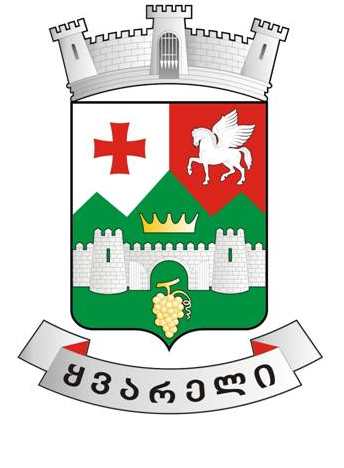 ყვარლის მუნიციპალიტეტისსაშუალოვადიანი  სამოქმედო გეგმა                                              2024-2027  წლებიყვარლის მუნიციპალიტეტის 2024-2027 წლების საშუალოვადიანი სამოქმედო გეგმის პრიორიტეტულ მიმართულებები და პროგრამები მომზადებულია „საქართველოს საბიუჯეტო კოდექსის“ და „პროგრამული ბიუჯეტის შედგენის მეთოდოლოგიის დამტკიცების თაობაზე“ საქართველოს ფინანსთა მინისტრის 2011 წლის 8 ივნისის N385 ბრძანების მოთხოვნათა გათვალისწინებით. საშუალოვადიანი დაგეგმვის პროცესი გულისხმობს ადგილობრივი მოსახლეობის საჭიროებების იდენტიფიცირებისა და ანალიზის, გამოვლენილ საჭიროებებზე დაყრდნობით განვითარების პრიორიტეტების განსაზღვრის, საშუალოვადიანი პროექტებისა და აქტივობების დაგეგმვის, დამტკიცების, განხორციელებისა და ანგარიშგების ერთიან პროცესს. ამ პროცესის მეშვეობით განისაზღვრება ის ძირითადი პროგრამები და ღონისძიებები, რომლებსაც ადგილობრივი თვითმმართველი ერთეული განახორციელებს მომდევნო 4 წლის განმავლობაში.მსოფლიოს და საქართველოს ეკონომიკა, ახალმა გლობალურმა პანდემიამ, რუსეთის ფედერაციის უკრაინაში განხორციელებულმა შეჭრამ შეცვალა და მსოფლიო ეკონომიკური განვითარების ტენდენცია დააყენა ახალი გამოწვევების წინაშე, გამოავლინა მისი გამოწვევები (რეცესიები).გამოწვევებთან ერთად, შეიქმნა განვითარების ახალი შესაძლებლობები და პერსპექტივები. სწორედ ამ შესაძლებლობების მაქსიმალურ გამოყენებაზე იქნება მიმართული მუნიციპალიტეტის ეკონომიკური პოლიტიკა შემდგომი 4 წლის განმავლობაში. პოსტპანდემიურ პერიოდში მუნიციპალიტეტის ეკონომიკას ექნება მაქსიმალურად გათვლილი ადგილობრივი თვითმმართველობის ბიუჯეტის დონეზე ყველა წინაპირობა სწრაფი აღდგენისა და „შესაძლებლობების ეკონომიკად“ გარდაქმნისთვის. მუნიციპალიტეტის ეკონომიკური განვითარება კვლავ დაეფუძნება ქვეყნის ეკონომიკური განვითარების პოლიტიკას, თავისუფალი ბაზრის პრინციპებს. მუნიციპალიტეტის მთავარი მიზანია მუნიციპალიტეტის უფლებამოსილების ფარგლებში ხელი შეუწყოს პანდემიით დაზარალებული ეკონომიკის, ბიზნესის აღდგენას და შემდგომ გაფართოებას, აღნიშნულიდან გამომდინარე ყურადღება დაეთმობა ინფრასტრუქტურის სწრაფ განვითარებას, როგორც ეკონომიკური ზრდის მასტიმულირებელ ფაქტორს. საქართველოს საბიუჯეტო კოდექსის 77-ე მუხლის პირველი პუნქტის შესაბამისად მიმდინარე წლის 15 ივლისს საქართველოს ფინანსთა სამინისტრომ ყვარლის  მუნიციპალიტეტს აცნობა დასაგეგმი საბიუჯეტო წლის ძირითადი საბიუჯეტო პარამეტრები და მაკროეკონომიკური პროგნოზები, მათ შორის: მშპ-ს რეალური ზრდის პროგნოზი - 2024 წელს 5,0%; 2024-2027 წლების საშუალო წლიური ინფლაცია - 3,0%. ყვარლის მუნიციპალიტეტის მიერ დღგ-ს 2024 -2027 წლების მისაღები შემოსავლების პროგნოზი 2024 წელს - 12599,5 მლნ ლარი; 2025 წელს - 13869,4 მლნ ლარი; 2026 წელს - 14992,8 მლნ ლარი და 2027 წელს - 16222,2 მლნ ლარი. არსებული საპროგნოზო მონაცემების შესაბამისად ყვარლის მუნიციპალიტეტის 2024-2027 წლების ბიუჯეტის პარამეტრები გასული წლის მონაცემებთან შედარებით საგრძნობლად გაუმჯობესდა, მნიშვნელოვანია ბიუჯეტის ხარჯების საშუალოვადიანი დაგეგმვა განხორციელდეს გონივრული პროგნოზების ფარგლებში, რათა მუნიციპალიტეტის მიერ არ მოხდეს შეუსრულებელი დაპირებების გაცემა. აღნიშნული ეხება როგორც მიმდინარე (მათ შორის, სოციალურ), ასევე კაპიტალურ ხარჯებს. ყოველივე ზემოთ აღნიშნული ფაქტორის გათვალისწინებით მომზადდა ხაშურის მუნიციპალიტეტის 2024-2027 წლების ბიუჯეტის შემოსულობების და გადასახელების წარმოდგენილი პროგნოზები. ამასთან, საშუალოვადიანი სამოქმედო გეგმის მომზადებისას ასევე მხედველობაში იქნა მიღებული მუნიციპალიტეტის საკუთარი უფლებამოსილებები და ვალდებულებები, ყველა ის სოციალური და ინფრასტრუქტურული დაპირება, რაც გაცემულია მუნიციპალიტეტის მერიის და საკრებულოს მიერ. უნდა აღინიშნოს, რომ 2024 წლის პარამეტრები 2023 წელთან შედარებით გაზრდილია, გაზრდა უკავშირდება სახელმწიფო ბიუჯეტიდან დღგ-ს განაწილებით მისაღებ შემოსავლების ზრდას, ასევე ადგილობრივ ბიუჯეტში არასაგადასახადო შემოსავლების გაზრდას. როგორც ცნობილია, კაპიტალური ტრანსფერი არ არის მუნიციპალიტეტის საკუთარი შემოსულობა და მისი მოცულობის განსაზღვრა არ წარმოადგენს მუნიციალიტეტის კომპეტენციას. შესაბამისად კაპიტალური ტრანსფერის პროგნოზირება არ იქნა მიღებული მუნიციპალიტეტის საშულოვადიან სამოქმედო გეგმაში 2024 წლის ბიუჯეტში), რაც შეეხება კაპიტალური პროექტის დაგეგმვას ადგილობრივი ბიუჯეტიდან განხორციელდება საპროგნოზო მონაცემების მიხედვით. რაც შეეხება საბიუჯეტო ნაშთს - მისი პროგნოზირება და არსებობის შემთხვევაში ბიუჯეტში ასახვა შესაძლებელი იქნება 2023 ბოლოს. მთლიანობაში საშუალოვადიან დაგეგმვისას ბიუჯეტს არ განუცდია მნიშვნელოვანი ცვლილბები, არ შეცვლილა მუნიციპალიტეტის ძირითადი პრიორიტეტული მიმართულებები.                                  ყვარლის მუნიციპალიტეტის პროგრამები საშუალოვადიან პერიოდში3.1 ინფრასტრუქტურის განვითარება მუნიციპალიტეტის ეკონომიკური განვითარებისათვის აუცილებელ პირობას წარმოადგენს მუნიციპალური ინფრასტრუქტურის შემდგომი გაუმჯობესება და აღნიშნული მიმართულება ბიუჯეტის ერთ-ერთ მთავარ პრიორიტეტს წარმოადგენს. პრიორიტეტის ფარგლებში გაგრძელდება საგზაო ინფრასტრუქტურის მშენებლობა რეაბილიტაცია, წყლის სისტემების, გარე განათების ქსელის განვითარება და მუნიციპალიტეტში სხვა აუცილებელი კეთილმოწყობის ღონისძიბების დაფინანსება. პრიორიტეტის ფარგლებში განხორციელდება როგორც ახალი ინფრასტრუქტურის მშენებლობა, ასევე, არსებული ინფრასტრუქტურის მოვლა-შენახვა და დაფინანსდება მის ექსპლოატაციასთან დაკავშირებული ხარჯები.                                                                                                                                                                                                                              ათასი ლარიდასუფთავება და გარემოს დაცვა პროგრამის ფარგლებში განხორციელდება  გარემოს დასუფთავება და ნარჩენების გატანა, მწვანე ნარგავების მოვლა-პატრონობა, განვითარება, დაფინანსდება აღნიშნულთან   დაკავშირებული ხარჯები, უზრუნველყოფილი იქნება მუნიციპალიტეტის დასუფთავება, ნარჩენების გატანა, მწვანე ნარგავების მოვლა-პატრონობა,   მუნიციპალიტეტის ყოველდღიური დაგვა–დასუფთავება და ნარჩენების გატანა; მუნიციპალიტეტის ტერიტორიის კეთილმოწყობითი და გამწვანებითი სამუშაოები. ერთწლიანი და მრავალწლიანი ნარგავების დარგვა, სკვერებში ბალახის  გათიბვა ქალაქისა   და მუნიციპალიტეტის ტერიტორიაზე; ათას ლარშიგანათლებამომავალი თაობების აღზრდის მიმართულებით დაწყებითი და ზოგადი განათლების გარდა მნიშვნელოვანი როლი ენიჭება ასევე სკოლამდელ განათლებას, რაც თვითმმართველი ერთეულის საკუთარ უფლებამოსილებებს განეკუთვნება და შესაბამისად მუნიციპალიტეტის ერთ-ერთ პრიორიტეტს წარმოადგენს, რომლის ფარგლებში მომდევნო წლებში განხორციელდება საბავშვო ბაღების ფუნქციონირებისათვის საჭირო ხარჯების დაფინანსება, ინვენტარით უზრუნველყოფა.                                                                                                                                                                                                                          (ათ. ლარი)      	კულტურა,  ახალგაზრდობა და სპორტი       	მუნიციპალიტეტის  ინფრასტრუქტურული და ეკონომიკური განვითარების  პარალელურად აუცილებელია  ხელი შეეწყოს კულტურული ტრადიციების დაცვას და ამ ტრადიციების ღირსეულ გაგრძელებას. ამასთანავე ერთ–ერთი პრიორიტეტია ახალგაზრდების მრავალმხრივი (როგორც სულიერი, ისე ფიზიკური თვალსაზრისით) განვითარების ხელშეწყობა  და მათში ცხოვრების ჯანსაღი წესის დამკვიდრება. შესაბამისად, მუნიციპალიტეტი განაგრძობს  კულტურული ღონისძიებების ფინანსურ მხარდაჭერას, წარმატებული  სპორტსმენების ხელშეწყობას და შესაბამისი პირობების შექმნას რათა ნიჭიერმა ბავშვებმა და ახალგაზრდებმა შეძლონ მათი სპორტული შესაძლებლობების გამოვლინება, ასევე ახალგაზრდებში ცხოვრების ჯანსაღი წესის წახალისების მიზნით გასატარებელი ღონისძიებების ჩატარება.მოსახლეობის ჯანმრთელობის დაცვა და სოციალური  უზრუნველყოფა მოსახლეობის ჯანმრთელობის დაცვის ხელშეწყობა და მათი სოციალური დაცვა მუნიციპალიტეტის  ერთ–ერთ მთავარ პრიორიტეტს წარმოადგენს. მუნიციპალიტეტი არსებული რესურსების ფარგლებში განაგრძობს სოციალურად დაუცველი მოსახლეობის სხვადასხვა დახმარებებით და შეღავათების უზრუნველყოფას. სახელმწიფო ბიუჯეტიდან გამოყოფილი მიზნობრივი ტრანსფერის ფარგლებში განაგრძობს  საზოგადოებრივი ჯანმრთელობის დაცვის მიზნით სხვადასხვა ღონისძიებების განხორციელებას, რაც უზრუნველყოფს მუნიციპალიტეტის მოსახლეობის ჯანმრთელობის დაცვას სხვადასხვა გადამდები და ინფექციური დაავადებისაგან.     სოციალური დაცვა  პროგრამა ითვალისწინებს მუნიციპალიტეტის ტერიტორიაზე მცხოვრები მოსახლეობის სხვადასხვა ფენებისათვის გარკვეული შეღავათებითა და  სოციალური დახმარებების უზრუნველყოფას. მზრუნველობამოკლებულთათვის უფასო კვებითა და ფართით უზრუნველყოფას, დემოგრაფიული მდგომარეობის გაუმჯობესების მიზნით მრავალშვილიანი ოჯახების დახმარებას, სხვა სოციალური პროგრამებს, რომლებიც უზრუნველყოფს მუნიციპალიტეტის  მოსახლეობის სოციალური  მდგომარეობის გაუმჯობესებას.ბიუჯეტის ძირითადი მაჩვენებლებიბიუჯეტის ძირითადი მაჩვენებლებიბიუჯეტის ძირითადი მაჩვენებლებიბიუჯეტის ძირითადი მაჩვენებლებიბიუჯეტის ძირითადი მაჩვენებლებიბიუჯეტის ძირითადი მაჩვენებლებიბიუჯეტის ძირითადი მაჩვენებლებიბიუჯეტის ძირითადი მაჩვენებლებიდასახელება2022 წლის ფაქტი2023 წლის გეგმა2024 წლის პროექტი2025 წლის პროგნოზი2026 წლის პროგნოზი2027 წლის პროგნოზიშემოსავლები        24,080.90   21,368.30      18,721.50      19,991.40      21,114.80      22,344.20 გადასახადები        13,882.90   15,229.60      17,749.50      19,019.40      20,142.80      21,372.20 გრანტები          9,130.30     5,559.80            385.00            385.00            385.00            385.00   მ.შ. სახელმწიფო ბიუჯეტიდან მისაღები გრანტები          8,750.30     5,044.80                      -                        -                        -                        -   სხვა შემოსავლები          1,067.70         578.90            587.00            587.00            587.00            587.00 ხარჯები        14,081.30   17,452.80      18,489.30      20,135.70      21,408.70      22,565.50 შრომის ანაზღაურება          2,460.20     3,026.30         3,328.70         3,661.50         4,027.80         4,430.50 საქონელი და მომსახურება          2,064.30     2,199.60         2,562.40         2,643.00         2,725.00         2,802.00 ძირითადი კაპიტალის მომსახურება პროცენტი                37.80           61.50               62.50               62.50               62.50               62.50 სუბსიდიები          7,775.70     9,440.60      10,852.70      11,974.70      12,618.40      13,234.50 გრანტები                76.20           97.00               80.00               85.00               90.00               95.00 სოციალური უზრუნველყოფა              837.70         935.80         1,115.00         1,175.00         1,305.00         1,325.00 სხვა ხარჯები              829.40     1,692.00            488.00            534.00            580.00            616.00 საოპერაციო სალდო          9,999.60     3,915.50            232.20          (144.30)         (293.90)         (221.30)არაფინანსური აქტივების ცვლილება          5,822.80   11,598.40            488.50            533.50            581.00            709.00 ზრდა           6,554.90   12,713.40            988.50         1,033.50         1,081.00         1,209.00 კლება              732.10     1,115.00            500.00            500.00            500.00            500.00 მთლიანი სალდო          4,176.80   (7,682.90)         (256.30)         (677.80)         (874.90)         (930.30)ფინანსური აქტივების ცვლილება          4,100.50   (7,762.90)         (336.30)         (757.80)         (954.90)     (1,010.30)ზრდა          4,100.50                      -                        -                        -   კლება                       -       7,762.90            336.30            757.80            954.90         1,010.30 ვალდებულებების ცვლილება                76.30           80.00               80.00               80.00               80.00               80.00 ზრდა                       -                    -                        -                        -                        -                        -   საგარეოსაშინაოკლება                76.30           80.00               80.00               80.00               80.00               80.00 საგარეოსაშინაო                76.30           80.00               80.00               80.00               80.00               80.00 ბალანსი                (0.00)             0.00               (0.00)                0.00               (0.00)                0.00 მუნიციპალიტეტის ხარჯების ზრდის პროცენტული მაჩვენებელიშიდა პროდუქტის პროგნოზირებული ნომინალური ზრდის პროცენტული მაჩვენებლით (წყარო ქვეყნის ძირითადი ეკონომიკური და ფინანსური ინდიკატორები)პროგრამული.
კოდიდასახელება2022 წლის 
ფაქტი2023 წლის 
გეგმა2024 წლის
პროექტი2025 წლის
პროგნოზი2026 წლის
პროგნოზი2027 წლის
პროგნოზი 02 00  ინფრასტრუქტურის განვითარება 8 466.715 001.13 422.64 398.44 953.45 589.802 01 საგზაო ინფრასტრუქტურის განვითარება  1 935.92 856.202 01 01  გზების მიმდინარე შეკეთება 1 896.82 696.202 01 03საგზაო ნიშნები და უსაფრთხოება39.1160.0 02 02  წყლის სისტემების განვითარება 1 324.02 162.51 408.12 341.12 851.13 442 5 02 02 01 სასმელი წყლით უზრუნველყოფა 812.61 469.31 158.12 081.12 581.13 081.102 02 01 01ა(ა)იპ ,,ყვარელწყალმომსახურება“02 02 01 02წყლის სისტემების სამშენებლო სარეაბილიტაციო სამუშაოები188.202 02 01 03წყალმომსახურება304.702 02 01 04ა(ა)იპ ,,ყვარელწყალმომსახურება“507.91 281.11 158.12 081.12 581.13 081.102 02 03სარწყავ -სანიაღვრე არხების მოწყობა რეაბილიტაცია249.1432.181.402 02 04ნაპირსამაგრი ნაგებობების მოწყობა, რეაბილიტაცია, ექსპლოატაცია და მოვლა262.3261.2250.0260.0270.0280.0 02 03  გარე განათება 747.2689.4839.7849.7859.7869.9 02 03 01  გარე განათების ქსელის ექსპლოტაცია 720.1689.4839.7849.7859.7869.902 03 01 01გარე განათების ქსელის მოვლა02 03 01 02გარე განათების ქსელის ექსპლოატაცია660.5600.0750.0760.0770.0780.002 03 01 03გარე განათების ქსელის მოვლა37.602 03 01 04გარე განათების ქსელის მოვლა22.089.489.789.789,789.702 03 02გარე განათების ახალი წერტილების მოწყობა27.002 04მუნიციპაცლური ტრანსპორტის განვითარება574.3900.0512.2525.0540.0555.002 04 02მუნიციპალური ტრანსპორტის განახლება02 05ავარიული შენობების და სახლების რეაბილიტაცია680.01316.602 05 01ბინათმშენებლობა680.01 316.6 02 07 კეთილმოწყობა 2 426.85 489.902 07 01   საზოგადოებრივი სივრცეების მოწყობა-რეაბილიტაცია1 205.02 719.302 07 01 01სკვერებისა და პარკების მოწყობა-რეაბილიტაცია69.41 556.002 07 01 02სპორტული მოედნების მოწყობა-რეაბილიტაცია1 135,61 163.302 07 04დაზიანებული მუნიციპალური ქონების რეაბილიტაცია1 221.82 770.6 02 08 სარიტუალო ღონისძიებები 164.3219.0282.6282.6282.6282.602 08 01 სასაფლაოების მოვლა, შემოღობვა164.3219.0282.6282.6282.6282.602 08 01 01სასაფლაოების მოვლა პატრონობა94.202 08 01 03სასაფლაოების მოვლა02 08 01 04სასაფლაოების მოვლა70.1219.0282.6282.6282.6282.602 09სოფლის მხარდაჭერის პროგრამა372.81 012.5 02 10  საპროექტო (ხარჯთაღრიცხვების) და აზომვითი სამუშაოების შედგენა 130.6134.7150.0160,0170.0180.0 02 11 საპროექტო დოკუმენტაციისა და სამშენებლო სამუშაოების ტექნიკური ზედამხედველობა110.8220.3230.0240.0250.0260.0პროგრამის დასახელება კოდია(ა)იპ ყვარელწყალმომსახურებაა(ა)იპ ყვარელწყალმომსახურებაა(ა)იპ ყვარელწყალმომსახურება2024  წლის დაფინანსება   
ათას ლარშიდაფინანსება 2024-2027 წლებზე 
ათას ლარშიპროგრამის დასახელება 02 02 01 04ა(ა)იპ ყვარელწყალმომსახურებაა(ა)იპ ყვარელწყალმომსახურებაა(ა)იპ ყვარელწყალმომსახურება1 158.18 901.4პროგრამის განმახორციელებელი სამსახურია(ა)იპ "ყვარელწყალმომსახურება“ა(ა)იპ "ყვარელწყალმომსახურება“ა(ა)იპ "ყვარელწყალმომსახურება“ა(ა)იპ "ყვარელწყალმომსახურება“ა(ა)იპ "ყვარელწყალმომსახურება“ა(ა)იპ "ყვარელწყალმომსახურება“პროგრამის აღწერა და მიზანიპროგრამა ითვალისწინებს ყვარლის მუნიციპალიტეტის ტერიტორიაზე არსებული წყლის სისტემების სრულ რეაბილიტაციას და ახლის მოწყობას. მათ შორის, პრიორიტეტულია მოსახლეობის 24 საათიანი სასმელი წყლის უზრუნველყოფა წლის ნებისმიერ პერიოდში. რიგ შემთხვევებში პროგრამა ასევე მოიცავს, სასმელი წყლის რებილიტაციას. 
პროგრამა ხორციელდება მუნიციპალიტეტის მთელ ტერიტორიაზე, როგორც ქალაქ ყვარელში, ასევე მუნიციპალიტეტში შემავალ ყველა ადმინისტრაციულ ერთეულში.
პროგრამის მიზანია: 
 - მუნიციპალიტეტის ყველა დასახლებაში არსებობედეს სასმელი წყლის 24 საათიანი მიწოდება;
 - მუნიციპალიტეტის ყველა ოჯახს გააჩნდეს შეუფერხებლი წვდომა და იღებდეს სასმელ წყალს;
 - წყლის სისტემების ექსპლოტაცია მიმდინარეობდეს უწყვეტ რეჟიმში და წარმოქმნილი გაუმართაობები აღმოფხვრილი იქნას დროულად.
წყლის სისტემის განვითრების პროგრამა შედგება 2 ქვეპროგრამისაგან. ესენია: სასმელი წყლის სისტემის ექსპლოტაციის ქვეპროგრამა და წყლის სისტემის რეაბილიტაციის ქვეპროგრამა. ექსპლოტაციის ქვეპროგრამის დაფინანსების წყაროა მუნიციპალიტეტის ბიუჯეტის საკუთარი შემოსულობები, ხოლო რეაბილიტაციის ქვეპროგრამა უმეტესწილად ფინანსდება ადგილობრივი  ბიუჯეტის ფონდებიდან გამოყოფილი . მიმდინარე ეტაპზე პროგრამის შედგება 1 ქვეპროგრამისაგან - სასმელი წყლის სისტემის ექსპლოტაციის ქვეპროგრამა.
წყლის სისტემის განვითარების პროგრამა შინაარსის მიხედვით არის როგორც იფრასტრუქტურული (წლის სისტემის რეაბილიატაც), ასევე, მომსახურების (წლის სისტემის ექსპლოტაცია). რაც შეეხება მის ხანგრძლივობას, იგი ინფრასტრუქტურულ ნაწილში წარმოადგენს მრავალწლიან, ხოლო მომსახურების ნაწილში მუდმივმოქმედ პროგრამას.პროგრამა ითვალისწინებს ყვარლის მუნიციპალიტეტის ტერიტორიაზე არსებული წყლის სისტემების სრულ რეაბილიტაციას და ახლის მოწყობას. მათ შორის, პრიორიტეტულია მოსახლეობის 24 საათიანი სასმელი წყლის უზრუნველყოფა წლის ნებისმიერ პერიოდში. რიგ შემთხვევებში პროგრამა ასევე მოიცავს, სასმელი წყლის რებილიტაციას. 
პროგრამა ხორციელდება მუნიციპალიტეტის მთელ ტერიტორიაზე, როგორც ქალაქ ყვარელში, ასევე მუნიციპალიტეტში შემავალ ყველა ადმინისტრაციულ ერთეულში.
პროგრამის მიზანია: 
 - მუნიციპალიტეტის ყველა დასახლებაში არსებობედეს სასმელი წყლის 24 საათიანი მიწოდება;
 - მუნიციპალიტეტის ყველა ოჯახს გააჩნდეს შეუფერხებლი წვდომა და იღებდეს სასმელ წყალს;
 - წყლის სისტემების ექსპლოტაცია მიმდინარეობდეს უწყვეტ რეჟიმში და წარმოქმნილი გაუმართაობები აღმოფხვრილი იქნას დროულად.
წყლის სისტემის განვითრების პროგრამა შედგება 2 ქვეპროგრამისაგან. ესენია: სასმელი წყლის სისტემის ექსპლოტაციის ქვეპროგრამა და წყლის სისტემის რეაბილიტაციის ქვეპროგრამა. ექსპლოტაციის ქვეპროგრამის დაფინანსების წყაროა მუნიციპალიტეტის ბიუჯეტის საკუთარი შემოსულობები, ხოლო რეაბილიტაციის ქვეპროგრამა უმეტესწილად ფინანსდება ადგილობრივი  ბიუჯეტის ფონდებიდან გამოყოფილი . მიმდინარე ეტაპზე პროგრამის შედგება 1 ქვეპროგრამისაგან - სასმელი წყლის სისტემის ექსპლოტაციის ქვეპროგრამა.
წყლის სისტემის განვითარების პროგრამა შინაარსის მიხედვით არის როგორც იფრასტრუქტურული (წლის სისტემის რეაბილიატაც), ასევე, მომსახურების (წლის სისტემის ექსპლოტაცია). რაც შეეხება მის ხანგრძლივობას, იგი ინფრასტრუქტურულ ნაწილში წარმოადგენს მრავალწლიან, ხოლო მომსახურების ნაწილში მუდმივმოქმედ პროგრამას.პროგრამა ითვალისწინებს ყვარლის მუნიციპალიტეტის ტერიტორიაზე არსებული წყლის სისტემების სრულ რეაბილიტაციას და ახლის მოწყობას. მათ შორის, პრიორიტეტულია მოსახლეობის 24 საათიანი სასმელი წყლის უზრუნველყოფა წლის ნებისმიერ პერიოდში. რიგ შემთხვევებში პროგრამა ასევე მოიცავს, სასმელი წყლის რებილიტაციას. 
პროგრამა ხორციელდება მუნიციპალიტეტის მთელ ტერიტორიაზე, როგორც ქალაქ ყვარელში, ასევე მუნიციპალიტეტში შემავალ ყველა ადმინისტრაციულ ერთეულში.
პროგრამის მიზანია: 
 - მუნიციპალიტეტის ყველა დასახლებაში არსებობედეს სასმელი წყლის 24 საათიანი მიწოდება;
 - მუნიციპალიტეტის ყველა ოჯახს გააჩნდეს შეუფერხებლი წვდომა და იღებდეს სასმელ წყალს;
 - წყლის სისტემების ექსპლოტაცია მიმდინარეობდეს უწყვეტ რეჟიმში და წარმოქმნილი გაუმართაობები აღმოფხვრილი იქნას დროულად.
წყლის სისტემის განვითრების პროგრამა შედგება 2 ქვეპროგრამისაგან. ესენია: სასმელი წყლის სისტემის ექსპლოტაციის ქვეპროგრამა და წყლის სისტემის რეაბილიტაციის ქვეპროგრამა. ექსპლოტაციის ქვეპროგრამის დაფინანსების წყაროა მუნიციპალიტეტის ბიუჯეტის საკუთარი შემოსულობები, ხოლო რეაბილიტაციის ქვეპროგრამა უმეტესწილად ფინანსდება ადგილობრივი  ბიუჯეტის ფონდებიდან გამოყოფილი . მიმდინარე ეტაპზე პროგრამის შედგება 1 ქვეპროგრამისაგან - სასმელი წყლის სისტემის ექსპლოტაციის ქვეპროგრამა.
წყლის სისტემის განვითარების პროგრამა შინაარსის მიხედვით არის როგორც იფრასტრუქტურული (წლის სისტემის რეაბილიატაც), ასევე, მომსახურების (წლის სისტემის ექსპლოტაცია). რაც შეეხება მის ხანგრძლივობას, იგი ინფრასტრუქტურულ ნაწილში წარმოადგენს მრავალწლიან, ხოლო მომსახურების ნაწილში მუდმივმოქმედ პროგრამას.პროგრამა ითვალისწინებს ყვარლის მუნიციპალიტეტის ტერიტორიაზე არსებული წყლის სისტემების სრულ რეაბილიტაციას და ახლის მოწყობას. მათ შორის, პრიორიტეტულია მოსახლეობის 24 საათიანი სასმელი წყლის უზრუნველყოფა წლის ნებისმიერ პერიოდში. რიგ შემთხვევებში პროგრამა ასევე მოიცავს, სასმელი წყლის რებილიტაციას. 
პროგრამა ხორციელდება მუნიციპალიტეტის მთელ ტერიტორიაზე, როგორც ქალაქ ყვარელში, ასევე მუნიციპალიტეტში შემავალ ყველა ადმინისტრაციულ ერთეულში.
პროგრამის მიზანია: 
 - მუნიციპალიტეტის ყველა დასახლებაში არსებობედეს სასმელი წყლის 24 საათიანი მიწოდება;
 - მუნიციპალიტეტის ყველა ოჯახს გააჩნდეს შეუფერხებლი წვდომა და იღებდეს სასმელ წყალს;
 - წყლის სისტემების ექსპლოტაცია მიმდინარეობდეს უწყვეტ რეჟიმში და წარმოქმნილი გაუმართაობები აღმოფხვრილი იქნას დროულად.
წყლის სისტემის განვითრების პროგრამა შედგება 2 ქვეპროგრამისაგან. ესენია: სასმელი წყლის სისტემის ექსპლოტაციის ქვეპროგრამა და წყლის სისტემის რეაბილიტაციის ქვეპროგრამა. ექსპლოტაციის ქვეპროგრამის დაფინანსების წყაროა მუნიციპალიტეტის ბიუჯეტის საკუთარი შემოსულობები, ხოლო რეაბილიტაციის ქვეპროგრამა უმეტესწილად ფინანსდება ადგილობრივი  ბიუჯეტის ფონდებიდან გამოყოფილი . მიმდინარე ეტაპზე პროგრამის შედგება 1 ქვეპროგრამისაგან - სასმელი წყლის სისტემის ექსპლოტაციის ქვეპროგრამა.
წყლის სისტემის განვითარების პროგრამა შინაარსის მიხედვით არის როგორც იფრასტრუქტურული (წლის სისტემის რეაბილიატაც), ასევე, მომსახურების (წლის სისტემის ექსპლოტაცია). რაც შეეხება მის ხანგრძლივობას, იგი ინფრასტრუქტურულ ნაწილში წარმოადგენს მრავალწლიან, ხოლო მომსახურების ნაწილში მუდმივმოქმედ პროგრამას.პროგრამა ითვალისწინებს ყვარლის მუნიციპალიტეტის ტერიტორიაზე არსებული წყლის სისტემების სრულ რეაბილიტაციას და ახლის მოწყობას. მათ შორის, პრიორიტეტულია მოსახლეობის 24 საათიანი სასმელი წყლის უზრუნველყოფა წლის ნებისმიერ პერიოდში. რიგ შემთხვევებში პროგრამა ასევე მოიცავს, სასმელი წყლის რებილიტაციას. 
პროგრამა ხორციელდება მუნიციპალიტეტის მთელ ტერიტორიაზე, როგორც ქალაქ ყვარელში, ასევე მუნიციპალიტეტში შემავალ ყველა ადმინისტრაციულ ერთეულში.
პროგრამის მიზანია: 
 - მუნიციპალიტეტის ყველა დასახლებაში არსებობედეს სასმელი წყლის 24 საათიანი მიწოდება;
 - მუნიციპალიტეტის ყველა ოჯახს გააჩნდეს შეუფერხებლი წვდომა და იღებდეს სასმელ წყალს;
 - წყლის სისტემების ექსპლოტაცია მიმდინარეობდეს უწყვეტ რეჟიმში და წარმოქმნილი გაუმართაობები აღმოფხვრილი იქნას დროულად.
წყლის სისტემის განვითრების პროგრამა შედგება 2 ქვეპროგრამისაგან. ესენია: სასმელი წყლის სისტემის ექსპლოტაციის ქვეპროგრამა და წყლის სისტემის რეაბილიტაციის ქვეპროგრამა. ექსპლოტაციის ქვეპროგრამის დაფინანსების წყაროა მუნიციპალიტეტის ბიუჯეტის საკუთარი შემოსულობები, ხოლო რეაბილიტაციის ქვეპროგრამა უმეტესწილად ფინანსდება ადგილობრივი  ბიუჯეტის ფონდებიდან გამოყოფილი . მიმდინარე ეტაპზე პროგრამის შედგება 1 ქვეპროგრამისაგან - სასმელი წყლის სისტემის ექსპლოტაციის ქვეპროგრამა.
წყლის სისტემის განვითარების პროგრამა შინაარსის მიხედვით არის როგორც იფრასტრუქტურული (წლის სისტემის რეაბილიატაც), ასევე, მომსახურების (წლის სისტემის ექსპლოტაცია). რაც შეეხება მის ხანგრძლივობას, იგი ინფრასტრუქტურულ ნაწილში წარმოადგენს მრავალწლიან, ხოლო მომსახურების ნაწილში მუდმივმოქმედ პროგრამას.პროგრამა ითვალისწინებს ყვარლის მუნიციპალიტეტის ტერიტორიაზე არსებული წყლის სისტემების სრულ რეაბილიტაციას და ახლის მოწყობას. მათ შორის, პრიორიტეტულია მოსახლეობის 24 საათიანი სასმელი წყლის უზრუნველყოფა წლის ნებისმიერ პერიოდში. რიგ შემთხვევებში პროგრამა ასევე მოიცავს, სასმელი წყლის რებილიტაციას. 
პროგრამა ხორციელდება მუნიციპალიტეტის მთელ ტერიტორიაზე, როგორც ქალაქ ყვარელში, ასევე მუნიციპალიტეტში შემავალ ყველა ადმინისტრაციულ ერთეულში.
პროგრამის მიზანია: 
 - მუნიციპალიტეტის ყველა დასახლებაში არსებობედეს სასმელი წყლის 24 საათიანი მიწოდება;
 - მუნიციპალიტეტის ყველა ოჯახს გააჩნდეს შეუფერხებლი წვდომა და იღებდეს სასმელ წყალს;
 - წყლის სისტემების ექსპლოტაცია მიმდინარეობდეს უწყვეტ რეჟიმში და წარმოქმნილი გაუმართაობები აღმოფხვრილი იქნას დროულად.
წყლის სისტემის განვითრების პროგრამა შედგება 2 ქვეპროგრამისაგან. ესენია: სასმელი წყლის სისტემის ექსპლოტაციის ქვეპროგრამა და წყლის სისტემის რეაბილიტაციის ქვეპროგრამა. ექსპლოტაციის ქვეპროგრამის დაფინანსების წყაროა მუნიციპალიტეტის ბიუჯეტის საკუთარი შემოსულობები, ხოლო რეაბილიტაციის ქვეპროგრამა უმეტესწილად ფინანსდება ადგილობრივი  ბიუჯეტის ფონდებიდან გამოყოფილი . მიმდინარე ეტაპზე პროგრამის შედგება 1 ქვეპროგრამისაგან - სასმელი წყლის სისტემის ექსპლოტაციის ქვეპროგრამა.
წყლის სისტემის განვითარების პროგრამა შინაარსის მიხედვით არის როგორც იფრასტრუქტურული (წლის სისტემის რეაბილიატაც), ასევე, მომსახურების (წლის სისტემის ექსპლოტაცია). რაც შეეხება მის ხანგრძლივობას, იგი ინფრასტრუქტურულ ნაწილში წარმოადგენს მრავალწლიან, ხოლო მომსახურების ნაწილში მუდმივმოქმედ პროგრამას.1მოსალოდნელი შედეგი - მუნიციპალიტეტის ყველა დასახლებაში არსებობს სასმელი წყლის 24 საათიანი გრაფიკი;
 - მუნიციპალიტეტის ყველა ოჯახს სასმელ წყალზე აქვს შეუფერხებლი წვდომა;
 - აღდგენილი და შეკეთებული წყლის სისტემები ფუნქციონირებს გამართულად;
 - წყლის სისტემაში პერიოდულად წარმოქმნილი შეფერხებები აღმოფხვრილია დროულად.  - მუნიციპალიტეტის ყველა დასახლებაში არსებობს სასმელი წყლის 24 საათიანი გრაფიკი;
 - მუნიციპალიტეტის ყველა ოჯახს სასმელ წყალზე აქვს შეუფერხებლი წვდომა;
 - აღდგენილი და შეკეთებული წყლის სისტემები ფუნქციონირებს გამართულად;
 - წყლის სისტემაში პერიოდულად წარმოქმნილი შეფერხებები აღმოფხვრილია დროულად.  - მუნიციპალიტეტის ყველა დასახლებაში არსებობს სასმელი წყლის 24 საათიანი გრაფიკი;
 - მუნიციპალიტეტის ყველა ოჯახს სასმელ წყალზე აქვს შეუფერხებლი წვდომა;
 - აღდგენილი და შეკეთებული წყლის სისტემები ფუნქციონირებს გამართულად;
 - წყლის სისტემაში პერიოდულად წარმოქმნილი შეფერხებები აღმოფხვრილია დროულად.  - მუნიციპალიტეტის ყველა დასახლებაში არსებობს სასმელი წყლის 24 საათიანი გრაფიკი;
 - მუნიციპალიტეტის ყველა ოჯახს სასმელ წყალზე აქვს შეუფერხებლი წვდომა;
 - აღდგენილი და შეკეთებული წყლის სისტემები ფუნქციონირებს გამართულად;
 - წყლის სისტემაში პერიოდულად წარმოქმნილი შეფერხებები აღმოფხვრილია დროულად.  - მუნიციპალიტეტის ყველა დასახლებაში არსებობს სასმელი წყლის 24 საათიანი გრაფიკი;
 - მუნიციპალიტეტის ყველა ოჯახს სასმელ წყალზე აქვს შეუფერხებლი წვდომა;
 - აღდგენილი და შეკეთებული წყლის სისტემები ფუნქციონირებს გამართულად;
 - წყლის სისტემაში პერიოდულად წარმოქმნილი შეფერხებები აღმოფხვრილია დროულად.  - მუნიციპალიტეტის ყველა დასახლებაში არსებობს სასმელი წყლის 24 საათიანი გრაფიკი;
 - მუნიციპალიტეტის ყველა ოჯახს სასმელ წყალზე აქვს შეუფერხებლი წვდომა;
 - აღდგენილი და შეკეთებული წყლის სისტემები ფუნქციონირებს გამართულად;
 - წყლის სისტემაში პერიოდულად წარმოქმნილი შეფერხებები აღმოფხვრილია დროულად. მოსალოდნელი შედეგის შეფასების ინდიკატორი#ინდიკატორის აღწერასაბაზისო მაჩვენებელიმიზნობრივი მაჩვენებელიცდომილების მაჩვენებელი (%/აღწერა)განმარტებამოსალოდნელი შედეგის შეფასების ინდიკატორი1მუდვმივი სასმელი წყლით უზრუნველყოფილი მოსახლეობამუნიციპალიტეტში მცხოვრები ოჯახების 80%მუნიციპალიტეტში მცხოვრები ოჯახების 100%2% - შესაძლებელია არსებობდეს დროებითი შეფერხებებიმოსალოდნელი შედეგის შეფასების ინდიკატორი2სასმელი წყლის ხარისხი აკმაყოფილებს დადგენილ ნორმებსსასმელი წყლის ხარისხის ნორმები დაცულიასასმელი წყლის ხარისხის ნორმები დაცულია0%ქვეპროგრამის დასახელება კოდისარწყავ-სანიაღვრე არხების  მოწყობა რეაბილიტაციადაფინანსება
 ათას ლარშიქვეპროგრამის დასახელება 02 02 03სარწყავ-სანიაღვრე არხების  მოწყობა რეაბილიტაცია0.0ქვეპროგრამის განმახორციელებელიყვარლის მუნიციპალიტეტის მერიაყვარლის მუნიციპალიტეტის მერიაყვარლის მუნიციპალიტეტის მერიაქვეპროგრამის აღწერა და მიზანიპროგრამის ფარგლებში გათვალისწინებულია  მუნიციპალიტეტის ტერიტორიაზრ სანიაღვრე არხების მოწყობა-რეაბილიტაციაპროგრამის ფარგლებში გათვალისწინებულია  მუნიციპალიტეტის ტერიტორიაზრ სანიაღვრე არხების მოწყობა-რეაბილიტაციაპროგრამის ფარგლებში გათვალისწინებულია  მუნიციპალიტეტის ტერიტორიაზრ სანიაღვრე არხების მოწყობა-რეაბილიტაციამოსალოდნელი შედეგიგაუმჯობესებული სანიტარული პირობები, მოსახლეობისათვის კომფორტული გარემოს შექმნაგაუმჯობესებული სანიტარული პირობები, მოსახლეობისათვის კომფორტული გარემოს შექმნაგაუმჯობესებული სანიტარული პირობები, მოსახლეობისათვის კომფორტული გარემოს შექმნაქვეპროგრამის დასახელება კოდინაპირსამაგრი ნაგებობების მოწყობა რებილიტაცია და ექსპლოატაცია2023 წლის დაფინანსება
 ათას ლარში2023-2026 წლის დაფინანსება
 ათას ლარშიქვეპროგრამის დასახელება 02 02 04ნაპირსამაგრი ნაგებობების მოწყობა რებილიტაცია და ექსპლოატაცია250,01 060.0ქვეპროგრამის განმახორციელებელიყვარლის მუნიციპალიტეტის მერიაყვარლის მუნიციპალიტეტის მერიაყვარლის მუნიციპალიტეტის მერიაყვარლის მუნიციპალიტეტის მერიაქვეპროგრამის აღწერა და მიზანიუამინდობის და  სხვადასხვა სტიქიური მოვლენის დროს მოსახლეობის უსაფრთხოებისათვის, მუნიციპალიტეტის ტერიტორიაზე არსებული მდინარეების დამცავი ჯებირები, სარწყავი - სანიაღვრე არხები საჭიროებენ მუდმივ მოვლა-მოწესრიგებას,   მუნიციპალიტეტში არსებული ტრაქტორები „jsb’’,  გრეიდერი და სატვირთო ავტომანქანა მერსედესი მუდმივ  მზადყოფნაში არიან პრობლემების მოსაგვარებლად, თავად ტექნიკაც საჭიროებს მოვლას, რემონტს. აღნიშნული პროგრამა უზრუნველყოფს ტექნიკის  მუშა მგდგომარეობაში შენარჩუნებას და შესაბამისად ნაპირსამაგრი ნაგებობების და სანიაღვრე არხების  უსაფრთხო მდგომარეობაში ყოფნას.უამინდობის და  სხვადასხვა სტიქიური მოვლენის დროს მოსახლეობის უსაფრთხოებისათვის, მუნიციპალიტეტის ტერიტორიაზე არსებული მდინარეების დამცავი ჯებირები, სარწყავი - სანიაღვრე არხები საჭიროებენ მუდმივ მოვლა-მოწესრიგებას,   მუნიციპალიტეტში არსებული ტრაქტორები „jsb’’,  გრეიდერი და სატვირთო ავტომანქანა მერსედესი მუდმივ  მზადყოფნაში არიან პრობლემების მოსაგვარებლად, თავად ტექნიკაც საჭიროებს მოვლას, რემონტს. აღნიშნული პროგრამა უზრუნველყოფს ტექნიკის  მუშა მგდგომარეობაში შენარჩუნებას და შესაბამისად ნაპირსამაგრი ნაგებობების და სანიაღვრე არხების  უსაფრთხო მდგომარეობაში ყოფნას.უამინდობის და  სხვადასხვა სტიქიური მოვლენის დროს მოსახლეობის უსაფრთხოებისათვის, მუნიციპალიტეტის ტერიტორიაზე არსებული მდინარეების დამცავი ჯებირები, სარწყავი - სანიაღვრე არხები საჭიროებენ მუდმივ მოვლა-მოწესრიგებას,   მუნიციპალიტეტში არსებული ტრაქტორები „jsb’’,  გრეიდერი და სატვირთო ავტომანქანა მერსედესი მუდმივ  მზადყოფნაში არიან პრობლემების მოსაგვარებლად, თავად ტექნიკაც საჭიროებს მოვლას, რემონტს. აღნიშნული პროგრამა უზრუნველყოფს ტექნიკის  მუშა მგდგომარეობაში შენარჩუნებას და შესაბამისად ნაპირსამაგრი ნაგებობების და სანიაღვრე არხების  უსაფრთხო მდგომარეობაში ყოფნას.უამინდობის და  სხვადასხვა სტიქიური მოვლენის დროს მოსახლეობის უსაფრთხოებისათვის, მუნიციპალიტეტის ტერიტორიაზე არსებული მდინარეების დამცავი ჯებირები, სარწყავი - სანიაღვრე არხები საჭიროებენ მუდმივ მოვლა-მოწესრიგებას,   მუნიციპალიტეტში არსებული ტრაქტორები „jsb’’,  გრეიდერი და სატვირთო ავტომანქანა მერსედესი მუდმივ  მზადყოფნაში არიან პრობლემების მოსაგვარებლად, თავად ტექნიკაც საჭიროებს მოვლას, რემონტს. აღნიშნული პროგრამა უზრუნველყოფს ტექნიკის  მუშა მგდგომარეობაში შენარჩუნებას და შესაბამისად ნაპირსამაგრი ნაგებობების და სანიაღვრე არხების  უსაფრთხო მდგომარეობაში ყოფნას.მოსალოდნელი შედეგიმოვლილი ნაპირსამაგრი ნაგებობები, გასუფთავებული სანიაღვრე არხები, უსაფრთხოდ მყოფი მოსახლეობამოვლილი ნაპირსამაგრი ნაგებობები, გასუფთავებული სანიაღვრე არხები, უსაფრთხოდ მყოფი მოსახლეობამოვლილი ნაპირსამაგრი ნაგებობები, გასუფთავებული სანიაღვრე არხები, უსაფრთხოდ მყოფი მოსახლეობამოვლილი ნაპირსამაგრი ნაგებობები, გასუფთავებული სანიაღვრე არხები, უსაფრთხოდ მყოფი მოსახლეობაქვეპროგრამის დასახელება ქვეპროგრამის დასახელება კოდიკოდიგარე განათების ქსელის მოვლაგარე განათების ქსელის მოვლაგარე განათების ქსელის მოვლაგარე განათების ქსელის მოვლა2024წლის დაფინანსება
 ათას ლარში2024წლის დაფინანსება
 ათას ლარში2024-2027წლის დაფინანსება
 ათას ლარშიქვეპროგრამის დასახელება ქვეპროგრამის დასახელება 02 03 01 0402 03 01 04გარე განათების ქსელის მოვლაგარე განათების ქსელის მოვლაგარე განათების ქსელის მოვლაგარე განათების ქსელის მოვლა89.789.7358.8ქვეპროგრამის განმახორციელებელი ქვეპროგრამის განმახორციელებელი ა(ა)იპ ,,ყვარლის კეთილმოწყობის სამსახური“ა(ა)იპ ,,ყვარლის კეთილმოწყობის სამსახური“ა(ა)იპ ,,ყვარლის კეთილმოწყობის სამსახური“ა(ა)იპ ,,ყვარლის კეთილმოწყობის სამსახური“ა(ა)იპ ,,ყვარლის კეთილმოწყობის სამსახური“ა(ა)იპ ,,ყვარლის კეთილმოწყობის სამსახური“ა(ა)იპ ,,ყვარლის კეთილმოწყობის სამსახური“ა(ა)იპ ,,ყვარლის კეთილმოწყობის სამსახური“ა(ა)იპ ,,ყვარლის კეთილმოწყობის სამსახური“ქვეპროგრამის აღწერა და მიზანიქვეპროგრამის აღწერა და მიზანიღამის პერიოდში მუნიციპალიტეტში უსაფრთხო და კომფორტული გარემოს შექმნისთვის მნიშვნელოვანი ადგილი უკავია გარე განათებას. შესაბამისად საჭიროა მუნიციპალიტეტის ტერიტორიაზე არსებულის გარე განათების ქსელის გამართული ფუნქციონირება, მისი პერიოდული შეკეთება. 
 - მუნიციპალიტეტის ტერიტორიაზე არსებულ ქსელში მწყობრიდან გამოსული ნათურების გამოცვლა;
 - ამორტიზებული და დაზიანებული განათების ბოძების შეკეთება, ახლით ჩანაცვლება;
 - დაზიანებული სადენების აღდგენა, შეკეთება.
ღამის პერიოდში მუნიციპალიტეტში უსაფრთხო და კომფორტული გარემოს შექმნისთვის მნიშვნელოვანი ადგილი უკავია გარე განათებას. შესაბამისად საჭიროა მუნიციპალიტეტის ტერიტორიაზე არსებულის გარე განათების ქსელის გამართული ფუნქციონირება, მისი პერიოდული შეკეთება. 
 - მუნიციპალიტეტის ტერიტორიაზე არსებულ ქსელში მწყობრიდან გამოსული ნათურების გამოცვლა;
 - ამორტიზებული და დაზიანებული განათების ბოძების შეკეთება, ახლით ჩანაცვლება;
 - დაზიანებული სადენების აღდგენა, შეკეთება.
ღამის პერიოდში მუნიციპალიტეტში უსაფრთხო და კომფორტული გარემოს შექმნისთვის მნიშვნელოვანი ადგილი უკავია გარე განათებას. შესაბამისად საჭიროა მუნიციპალიტეტის ტერიტორიაზე არსებულის გარე განათების ქსელის გამართული ფუნქციონირება, მისი პერიოდული შეკეთება. 
 - მუნიციპალიტეტის ტერიტორიაზე არსებულ ქსელში მწყობრიდან გამოსული ნათურების გამოცვლა;
 - ამორტიზებული და დაზიანებული განათების ბოძების შეკეთება, ახლით ჩანაცვლება;
 - დაზიანებული სადენების აღდგენა, შეკეთება.
ღამის პერიოდში მუნიციპალიტეტში უსაფრთხო და კომფორტული გარემოს შექმნისთვის მნიშვნელოვანი ადგილი უკავია გარე განათებას. შესაბამისად საჭიროა მუნიციპალიტეტის ტერიტორიაზე არსებულის გარე განათების ქსელის გამართული ფუნქციონირება, მისი პერიოდული შეკეთება. 
 - მუნიციპალიტეტის ტერიტორიაზე არსებულ ქსელში მწყობრიდან გამოსული ნათურების გამოცვლა;
 - ამორტიზებული და დაზიანებული განათების ბოძების შეკეთება, ახლით ჩანაცვლება;
 - დაზიანებული სადენების აღდგენა, შეკეთება.
ღამის პერიოდში მუნიციპალიტეტში უსაფრთხო და კომფორტული გარემოს შექმნისთვის მნიშვნელოვანი ადგილი უკავია გარე განათებას. შესაბამისად საჭიროა მუნიციპალიტეტის ტერიტორიაზე არსებულის გარე განათების ქსელის გამართული ფუნქციონირება, მისი პერიოდული შეკეთება. 
 - მუნიციპალიტეტის ტერიტორიაზე არსებულ ქსელში მწყობრიდან გამოსული ნათურების გამოცვლა;
 - ამორტიზებული და დაზიანებული განათების ბოძების შეკეთება, ახლით ჩანაცვლება;
 - დაზიანებული სადენების აღდგენა, შეკეთება.
ღამის პერიოდში მუნიციპალიტეტში უსაფრთხო და კომფორტული გარემოს შექმნისთვის მნიშვნელოვანი ადგილი უკავია გარე განათებას. შესაბამისად საჭიროა მუნიციპალიტეტის ტერიტორიაზე არსებულის გარე განათების ქსელის გამართული ფუნქციონირება, მისი პერიოდული შეკეთება. 
 - მუნიციპალიტეტის ტერიტორიაზე არსებულ ქსელში მწყობრიდან გამოსული ნათურების გამოცვლა;
 - ამორტიზებული და დაზიანებული განათების ბოძების შეკეთება, ახლით ჩანაცვლება;
 - დაზიანებული სადენების აღდგენა, შეკეთება.
ღამის პერიოდში მუნიციპალიტეტში უსაფრთხო და კომფორტული გარემოს შექმნისთვის მნიშვნელოვანი ადგილი უკავია გარე განათებას. შესაბამისად საჭიროა მუნიციპალიტეტის ტერიტორიაზე არსებულის გარე განათების ქსელის გამართული ფუნქციონირება, მისი პერიოდული შეკეთება. 
 - მუნიციპალიტეტის ტერიტორიაზე არსებულ ქსელში მწყობრიდან გამოსული ნათურების გამოცვლა;
 - ამორტიზებული და დაზიანებული განათების ბოძების შეკეთება, ახლით ჩანაცვლება;
 - დაზიანებული სადენების აღდგენა, შეკეთება.
ღამის პერიოდში მუნიციპალიტეტში უსაფრთხო და კომფორტული გარემოს შექმნისთვის მნიშვნელოვანი ადგილი უკავია გარე განათებას. შესაბამისად საჭიროა მუნიციპალიტეტის ტერიტორიაზე არსებულის გარე განათების ქსელის გამართული ფუნქციონირება, მისი პერიოდული შეკეთება. 
 - მუნიციპალიტეტის ტერიტორიაზე არსებულ ქსელში მწყობრიდან გამოსული ნათურების გამოცვლა;
 - ამორტიზებული და დაზიანებული განათების ბოძების შეკეთება, ახლით ჩანაცვლება;
 - დაზიანებული სადენების აღდგენა, შეკეთება.
ღამის პერიოდში მუნიციპალიტეტში უსაფრთხო და კომფორტული გარემოს შექმნისთვის მნიშვნელოვანი ადგილი უკავია გარე განათებას. შესაბამისად საჭიროა მუნიციპალიტეტის ტერიტორიაზე არსებულის გარე განათების ქსელის გამართული ფუნქციონირება, მისი პერიოდული შეკეთება. 
 - მუნიციპალიტეტის ტერიტორიაზე არსებულ ქსელში მწყობრიდან გამოსული ნათურების გამოცვლა;
 - ამორტიზებული და დაზიანებული განათების ბოძების შეკეთება, ახლით ჩანაცვლება;
 - დაზიანებული სადენების აღდგენა, შეკეთება.
მოსალოდნელი შედეგიმოსალოდნელი შედეგიგარე განათების სისტემა ფუნქციონირებს გამართულად. პერიოდულად წარმოქმნილი შეფერხებები აღმოფხვრილია დროულად. მუნიციპალიტეტში გარე განათების ქსელით მოცულია დასახლებული ტერიტორიების 80%.გარე განათების სისტემა ფუნქციონირებს გამართულად. პერიოდულად წარმოქმნილი შეფერხებები აღმოფხვრილია დროულად. მუნიციპალიტეტში გარე განათების ქსელით მოცულია დასახლებული ტერიტორიების 80%.გარე განათების სისტემა ფუნქციონირებს გამართულად. პერიოდულად წარმოქმნილი შეფერხებები აღმოფხვრილია დროულად. მუნიციპალიტეტში გარე განათების ქსელით მოცულია დასახლებული ტერიტორიების 80%.გარე განათების სისტემა ფუნქციონირებს გამართულად. პერიოდულად წარმოქმნილი შეფერხებები აღმოფხვრილია დროულად. მუნიციპალიტეტში გარე განათების ქსელით მოცულია დასახლებული ტერიტორიების 80%.გარე განათების სისტემა ფუნქციონირებს გამართულად. პერიოდულად წარმოქმნილი შეფერხებები აღმოფხვრილია დროულად. მუნიციპალიტეტში გარე განათების ქსელით მოცულია დასახლებული ტერიტორიების 80%.გარე განათების სისტემა ფუნქციონირებს გამართულად. პერიოდულად წარმოქმნილი შეფერხებები აღმოფხვრილია დროულად. მუნიციპალიტეტში გარე განათების ქსელით მოცულია დასახლებული ტერიტორიების 80%.გარე განათების სისტემა ფუნქციონირებს გამართულად. პერიოდულად წარმოქმნილი შეფერხებები აღმოფხვრილია დროულად. მუნიციპალიტეტში გარე განათების ქსელით მოცულია დასახლებული ტერიტორიების 80%.გარე განათების სისტემა ფუნქციონირებს გამართულად. პერიოდულად წარმოქმნილი შეფერხებები აღმოფხვრილია დროულად. მუნიციპალიტეტში გარე განათების ქსელით მოცულია დასახლებული ტერიტორიების 80%.გარე განათების სისტემა ფუნქციონირებს გამართულად. პერიოდულად წარმოქმნილი შეფერხებები აღმოფხვრილია დროულად. მუნიციპალიტეტში გარე განათების ქსელით მოცულია დასახლებული ტერიტორიების 80%.მოსალოდნელი შედეგის შეფასების ინდიკატორი##ინდიკატორის აღწერაინდიკატორის აღწერასაბაზისო მაჩვენებელიმიზნობრივი მაჩვენებელიცდომილების მაჩვენებელი (%/აღწერა)ცდომილების მაჩვენებელი (%/აღწერა)განმარტებაგანმარტებამოსალოდნელი შედეგის შეფასების ინდიკატორი11გარე განათების წერტების რაოდენობაგარე განათების წერტების რაოდენობა6600  ცალი 6700  ცალი 2-3%2-3% -  სანათი წერლიტების რაოდენობის ზრდა განხორციელდება მოკლე მანძილებზემოსახლეობის მოთხოვნითმიხედვით -  სანათი წერლიტების რაოდენობის ზრდა განხორციელდება მოკლე მანძილებზემოსახლეობის მოთხოვნითმიხედვითმოსალოდნელი შედეგის შეფასების ინდიკატორი22შეკეთებული სანათების რაოდენობაშეკეთებული სანათების რაოდენობასაშუალოდ ხდება წლის განმავლობაში  80  ცალი 120  ცალი 10% - წინასწარ ზუსტი განსაზღვრა შეუძლებელა, გაანგარიშება გაკეთებულია წინა წლების მაჩვენებლების მიხედვით10% - წინასწარ ზუსტი განსაზღვრა შეუძლებელა, გაანგარიშება გაკეთებულია წინა წლების მაჩვენებლების მიხედვითშესაკეთებელი სანათების რაოდენობის ზრდა უკავშირდება ქსელის დაძველებას (ამორტიზაციას)შესაკეთებელი სანათების რაოდენობის ზრდა უკავშირდება ქსელის დაძველებას (ამორტიზაციას)მოსალოდნელი შედეგის შეფასების ინდიკატორი33შეკეთებული, გამოცვლილი ბოძების რაოდენობაშეკეთებული, გამოცვლილი ბოძების რაოდენობასაშუალოდ ხდება წლის განმავლობაში 50  ცალი 70  ცალი10% - წინასწარ ზუსტი განსაზღვრა შეუძლებელა, გაანგარიშება გაკეთებულია წინა წლების მაჩვენებლების მიხედვით10% - წინასწარ ზუსტი განსაზღვრა შეუძლებელა, გაანგარიშება გაკეთებულია წინა წლების მაჩვენებლების მიხედვითშესაკეთებელი ბოძების რაოდენობის ზრდა უკავშირდება ქსელის დაძველებას (ამორტიზაციას)შესაკეთებელი ბოძების რაოდენობის ზრდა უკავშირდება ქსელის დაძველებას (ამორტიზაციას)მოსალოდნელი შედეგის შეფასების ინდიკატორი44შეკეთებული სადენების რაოდენობაშეკეთებული სადენების რაოდენობა2023 წელში შეიცვალა 
3500 გრძივი  მეტრი 2024 წელში შეიცვლება 5000 გრძივი  მეტრი0%0%ქსელი საჭიროებს მეტი სადენის შეცვლას. 5000 გრძივი მეტრი შეიცვლება არსებული ფინანსური რესურსის ფარგლებშიქსელი საჭიროებს მეტი სადენის შეცვლას. 5000 გრძივი მეტრი შეიცვლება არსებული ფინანსური რესურსის ფარგლებშიქვეპროგრამის დასახელება კოდისასაფლაოების მოვლა დაფინანსება
 ათას ლარშიქვეპროგრამის დასახელება 02 08 01 04სასაფლაოების მოვლა 282.6ქვეპროგრამის განმახორციელებელი ა(ა)იპ ყვარლის კეთილმოწყობის სამსახურია(ა)იპ ყვარლის კეთილმოწყობის სამსახურია(ა)იპ ყვარლის კეთილმოწყობის სამსახურიქვეპროგრამის აღწერა და მიზანიქვეპროგრამის ფარგლებში ხორციელდება  ყვარლის მუნიციპალიტეტის  ტერიტორიაზე არსებული 19 სასაფლაოს მოვლა-პატრონობა. კერძოდ: ქ. ყვარლის, სოფ. მთისძირის   , ბალღოჯიანის, ახალსოფლის, თივის, ზინობიანის, ჭიკაანის, გავაზის, კუჭატანის, სანავარდოს , წ/სერის, შილდის, ენისელის, გრემის, ალმატის, საბუის და შაქრიანის სასაფლაოები. ამ სასაფლაოების მთლიანი ფართობი შეადგენს 78 ჰა.
ქვეპროგრამის ფარგლებში ა(ა)იპ - ,,ყვარლის კეთილმოწყობის სამსახურის"  შესაბამისი სერვისი უზრუნველყოფს:
 - სასაფლაოების ღობის დაზიანებული მონაკვეთების შეკეთებას და შეღობვას;
 - სასაფლაოების დაცვას მოთარეშე პირუტყვისაგან;
 - სასაფლაოების გაცელვითი და შეწამვლითი სამუშაოების შესრულებას.ქვეპროგრამის ფარგლებში ხორციელდება  ყვარლის მუნიციპალიტეტის  ტერიტორიაზე არსებული 19 სასაფლაოს მოვლა-პატრონობა. კერძოდ: ქ. ყვარლის, სოფ. მთისძირის   , ბალღოჯიანის, ახალსოფლის, თივის, ზინობიანის, ჭიკაანის, გავაზის, კუჭატანის, სანავარდოს , წ/სერის, შილდის, ენისელის, გრემის, ალმატის, საბუის და შაქრიანის სასაფლაოები. ამ სასაფლაოების მთლიანი ფართობი შეადგენს 78 ჰა.
ქვეპროგრამის ფარგლებში ა(ა)იპ - ,,ყვარლის კეთილმოწყობის სამსახურის"  შესაბამისი სერვისი უზრუნველყოფს:
 - სასაფლაოების ღობის დაზიანებული მონაკვეთების შეკეთებას და შეღობვას;
 - სასაფლაოების დაცვას მოთარეშე პირუტყვისაგან;
 - სასაფლაოების გაცელვითი და შეწამვლითი სამუშაოების შესრულებას.ქვეპროგრამის ფარგლებში ხორციელდება  ყვარლის მუნიციპალიტეტის  ტერიტორიაზე არსებული 19 სასაფლაოს მოვლა-პატრონობა. კერძოდ: ქ. ყვარლის, სოფ. მთისძირის   , ბალღოჯიანის, ახალსოფლის, თივის, ზინობიანის, ჭიკაანის, გავაზის, კუჭატანის, სანავარდოს , წ/სერის, შილდის, ენისელის, გრემის, ალმატის, საბუის და შაქრიანის სასაფლაოები. ამ სასაფლაოების მთლიანი ფართობი შეადგენს 78 ჰა.
ქვეპროგრამის ფარგლებში ა(ა)იპ - ,,ყვარლის კეთილმოწყობის სამსახურის"  შესაბამისი სერვისი უზრუნველყოფს:
 - სასაფლაოების ღობის დაზიანებული მონაკვეთების შეკეთებას და შეღობვას;
 - სასაფლაოების დაცვას მოთარეშე პირუტყვისაგან;
 - სასაფლაოების გაცელვითი და შეწამვლითი სამუშაოების შესრულებას.მოსალოდნელი შედეგიშეკეთდება და შეიღობება სასაფლაოების ღობის დაზიანებული მონაკვეთები, შეკეთდება შესასვლელი ჭიშკრები; რამდენიმე ეტაპად შეიწამლება და გაიცელება სასაფლაოების ტერიტორიები. შეკეთდება და შეიღობება სასაფლაოების ღობის დაზიანებული მონაკვეთები, შეკეთდება შესასვლელი ჭიშკრები; რამდენიმე ეტაპად შეიწამლება და გაიცელება სასაფლაოების ტერიტორიები. შეკეთდება და შეიღობება სასაფლაოების ღობის დაზიანებული მონაკვეთები, შეკეთდება შესასვლელი ჭიშკრები; რამდენიმე ეტაპად შეიწამლება და გაიცელება სასაფლაოების ტერიტორიები. ქვეპროგრამის დასახელება კოდისაპროექტო  (ხარჯთაღრიცხვების) და აზომვითი სამუშაოების შედგენადაფინანსება
 ათას ლარშიქვეპროგრამის დასახელება 02 10საპროექტო  (ხარჯთაღრიცხვების) და აზომვითი სამუშაოების შედგენა150.0 ქვეპროგრამის განმახორციელებელი სამსახურიყვარლის მუნიციპალიტეტის მერიაყვარლის მუნიციპალიტეტის მერიაყვარლის მუნიციპალიტეტის მერიაქვეპროგრამის აღწერა და მიზანიქვეპროგრამის ფარგლებში ხორციელდება მუნიციპალიტეტში მიმდინარე ინფრასტრუქტურული პროექტების საპროექტო-სახარჯთაღრიცხვო დოკუმენტაციის შესყიდვა. ამასთან, იმ ხელშეკრულებებზე რომელთა ღირებულება არ აღემატება 50.0 ათას ლარს  პროექტის შემდგენი ახორციელებს შესრულებული სამუშაოების ექსპერტიზას. პროგრამის მიზანია მუნიციპალიტეტის ტერიტორიაზე განსახორციელებელი ინფრასტრუქტურული პროექტებისათვის დროულად და კვალიფიციურად მოხდეს საპროექტო-სახარჯთაღრიცხვო დოკუმენტაციის შედგენა. 
პროგრამის თანხების განკარგვა ხორციელდება რეგიონალურ დონეზე ჩატარებული კონსოლიდირებული ტენდერების საშუალებით.ქვეპროგრამის ფარგლებში ხორციელდება მუნიციპალიტეტში მიმდინარე ინფრასტრუქტურული პროექტების საპროექტო-სახარჯთაღრიცხვო დოკუმენტაციის შესყიდვა. ამასთან, იმ ხელშეკრულებებზე რომელთა ღირებულება არ აღემატება 50.0 ათას ლარს  პროექტის შემდგენი ახორციელებს შესრულებული სამუშაოების ექსპერტიზას. პროგრამის მიზანია მუნიციპალიტეტის ტერიტორიაზე განსახორციელებელი ინფრასტრუქტურული პროექტებისათვის დროულად და კვალიფიციურად მოხდეს საპროექტო-სახარჯთაღრიცხვო დოკუმენტაციის შედგენა. 
პროგრამის თანხების განკარგვა ხორციელდება რეგიონალურ დონეზე ჩატარებული კონსოლიდირებული ტენდერების საშუალებით.ქვეპროგრამის ფარგლებში ხორციელდება მუნიციპალიტეტში მიმდინარე ინფრასტრუქტურული პროექტების საპროექტო-სახარჯთაღრიცხვო დოკუმენტაციის შესყიდვა. ამასთან, იმ ხელშეკრულებებზე რომელთა ღირებულება არ აღემატება 50.0 ათას ლარს  პროექტის შემდგენი ახორციელებს შესრულებული სამუშაოების ექსპერტიზას. პროგრამის მიზანია მუნიციპალიტეტის ტერიტორიაზე განსახორციელებელი ინფრასტრუქტურული პროექტებისათვის დროულად და კვალიფიციურად მოხდეს საპროექტო-სახარჯთაღრიცხვო დოკუმენტაციის შედგენა. 
პროგრამის თანხების განკარგვა ხორციელდება რეგიონალურ დონეზე ჩატარებული კონსოლიდირებული ტენდერების საშუალებით.მოსალოდნელი შედეგიინფრასტრუქტურული პროექტების განსახორციელებლად საპროექტო-სახარჯთაღრიცხვო დოკუმენტაცია დროულად და კვალიფიციურად მომზადება; შესრულებული ინფრასტრუქტურული პროექტების მაღალი ხარისხი, ისე რომ იგი აკმაყოფილებდეს პროექტით განსაზღვრულ და ქვეყანაში მოქმედი კანონმდებლობით დადგენილ სამშენებლო ნორმებს (სტანდარტებს)ინფრასტრუქტურული პროექტების განსახორციელებლად საპროექტო-სახარჯთაღრიცხვო დოკუმენტაცია დროულად და კვალიფიციურად მომზადება; შესრულებული ინფრასტრუქტურული პროექტების მაღალი ხარისხი, ისე რომ იგი აკმაყოფილებდეს პროექტით განსაზღვრულ და ქვეყანაში მოქმედი კანონმდებლობით დადგენილ სამშენებლო ნორმებს (სტანდარტებს)ინფრასტრუქტურული პროექტების განსახორციელებლად საპროექტო-სახარჯთაღრიცხვო დოკუმენტაცია დროულად და კვალიფიციურად მომზადება; შესრულებული ინფრასტრუქტურული პროექტების მაღალი ხარისხი, ისე რომ იგი აკმაყოფილებდეს პროექტით განსაზღვრულ და ქვეყანაში მოქმედი კანონმდებლობით დადგენილ სამშენებლო ნორმებს (სტანდარტებს)პროგრამული კოდიდასახელება2022 წლის 
ფაქტი2023 წლის 
გეგმა2024 წლის
პროექტი2025 წლის
პროგნოზი2026 წლის
პროგნოზი2027 წლის
პროგნოზი03 00 დასუფთვება და გარემოს დაცვა1 513.11 930.52 129.42 159.42 189.42 219.403 01დასუფთვება და ნარჩენების გატანა1 322.41 395.11 526.21 536.21 546.21 556.203 01 01ნარჩენების გატანა და დასუფთავება 03 01 02მუნიციპალიტეტის დასუფთვების ღონისძიებები87.4102.0105.0115.0125.0135.003 01 03დასუფთავება და ნარჩენების გატანა293.203 01 04ა(ა)იპ ყვარელსერვისი523.403 01 05დასუფთავება და ნარჩენების გატანა207.2608.1757.3757.3757.3757.303 01 06ა(ა)იპ ყვარლის კეთილმოწყობის სამსახური211.2685.0663.9663.9663.9663.903 02მწვანე ნარგავების მოვლა პატრონობა, განვითარება151.9330.4403.2403.2403.2403.203 02 01სკვერებისა და პარკების მოვლა -პატრონობა, გამწვანება03 02 02სკვერებისა და პარკების მოვლა გამწვანება80.903 02 03სკვერებისა და პარკების მოვლა გამწვანება70.9330.4403.2403.2403.2403.203 03კაპიტალური დაბანდებები დასუფთვების სფეროში38.9205.0200.0200.0240.0260.0პროგრამის დასახელება კოდიდასუფთავება და ნარჩენების გატანადასუფთავება და ნარჩენების გატანადასუფთავება და ნარჩენების გატანა2024 წლის დაფინანსება
 ათას ლარში2024 წლის დაფინანსება
 ათას ლარში2024-2027 წლების დაფინანსება
 ათას ლარშიპროგრამის დასახელება 03 01 05დასუფთავება და ნარჩენების გატანადასუფთავება და ნარჩენების გატანადასუფთავება და ნარჩენების გატანა757.3757.33 029.2პროგრამის განმახორციელებელი ა(ა)იპ - ,,ყვარლის კეთილმოწყობის სამსახურია(ა)იპ - ,,ყვარლის კეთილმოწყობის სამსახურია(ა)იპ - ,,ყვარლის კეთილმოწყობის სამსახურია(ა)იპ - ,,ყვარლის კეთილმოწყობის სამსახურია(ა)იპ - ,,ყვარლის კეთილმოწყობის სამსახურია(ა)იპ - ,,ყვარლის კეთილმოწყობის სამსახურია(ა)იპ - ,,ყვარლის კეთილმოწყობის სამსახურიპროგრამის აღწერა და მიზანიპროგრამის ფარგლებში.  ა(ა)იპ ,,ყვარელსერვისი“ ახორციელებს ქალაქისა და მუნიციპალიტეტში შემავალ ადმინისტრაციული ერთეულებიდან ნაგვის ნარჩენების მოგროვებას და გატანას, რომელსაც ემსახურება 4 ერთეული ნაგვის გამტანი ავტომობილი.  სამუშაოები ხორციელდება მუნიციპალიტეტის შემდეგ სოფლებში:  ქ. ყვარელი, მთისძირი, ბალღოჯიანი, შოროხი, თხილისწყარო, ახალსოფელი, ჭიკაანი, ჩანტლისყურე, წ/სერი, სანავარდო, თივი, კუჭატანი, ზინობიანი, გავაზი, შილდა, საბუე, ენისელი, ალმატი, გრემი, შაქრიანი, სოფლებში.  შეგროვებული ნარჩენები გადის ყვარლის ნაგავშემკრებ გადამზიდ სადგურზე) ნაგავსაყრელებზე.
პროგრამის ფარგლებში მუნიციპალიტეტის ტერიტორიიდან ყოველდღიურად გადის 40 მ/კუბ ნარჩენი რაზეც ყოველდღიურად მუშაობს 6 ნაგავმზიდი.პროგრამის ფარგლებში.  ა(ა)იპ ,,ყვარელსერვისი“ ახორციელებს ქალაქისა და მუნიციპალიტეტში შემავალ ადმინისტრაციული ერთეულებიდან ნაგვის ნარჩენების მოგროვებას და გატანას, რომელსაც ემსახურება 4 ერთეული ნაგვის გამტანი ავტომობილი.  სამუშაოები ხორციელდება მუნიციპალიტეტის შემდეგ სოფლებში:  ქ. ყვარელი, მთისძირი, ბალღოჯიანი, შოროხი, თხილისწყარო, ახალსოფელი, ჭიკაანი, ჩანტლისყურე, წ/სერი, სანავარდო, თივი, კუჭატანი, ზინობიანი, გავაზი, შილდა, საბუე, ენისელი, ალმატი, გრემი, შაქრიანი, სოფლებში.  შეგროვებული ნარჩენები გადის ყვარლის ნაგავშემკრებ გადამზიდ სადგურზე) ნაგავსაყრელებზე.
პროგრამის ფარგლებში მუნიციპალიტეტის ტერიტორიიდან ყოველდღიურად გადის 40 მ/კუბ ნარჩენი რაზეც ყოველდღიურად მუშაობს 6 ნაგავმზიდი.პროგრამის ფარგლებში.  ა(ა)იპ ,,ყვარელსერვისი“ ახორციელებს ქალაქისა და მუნიციპალიტეტში შემავალ ადმინისტრაციული ერთეულებიდან ნაგვის ნარჩენების მოგროვებას და გატანას, რომელსაც ემსახურება 4 ერთეული ნაგვის გამტანი ავტომობილი.  სამუშაოები ხორციელდება მუნიციპალიტეტის შემდეგ სოფლებში:  ქ. ყვარელი, მთისძირი, ბალღოჯიანი, შოროხი, თხილისწყარო, ახალსოფელი, ჭიკაანი, ჩანტლისყურე, წ/სერი, სანავარდო, თივი, კუჭატანი, ზინობიანი, გავაზი, შილდა, საბუე, ენისელი, ალმატი, გრემი, შაქრიანი, სოფლებში.  შეგროვებული ნარჩენები გადის ყვარლის ნაგავშემკრებ გადამზიდ სადგურზე) ნაგავსაყრელებზე.
პროგრამის ფარგლებში მუნიციპალიტეტის ტერიტორიიდან ყოველდღიურად გადის 40 მ/კუბ ნარჩენი რაზეც ყოველდღიურად მუშაობს 6 ნაგავმზიდი.პროგრამის ფარგლებში.  ა(ა)იპ ,,ყვარელსერვისი“ ახორციელებს ქალაქისა და მუნიციპალიტეტში შემავალ ადმინისტრაციული ერთეულებიდან ნაგვის ნარჩენების მოგროვებას და გატანას, რომელსაც ემსახურება 4 ერთეული ნაგვის გამტანი ავტომობილი.  სამუშაოები ხორციელდება მუნიციპალიტეტის შემდეგ სოფლებში:  ქ. ყვარელი, მთისძირი, ბალღოჯიანი, შოროხი, თხილისწყარო, ახალსოფელი, ჭიკაანი, ჩანტლისყურე, წ/სერი, სანავარდო, თივი, კუჭატანი, ზინობიანი, გავაზი, შილდა, საბუე, ენისელი, ალმატი, გრემი, შაქრიანი, სოფლებში.  შეგროვებული ნარჩენები გადის ყვარლის ნაგავშემკრებ გადამზიდ სადგურზე) ნაგავსაყრელებზე.
პროგრამის ფარგლებში მუნიციპალიტეტის ტერიტორიიდან ყოველდღიურად გადის 40 მ/კუბ ნარჩენი რაზეც ყოველდღიურად მუშაობს 6 ნაგავმზიდი.პროგრამის ფარგლებში.  ა(ა)იპ ,,ყვარელსერვისი“ ახორციელებს ქალაქისა და მუნიციპალიტეტში შემავალ ადმინისტრაციული ერთეულებიდან ნაგვის ნარჩენების მოგროვებას და გატანას, რომელსაც ემსახურება 4 ერთეული ნაგვის გამტანი ავტომობილი.  სამუშაოები ხორციელდება მუნიციპალიტეტის შემდეგ სოფლებში:  ქ. ყვარელი, მთისძირი, ბალღოჯიანი, შოროხი, თხილისწყარო, ახალსოფელი, ჭიკაანი, ჩანტლისყურე, წ/სერი, სანავარდო, თივი, კუჭატანი, ზინობიანი, გავაზი, შილდა, საბუე, ენისელი, ალმატი, გრემი, შაქრიანი, სოფლებში.  შეგროვებული ნარჩენები გადის ყვარლის ნაგავშემკრებ გადამზიდ სადგურზე) ნაგავსაყრელებზე.
პროგრამის ფარგლებში მუნიციპალიტეტის ტერიტორიიდან ყოველდღიურად გადის 40 მ/კუბ ნარჩენი რაზეც ყოველდღიურად მუშაობს 6 ნაგავმზიდი.პროგრამის ფარგლებში.  ა(ა)იპ ,,ყვარელსერვისი“ ახორციელებს ქალაქისა და მუნიციპალიტეტში შემავალ ადმინისტრაციული ერთეულებიდან ნაგვის ნარჩენების მოგროვებას და გატანას, რომელსაც ემსახურება 4 ერთეული ნაგვის გამტანი ავტომობილი.  სამუშაოები ხორციელდება მუნიციპალიტეტის შემდეგ სოფლებში:  ქ. ყვარელი, მთისძირი, ბალღოჯიანი, შოროხი, თხილისწყარო, ახალსოფელი, ჭიკაანი, ჩანტლისყურე, წ/სერი, სანავარდო, თივი, კუჭატანი, ზინობიანი, გავაზი, შილდა, საბუე, ენისელი, ალმატი, გრემი, შაქრიანი, სოფლებში.  შეგროვებული ნარჩენები გადის ყვარლის ნაგავშემკრებ გადამზიდ სადგურზე) ნაგავსაყრელებზე.
პროგრამის ფარგლებში მუნიციპალიტეტის ტერიტორიიდან ყოველდღიურად გადის 40 მ/კუბ ნარჩენი რაზეც ყოველდღიურად მუშაობს 6 ნაგავმზიდი.პროგრამის ფარგლებში.  ა(ა)იპ ,,ყვარელსერვისი“ ახორციელებს ქალაქისა და მუნიციპალიტეტში შემავალ ადმინისტრაციული ერთეულებიდან ნაგვის ნარჩენების მოგროვებას და გატანას, რომელსაც ემსახურება 4 ერთეული ნაგვის გამტანი ავტომობილი.  სამუშაოები ხორციელდება მუნიციპალიტეტის შემდეგ სოფლებში:  ქ. ყვარელი, მთისძირი, ბალღოჯიანი, შოროხი, თხილისწყარო, ახალსოფელი, ჭიკაანი, ჩანტლისყურე, წ/სერი, სანავარდო, თივი, კუჭატანი, ზინობიანი, გავაზი, შილდა, საბუე, ენისელი, ალმატი, გრემი, შაქრიანი, სოფლებში.  შეგროვებული ნარჩენები გადის ყვარლის ნაგავშემკრებ გადამზიდ სადგურზე) ნაგავსაყრელებზე.
პროგრამის ფარგლებში მუნიციპალიტეტის ტერიტორიიდან ყოველდღიურად გადის 40 მ/კუბ ნარჩენი რაზეც ყოველდღიურად მუშაობს 6 ნაგავმზიდი.მოსალოდნელი შედეგიმთელი წლის მანძილზე შეუფერხებლად განხორციელდება ქალაქის და მუნიციპალიტეტის სოფლების ტერიტორიის დასუფთავებამთელი წლის მანძილზე შეუფერხებლად განხორციელდება ქალაქის და მუნიციპალიტეტის სოფლების ტერიტორიის დასუფთავებამთელი წლის მანძილზე შეუფერხებლად განხორციელდება ქალაქის და მუნიციპალიტეტის სოფლების ტერიტორიის დასუფთავებამთელი წლის მანძილზე შეუფერხებლად განხორციელდება ქალაქის და მუნიციპალიტეტის სოფლების ტერიტორიის დასუფთავებამთელი წლის მანძილზე შეუფერხებლად განხორციელდება ქალაქის და მუნიციპალიტეტის სოფლების ტერიტორიის დასუფთავებამთელი წლის მანძილზე შეუფერხებლად განხორციელდება ქალაქის და მუნიციპალიტეტის სოფლების ტერიტორიის დასუფთავებამთელი წლის მანძილზე შეუფერხებლად განხორციელდება ქალაქის და მუნიციპალიტეტის სოფლების ტერიტორიის დასუფთავებაქვეპროგრამის დასახელება კოდისკვერებისა და პარკების მოვლა გამწვანებასკვერებისა და პარკების მოვლა გამწვანებასკვერებისა და პარკების მოვლა გამწვანებასკვერებისა და პარკების მოვლა გამწვანებადაფინანსება
 ათას ლარშიდაფინანსება
 ათას ლარშიქვეპროგრამის დასახელება 03 02 03სკვერებისა და პარკების მოვლა გამწვანებასკვერებისა და პარკების მოვლა გამწვანებასკვერებისა და პარკების მოვლა გამწვანებასკვერებისა და პარკების მოვლა გამწვანება403.2403.2ქვეპროგრამის განმახორციელებელი ა(ა)იპ - ,,ყვარლის კეთილმოწყობის სამსახურია(ა)იპ - ,,ყვარლის კეთილმოწყობის სამსახურია(ა)იპ - ,,ყვარლის კეთილმოწყობის სამსახურია(ა)იპ - ,,ყვარლის კეთილმოწყობის სამსახურია(ა)იპ - ,,ყვარლის კეთილმოწყობის სამსახურია(ა)იპ - ,,ყვარლის კეთილმოწყობის სამსახურია(ა)იპ - ,,ყვარლის კეთილმოწყობის სამსახურიპროგრამის აღწერა და მიზანიპროგრამის ფარგლებში ხორციელდება მუნიციპალიტეტის ტერიტორიაზე არსებული პარკებისა და სკვერების მოვლა-პატრონობა. კერძოდ, სკვერებსა და გამწვანებულ ტერიტორიებზე ტარდება მწვანე ნარგავების მოვლისა და აღდგენის ღონისძიებები, ნიადაგის მომზადება, დასუფთავება, ერთწლიანი და მრავალწლიანი ნარგავების დარგვა, მორწყვა, შეწამვლა და საჭიროების შემთხვევაში შხამქიმიკატების შეტანა. პროგრამის ფარგლებში ხორციელდება მუნიციპალიტეტის ტერიტორიაზე არსებული პარკებისა და სკვერების მოვლა-პატრონობა. კერძოდ, სკვერებსა და გამწვანებულ ტერიტორიებზე ტარდება მწვანე ნარგავების მოვლისა და აღდგენის ღონისძიებები, ნიადაგის მომზადება, დასუფთავება, ერთწლიანი და მრავალწლიანი ნარგავების დარგვა, მორწყვა, შეწამვლა და საჭიროების შემთხვევაში შხამქიმიკატების შეტანა. პროგრამის ფარგლებში ხორციელდება მუნიციპალიტეტის ტერიტორიაზე არსებული პარკებისა და სკვერების მოვლა-პატრონობა. კერძოდ, სკვერებსა და გამწვანებულ ტერიტორიებზე ტარდება მწვანე ნარგავების მოვლისა და აღდგენის ღონისძიებები, ნიადაგის მომზადება, დასუფთავება, ერთწლიანი და მრავალწლიანი ნარგავების დარგვა, მორწყვა, შეწამვლა და საჭიროების შემთხვევაში შხამქიმიკატების შეტანა. პროგრამის ფარგლებში ხორციელდება მუნიციპალიტეტის ტერიტორიაზე არსებული პარკებისა და სკვერების მოვლა-პატრონობა. კერძოდ, სკვერებსა და გამწვანებულ ტერიტორიებზე ტარდება მწვანე ნარგავების მოვლისა და აღდგენის ღონისძიებები, ნიადაგის მომზადება, დასუფთავება, ერთწლიანი და მრავალწლიანი ნარგავების დარგვა, მორწყვა, შეწამვლა და საჭიროების შემთხვევაში შხამქიმიკატების შეტანა. პროგრამის ფარგლებში ხორციელდება მუნიციპალიტეტის ტერიტორიაზე არსებული პარკებისა და სკვერების მოვლა-პატრონობა. კერძოდ, სკვერებსა და გამწვანებულ ტერიტორიებზე ტარდება მწვანე ნარგავების მოვლისა და აღდგენის ღონისძიებები, ნიადაგის მომზადება, დასუფთავება, ერთწლიანი და მრავალწლიანი ნარგავების დარგვა, მორწყვა, შეწამვლა და საჭიროების შემთხვევაში შხამქიმიკატების შეტანა. პროგრამის ფარგლებში ხორციელდება მუნიციპალიტეტის ტერიტორიაზე არსებული პარკებისა და სკვერების მოვლა-პატრონობა. კერძოდ, სკვერებსა და გამწვანებულ ტერიტორიებზე ტარდება მწვანე ნარგავების მოვლისა და აღდგენის ღონისძიებები, ნიადაგის მომზადება, დასუფთავება, ერთწლიანი და მრავალწლიანი ნარგავების დარგვა, მორწყვა, შეწამვლა და საჭიროების შემთხვევაში შხამქიმიკატების შეტანა. პროგრამის ფარგლებში ხორციელდება მუნიციპალიტეტის ტერიტორიაზე არსებული პარკებისა და სკვერების მოვლა-პატრონობა. კერძოდ, სკვერებსა და გამწვანებულ ტერიტორიებზე ტარდება მწვანე ნარგავების მოვლისა და აღდგენის ღონისძიებები, ნიადაგის მომზადება, დასუფთავება, ერთწლიანი და მრავალწლიანი ნარგავების დარგვა, მორწყვა, შეწამვლა და საჭიროების შემთხვევაში შხამქიმიკატების შეტანა. მოსალოდნელი შედეგიქალაქისა და მუნიციპალიტეტის ტერიტორიებზე დაირგვება ერთწლიანი და მრავალწლიანი ნარგავები; მოხდება მათი მორწყვა, შხამ ქიმიკატების შეტანა  და ნიადაგის გაფხვიერება.  განხორციელდება ქალაქისა და მუნიციპალიტეტის ტერიტორიაზე არსებული სკვერებისა და გზის ნაპირის გაცელვითი სამუშაოები. ქალაქისა და მუნიციპალიტეტის ტერიტორიებზე დაირგვება ერთწლიანი და მრავალწლიანი ნარგავები; მოხდება მათი მორწყვა, შხამ ქიმიკატების შეტანა  და ნიადაგის გაფხვიერება.  განხორციელდება ქალაქისა და მუნიციპალიტეტის ტერიტორიაზე არსებული სკვერებისა და გზის ნაპირის გაცელვითი სამუშაოები. ქალაქისა და მუნიციპალიტეტის ტერიტორიებზე დაირგვება ერთწლიანი და მრავალწლიანი ნარგავები; მოხდება მათი მორწყვა, შხამ ქიმიკატების შეტანა  და ნიადაგის გაფხვიერება.  განხორციელდება ქალაქისა და მუნიციპალიტეტის ტერიტორიაზე არსებული სკვერებისა და გზის ნაპირის გაცელვითი სამუშაოები. ქალაქისა და მუნიციპალიტეტის ტერიტორიებზე დაირგვება ერთწლიანი და მრავალწლიანი ნარგავები; მოხდება მათი მორწყვა, შხამ ქიმიკატების შეტანა  და ნიადაგის გაფხვიერება.  განხორციელდება ქალაქისა და მუნიციპალიტეტის ტერიტორიაზე არსებული სკვერებისა და გზის ნაპირის გაცელვითი სამუშაოები. ქალაქისა და მუნიციპალიტეტის ტერიტორიებზე დაირგვება ერთწლიანი და მრავალწლიანი ნარგავები; მოხდება მათი მორწყვა, შხამ ქიმიკატების შეტანა  და ნიადაგის გაფხვიერება.  განხორციელდება ქალაქისა და მუნიციპალიტეტის ტერიტორიაზე არსებული სკვერებისა და გზის ნაპირის გაცელვითი სამუშაოები. ქალაქისა და მუნიციპალიტეტის ტერიტორიებზე დაირგვება ერთწლიანი და მრავალწლიანი ნარგავები; მოხდება მათი მორწყვა, შხამ ქიმიკატების შეტანა  და ნიადაგის გაფხვიერება.  განხორციელდება ქალაქისა და მუნიციპალიტეტის ტერიტორიაზე არსებული სკვერებისა და გზის ნაპირის გაცელვითი სამუშაოები. ქალაქისა და მუნიციპალიტეტის ტერიტორიებზე დაირგვება ერთწლიანი და მრავალწლიანი ნარგავები; მოხდება მათი მორწყვა, შხამ ქიმიკატების შეტანა  და ნიადაგის გაფხვიერება.  განხორციელდება ქალაქისა და მუნიციპალიტეტის ტერიტორიაზე არსებული სკვერებისა და გზის ნაპირის გაცელვითი სამუშაოები. მოსალოდნელი შედეგის შეფასების ინდიკატორი#ინდიკატორის აღწერასაბაზისო მაჩვენებელიმიზნობრივი მაჩვენებელიცდომილების მაჩვენებელი (%/აღწერა)ცდომილების მაჩვენებელი (%/აღწერა)განმარტებამოსალოდნელი შედეგის შეფასების ინდიკატორი1ერთწლიანი და მრავალწლიანი ნარგავების განაშენიანების ფართობიარსებული ფართობი 60 კვ/მეტრი150 კვ/მეტრამდე10%10%მოსალოდნელი შედეგის შეფასების ინდიკატორი2დარგულია ყვავილების და მრავალწლიანი ნარგავების რაოდენობა  2023  წელში დაირგო 
400 ძირი ნერგი 2024  წელში დაირგვება 
500 ძირი ნერგი 10% - დამოკიდებულია გარემო პირობებზე (ამინდი)10% - დამოკიდებულია გარემო პირობებზე (ამინდი)მოსალოდნელი შედეგის შეფასების ინდიკატორი3გაცელილი  ტერიტორიის ფართობი ქალაქისა და მუნიციპალიტეტის ტერიტორიაზე (რამდენიმე  ეტაპად)2023 წელს გაიცელა 350 000 კვ/მეტრი 2024  წელში გაიცელება 400 000 კვ/მეტრი10%10%ქვეპროგრამის დასახელება კოდიკაპიტალური დაბანდებები დასუფთავების სფეროშიდაფინანსება
 ათას ლარშიქვეპროგრამის დასახელება 03 03კაპიტალური დაბანდებები დასუფთავების სფეროში200.0ქვეპროგრამის განმახორციელებელი ყვარლის მუნიციპალიტეტის მერიაყვარლის მუნიციპალიტეტის მერიაყვარლის მუნიციპალიტეტის მერიაქვეპროგრამის აღწერა და მიზანიპროგრამის ფარგლებში გათვალისწინებულია ნაგვის ურნების შეძენაპროგრამის ფარგლებში გათვალისწინებულია ნაგვის ურნების შეძენაპროგრამის ფარგლებში გათვალისწინებულია ნაგვის ურნების შეძენამოსალოდნელი შედეგიმოწესრიგებული და სუფთა ქალაქიმოწესრიგებული და სუფთა ქალაქიმოწესრიგებული და სუფთა ქალაქიპროგრამული
კოდიდასახელება2022 წლის 
ფაქტი2023 წლის 
გეგმა2024 წლის
პროექტი2025 წლის
პროგნოზი2026 წლის
პროგნოზი2027 წლის
პროგნოზი04 00განათლება3 380.34 557.53 773.03 785.03 804.03 816.004 01სკოლამდელი დაწესებულებების ფუნქციონირება2 945.23 410.03 713.03 715.03 724.03 726.004 02სკოლამდელი დაწესებულებების რეაბილიტაცია, მშენებლობა100.0908.004 03 საჯარო სკოლების რეაბილიტაცია, მშენებლობა293.8180.704 04წმინდა ილია მართლის სახელობის გიმნაზია41.358.760.070.080.090.0პროგრამის დასახელება კოდისკოლამდელი დაწესებულებების ფუნქციონირებასკოლამდელი დაწესებულებების ფუნქციონირებასკოლამდელი დაწესებულებების ფუნქციონირება2024  წლის დაფინანსება
 ათას ლარში2024-2027 წლების დაფინანსება
 ათას ლარშიპროგრამის დასახელება 04 01სკოლამდელი დაწესებულებების ფუნქციონირებასკოლამდელი დაწესებულებების ფუნქციონირებასკოლამდელი დაწესებულებების ფუნქციონირება3 713.014 878.0პროგრამის განმახორციელებელი ა(ა)იპ ყვარლის სკოლამდელი აღზრდის დაწესებულების გაერთიანებაა(ა)იპ ყვარლის სკოლამდელი აღზრდის დაწესებულების გაერთიანებაა(ა)იპ ყვარლის სკოლამდელი აღზრდის დაწესებულების გაერთიანებაა(ა)იპ ყვარლის სკოლამდელი აღზრდის დაწესებულების გაერთიანებაა(ა)იპ ყვარლის სკოლამდელი აღზრდის დაწესებულების გაერთიანებაა(ა)იპ ყვარლის სკოლამდელი აღზრდის დაწესებულების გაერთიანებაპროგრამის აღწერა და მიზანისაქართველოს ორგანული კანონის „ადგილობრივი თვითმმართველობის კოდექსის“ მიხედვით ადრეული და სკოლამდელი აღზრდისა და განათლების დაწესებულებების შექმნა და მათი ფუნქციონირების უზრუნველყოფა მუნიციპალიტეტის საკუთარ (ექსკლუზიურ) უფლებამოსილებას წარმოადგენს. ამავე კანონის მიხედვით ასევე აკრძალულია მუნიციპალიტეტის მართვაში არსებულ ადრეული და სკოლამდელი აღზრდისა და განათლების საჯარო დაწესებულებებში სასწავლო-აღმზრდელობითი მომსახურებისა და კვებითი მომსახურებისათვის გადასახადის, ტარიფის ან სხვა საფასურის შემოღება.  საქართველოს ორგანული კანონის „ადგილობრივი თვითმმართველობის კოდექსის“ მიხედვით ადრეული და სკოლამდელი აღზრდისა და განათლების დაწესებულებების შექმნა და მათი ფუნქციონირების უზრუნველყოფა მუნიციპალიტეტის საკუთარ (ექსკლუზიურ) უფლებამოსილებას წარმოადგენს. ამავე კანონის მიხედვით ასევე აკრძალულია მუნიციპალიტეტის მართვაში არსებულ ადრეული და სკოლამდელი აღზრდისა და განათლების საჯარო დაწესებულებებში სასწავლო-აღმზრდელობითი მომსახურებისა და კვებითი მომსახურებისათვის გადასახადის, ტარიფის ან სხვა საფასურის შემოღება.  საქართველოს ორგანული კანონის „ადგილობრივი თვითმმართველობის კოდექსის“ მიხედვით ადრეული და სკოლამდელი აღზრდისა და განათლების დაწესებულებების შექმნა და მათი ფუნქციონირების უზრუნველყოფა მუნიციპალიტეტის საკუთარ (ექსკლუზიურ) უფლებამოსილებას წარმოადგენს. ამავე კანონის მიხედვით ასევე აკრძალულია მუნიციპალიტეტის მართვაში არსებულ ადრეული და სკოლამდელი აღზრდისა და განათლების საჯარო დაწესებულებებში სასწავლო-აღმზრდელობითი მომსახურებისა და კვებითი მომსახურებისათვის გადასახადის, ტარიფის ან სხვა საფასურის შემოღება.  საქართველოს ორგანული კანონის „ადგილობრივი თვითმმართველობის კოდექსის“ მიხედვით ადრეული და სკოლამდელი აღზრდისა და განათლების დაწესებულებების შექმნა და მათი ფუნქციონირების უზრუნველყოფა მუნიციპალიტეტის საკუთარ (ექსკლუზიურ) უფლებამოსილებას წარმოადგენს. ამავე კანონის მიხედვით ასევე აკრძალულია მუნიციპალიტეტის მართვაში არსებულ ადრეული და სკოლამდელი აღზრდისა და განათლების საჯარო დაწესებულებებში სასწავლო-აღმზრდელობითი მომსახურებისა და კვებითი მომსახურებისათვის გადასახადის, ტარიფის ან სხვა საფასურის შემოღება.  საქართველოს ორგანული კანონის „ადგილობრივი თვითმმართველობის კოდექსის“ მიხედვით ადრეული და სკოლამდელი აღზრდისა და განათლების დაწესებულებების შექმნა და მათი ფუნქციონირების უზრუნველყოფა მუნიციპალიტეტის საკუთარ (ექსკლუზიურ) უფლებამოსილებას წარმოადგენს. ამავე კანონის მიხედვით ასევე აკრძალულია მუნიციპალიტეტის მართვაში არსებულ ადრეული და სკოლამდელი აღზრდისა და განათლების საჯარო დაწესებულებებში სასწავლო-აღმზრდელობითი მომსახურებისა და კვებითი მომსახურებისათვის გადასახადის, ტარიფის ან სხვა საფასურის შემოღება.  საქართველოს ორგანული კანონის „ადგილობრივი თვითმმართველობის კოდექსის“ მიხედვით ადრეული და სკოლამდელი აღზრდისა და განათლების დაწესებულებების შექმნა და მათი ფუნქციონირების უზრუნველყოფა მუნიციპალიტეტის საკუთარ (ექსკლუზიურ) უფლებამოსილებას წარმოადგენს. ამავე კანონის მიხედვით ასევე აკრძალულია მუნიციპალიტეტის მართვაში არსებულ ადრეული და სკოლამდელი აღზრდისა და განათლების საჯარო დაწესებულებებში სასწავლო-აღმზრდელობითი მომსახურებისა და კვებითი მომსახურებისათვის გადასახადის, ტარიფის ან სხვა საფასურის შემოღება.  პროგრამის აღწერა და მიზანიშესაბამისად, მუნიციპალიტეტი ვალდებულია უზრუნველყოს სკოლამდელი აღზრდის დაწესებულებების შეუფერხებელი ფუნქციონირებისათვის საჭირო ფინანსების გამოყოფა და ყველა სხვა ღონისძიების გატარება.ყვარლის მუნიციპალიტეტის ერთ-ერთ ძირითდ პრიორიტეტს სწორედ მუნიციპალიტეტში მცხოვრები ბაგა-ბაღის ასაკის ბავშვებისათვის სკოლამდელი აღზრდის დაწესებულებების ხელმისაწვდომობა წარმოადგენს. დღეის მდგომარეობით ყვარლის  მუნიციპალიტეტის ტერიტორიაზე ფუნქციონირებს 22 სკოლამდელი აღზრდის დაწესებულება სადაც სააღმზრდელო პროცესს გადის 1352-ზე მეტი ბავშვი.არაეთნიკური მოსახლეობისთვის გვაქვს 3 საბავშვო ბაღი,რომელშიც დარეგისტრირებულია 30 აღსაზრდელი. ბაგა-ბაღებში ჯამში დასაქმებულია 279 აღმზრდელი და ადმინისტრაციული პერსონალი. „სკოლამდელი დაწესებულებების ფუნქციონირების“ პროგრამის მიზანია:შესაბამისად, მუნიციპალიტეტი ვალდებულია უზრუნველყოს სკოლამდელი აღზრდის დაწესებულებების შეუფერხებელი ფუნქციონირებისათვის საჭირო ფინანსების გამოყოფა და ყველა სხვა ღონისძიების გატარება.ყვარლის მუნიციპალიტეტის ერთ-ერთ ძირითდ პრიორიტეტს სწორედ მუნიციპალიტეტში მცხოვრები ბაგა-ბაღის ასაკის ბავშვებისათვის სკოლამდელი აღზრდის დაწესებულებების ხელმისაწვდომობა წარმოადგენს. დღეის მდგომარეობით ყვარლის  მუნიციპალიტეტის ტერიტორიაზე ფუნქციონირებს 22 სკოლამდელი აღზრდის დაწესებულება სადაც სააღმზრდელო პროცესს გადის 1352-ზე მეტი ბავშვი.არაეთნიკური მოსახლეობისთვის გვაქვს 3 საბავშვო ბაღი,რომელშიც დარეგისტრირებულია 30 აღსაზრდელი. ბაგა-ბაღებში ჯამში დასაქმებულია 279 აღმზრდელი და ადმინისტრაციული პერსონალი. „სკოლამდელი დაწესებულებების ფუნქციონირების“ პროგრამის მიზანია:შესაბამისად, მუნიციპალიტეტი ვალდებულია უზრუნველყოს სკოლამდელი აღზრდის დაწესებულებების შეუფერხებელი ფუნქციონირებისათვის საჭირო ფინანსების გამოყოფა და ყველა სხვა ღონისძიების გატარება.ყვარლის მუნიციპალიტეტის ერთ-ერთ ძირითდ პრიორიტეტს სწორედ მუნიციპალიტეტში მცხოვრები ბაგა-ბაღის ასაკის ბავშვებისათვის სკოლამდელი აღზრდის დაწესებულებების ხელმისაწვდომობა წარმოადგენს. დღეის მდგომარეობით ყვარლის  მუნიციპალიტეტის ტერიტორიაზე ფუნქციონირებს 22 სკოლამდელი აღზრდის დაწესებულება სადაც სააღმზრდელო პროცესს გადის 1352-ზე მეტი ბავშვი.არაეთნიკური მოსახლეობისთვის გვაქვს 3 საბავშვო ბაღი,რომელშიც დარეგისტრირებულია 30 აღსაზრდელი. ბაგა-ბაღებში ჯამში დასაქმებულია 279 აღმზრდელი და ადმინისტრაციული პერსონალი. „სკოლამდელი დაწესებულებების ფუნქციონირების“ პროგრამის მიზანია:შესაბამისად, მუნიციპალიტეტი ვალდებულია უზრუნველყოს სკოლამდელი აღზრდის დაწესებულებების შეუფერხებელი ფუნქციონირებისათვის საჭირო ფინანსების გამოყოფა და ყველა სხვა ღონისძიების გატარება.ყვარლის მუნიციპალიტეტის ერთ-ერთ ძირითდ პრიორიტეტს სწორედ მუნიციპალიტეტში მცხოვრები ბაგა-ბაღის ასაკის ბავშვებისათვის სკოლამდელი აღზრდის დაწესებულებების ხელმისაწვდომობა წარმოადგენს. დღეის მდგომარეობით ყვარლის  მუნიციპალიტეტის ტერიტორიაზე ფუნქციონირებს 22 სკოლამდელი აღზრდის დაწესებულება სადაც სააღმზრდელო პროცესს გადის 1352-ზე მეტი ბავშვი.არაეთნიკური მოსახლეობისთვის გვაქვს 3 საბავშვო ბაღი,რომელშიც დარეგისტრირებულია 30 აღსაზრდელი. ბაგა-ბაღებში ჯამში დასაქმებულია 279 აღმზრდელი და ადმინისტრაციული პერსონალი. „სკოლამდელი დაწესებულებების ფუნქციონირების“ პროგრამის მიზანია:შესაბამისად, მუნიციპალიტეტი ვალდებულია უზრუნველყოს სკოლამდელი აღზრდის დაწესებულებების შეუფერხებელი ფუნქციონირებისათვის საჭირო ფინანსების გამოყოფა და ყველა სხვა ღონისძიების გატარება.ყვარლის მუნიციპალიტეტის ერთ-ერთ ძირითდ პრიორიტეტს სწორედ მუნიციპალიტეტში მცხოვრები ბაგა-ბაღის ასაკის ბავშვებისათვის სკოლამდელი აღზრდის დაწესებულებების ხელმისაწვდომობა წარმოადგენს. დღეის მდგომარეობით ყვარლის  მუნიციპალიტეტის ტერიტორიაზე ფუნქციონირებს 22 სკოლამდელი აღზრდის დაწესებულება სადაც სააღმზრდელო პროცესს გადის 1352-ზე მეტი ბავშვი.არაეთნიკური მოსახლეობისთვის გვაქვს 3 საბავშვო ბაღი,რომელშიც დარეგისტრირებულია 30 აღსაზრდელი. ბაგა-ბაღებში ჯამში დასაქმებულია 279 აღმზრდელი და ადმინისტრაციული პერსონალი. „სკოლამდელი დაწესებულებების ფუნქციონირების“ პროგრამის მიზანია:შესაბამისად, მუნიციპალიტეტი ვალდებულია უზრუნველყოს სკოლამდელი აღზრდის დაწესებულებების შეუფერხებელი ფუნქციონირებისათვის საჭირო ფინანსების გამოყოფა და ყველა სხვა ღონისძიების გატარება.ყვარლის მუნიციპალიტეტის ერთ-ერთ ძირითდ პრიორიტეტს სწორედ მუნიციპალიტეტში მცხოვრები ბაგა-ბაღის ასაკის ბავშვებისათვის სკოლამდელი აღზრდის დაწესებულებების ხელმისაწვდომობა წარმოადგენს. დღეის მდგომარეობით ყვარლის  მუნიციპალიტეტის ტერიტორიაზე ფუნქციონირებს 22 სკოლამდელი აღზრდის დაწესებულება სადაც სააღმზრდელო პროცესს გადის 1352-ზე მეტი ბავშვი.არაეთნიკური მოსახლეობისთვის გვაქვს 3 საბავშვო ბაღი,რომელშიც დარეგისტრირებულია 30 აღსაზრდელი. ბაგა-ბაღებში ჯამში დასაქმებულია 279 აღმზრდელი და ადმინისტრაციული პერსონალი. „სკოლამდელი დაწესებულებების ფუნქციონირების“ პროგრამის მიზანია:პროგრამის აღწერა და მიზანი     ბაგა-ბაღებში სრულფასოვანი სააღმზრდელო გარემოს შექმნა, სადაც დაცული იქნება „ადრეული და სკოლამდელი აღზრდისა და განათლების შესახებ“ საქართველოს კანონის  მოთხოვნები და საქართველოს მთავრობის 2017 წლის 30 ოქტომბრის #488 დადგენილებით დამტკიცებული ადრეული და სკოლამდელი აღზრდისა და განათლების სახელმწიფო სტანდარტები;        ბაგა-ბაღებში სრულფასოვანი სააღმზრდელო გარემოს შექმნა, სადაც დაცული იქნება „ადრეული და სკოლამდელი აღზრდისა და განათლების შესახებ“ საქართველოს კანონის  მოთხოვნები და საქართველოს მთავრობის 2017 წლის 30 ოქტომბრის #488 დადგენილებით დამტკიცებული ადრეული და სკოლამდელი აღზრდისა და განათლების სახელმწიფო სტანდარტები;        ბაგა-ბაღებში სრულფასოვანი სააღმზრდელო გარემოს შექმნა, სადაც დაცული იქნება „ადრეული და სკოლამდელი აღზრდისა და განათლების შესახებ“ საქართველოს კანონის  მოთხოვნები და საქართველოს მთავრობის 2017 წლის 30 ოქტომბრის #488 დადგენილებით დამტკიცებული ადრეული და სკოლამდელი აღზრდისა და განათლების სახელმწიფო სტანდარტები;        ბაგა-ბაღებში სრულფასოვანი სააღმზრდელო გარემოს შექმნა, სადაც დაცული იქნება „ადრეული და სკოლამდელი აღზრდისა და განათლების შესახებ“ საქართველოს კანონის  მოთხოვნები და საქართველოს მთავრობის 2017 წლის 30 ოქტომბრის #488 დადგენილებით დამტკიცებული ადრეული და სკოლამდელი აღზრდისა და განათლების სახელმწიფო სტანდარტები;        ბაგა-ბაღებში სრულფასოვანი სააღმზრდელო გარემოს შექმნა, სადაც დაცული იქნება „ადრეული და სკოლამდელი აღზრდისა და განათლების შესახებ“ საქართველოს კანონის  მოთხოვნები და საქართველოს მთავრობის 2017 წლის 30 ოქტომბრის #488 დადგენილებით დამტკიცებული ადრეული და სკოლამდელი აღზრდისა და განათლების სახელმწიფო სტანდარტები;        ბაგა-ბაღებში სრულფასოვანი სააღმზრდელო გარემოს შექმნა, სადაც დაცული იქნება „ადრეული და სკოლამდელი აღზრდისა და განათლების შესახებ“ საქართველოს კანონის  მოთხოვნები და საქართველოს მთავრობის 2017 წლის 30 ოქტომბრის #488 დადგენილებით დამტკიცებული ადრეული და სკოლამდელი აღზრდისა და განათლების სახელმწიფო სტანდარტები;   პროგრამის აღწერა და მიზანი     ბაგა-ბაღებში სანიტარული და ჰიგიენური ნორმების დაცვა, რომელიც შესაბამისაობაში იქნება საქართველოს მთავრობის 2017 წლის 27 ოქტომბრის #485 დადგენილებით დამტკიცებული ტექტიკური რეგლამენტის დადგენილ ნორმებთან;     ბაგა-ბაღებში სანიტარული და ჰიგიენური ნორმების დაცვა, რომელიც შესაბამისაობაში იქნება საქართველოს მთავრობის 2017 წლის 27 ოქტომბრის #485 დადგენილებით დამტკიცებული ტექტიკური რეგლამენტის დადგენილ ნორმებთან;     ბაგა-ბაღებში სანიტარული და ჰიგიენური ნორმების დაცვა, რომელიც შესაბამისაობაში იქნება საქართველოს მთავრობის 2017 წლის 27 ოქტომბრის #485 დადგენილებით დამტკიცებული ტექტიკური რეგლამენტის დადგენილ ნორმებთან;     ბაგა-ბაღებში სანიტარული და ჰიგიენური ნორმების დაცვა, რომელიც შესაბამისაობაში იქნება საქართველოს მთავრობის 2017 წლის 27 ოქტომბრის #485 დადგენილებით დამტკიცებული ტექტიკური რეგლამენტის დადგენილ ნორმებთან;     ბაგა-ბაღებში სანიტარული და ჰიგიენური ნორმების დაცვა, რომელიც შესაბამისაობაში იქნება საქართველოს მთავრობის 2017 წლის 27 ოქტომბრის #485 დადგენილებით დამტკიცებული ტექტიკური რეგლამენტის დადგენილ ნორმებთან;     ბაგა-ბაღებში სანიტარული და ჰიგიენური ნორმების დაცვა, რომელიც შესაბამისაობაში იქნება საქართველოს მთავრობის 2017 წლის 27 ოქტომბრის #485 დადგენილებით დამტკიცებული ტექტიკური რეგლამენტის დადგენილ ნორმებთან;პროგრამის აღწერა და მიზანი     ბაგა-ბაღებში მატერიალურ ტექნიკური ბაზის გაუმჯობესება;     ბაგა-ბაღებში მატერიალურ ტექნიკური ბაზის გაუმჯობესება;     ბაგა-ბაღებში მატერიალურ ტექნიკური ბაზის გაუმჯობესება;     ბაგა-ბაღებში მატერიალურ ტექნიკური ბაზის გაუმჯობესება;     ბაგა-ბაღებში მატერიალურ ტექნიკური ბაზის გაუმჯობესება;     ბაგა-ბაღებში მატერიალურ ტექნიკური ბაზის გაუმჯობესება;პროგრამის აღწერა და მიზანი     ბაგა-ბაღებში კვების ორგანიზებისა და რაციონის ნორმების დაცვა, რომელიც შესაბამისობაში იქნება საქართველოს მთავრობის 2017 წლის 30 ოქტომბრის #487 დადგენილებით დამტკიცებული ტექნიკური რეგლამენტის დადგენილ ნორმებთან;     ბაგა-ბაღებში კვების ორგანიზებისა და რაციონის ნორმების დაცვა, რომელიც შესაბამისობაში იქნება საქართველოს მთავრობის 2017 წლის 30 ოქტომბრის #487 დადგენილებით დამტკიცებული ტექნიკური რეგლამენტის დადგენილ ნორმებთან;     ბაგა-ბაღებში კვების ორგანიზებისა და რაციონის ნორმების დაცვა, რომელიც შესაბამისობაში იქნება საქართველოს მთავრობის 2017 წლის 30 ოქტომბრის #487 დადგენილებით დამტკიცებული ტექნიკური რეგლამენტის დადგენილ ნორმებთან;     ბაგა-ბაღებში კვების ორგანიზებისა და რაციონის ნორმების დაცვა, რომელიც შესაბამისობაში იქნება საქართველოს მთავრობის 2017 წლის 30 ოქტომბრის #487 დადგენილებით დამტკიცებული ტექნიკური რეგლამენტის დადგენილ ნორმებთან;     ბაგა-ბაღებში კვების ორგანიზებისა და რაციონის ნორმების დაცვა, რომელიც შესაბამისობაში იქნება საქართველოს მთავრობის 2017 წლის 30 ოქტომბრის #487 დადგენილებით დამტკიცებული ტექნიკური რეგლამენტის დადგენილ ნორმებთან;     ბაგა-ბაღებში კვების ორგანიზებისა და რაციონის ნორმების დაცვა, რომელიც შესაბამისობაში იქნება საქართველოს მთავრობის 2017 წლის 30 ოქტომბრის #487 დადგენილებით დამტკიცებული ტექნიკური რეგლამენტის დადგენილ ნორმებთან;პროგრამის აღწერა და მიზანი     ძირითადი აქტივების მიმდინარე შეკეთება და მოვლა–შენახვა;     ძირითადი აქტივების მიმდინარე შეკეთება და მოვლა–შენახვა;     ძირითადი აქტივების მიმდინარე შეკეთება და მოვლა–შენახვა;     ძირითადი აქტივების მიმდინარე შეკეთება და მოვლა–შენახვა;     ძირითადი აქტივების მიმდინარე შეკეთება და მოვლა–შენახვა;     ძირითადი აქტივების მიმდინარე შეკეთება და მოვლა–შენახვა;პროგრამის აღწერა და მიზანი     ბაგა-ბაღებში დასაქმებული პერსონალის შრომითი პირობების გაუმჯობესება.     ბაგა-ბაღებში დასაქმებული პერსონალის შრომითი პირობების გაუმჯობესება.     ბაგა-ბაღებში დასაქმებული პერსონალის შრომითი პირობების გაუმჯობესება.     ბაგა-ბაღებში დასაქმებული პერსონალის შრომითი პირობების გაუმჯობესება.     ბაგა-ბაღებში დასაქმებული პერსონალის შრომითი პირობების გაუმჯობესება.     ბაგა-ბაღებში დასაქმებული პერსონალის შრომითი პირობების გაუმჯობესება.პროგრამის აღწერა და მიზანი     ა(ა)იპ - სკოლამდელი საგანმანათლებლო-სააღმზრდელო ცენტრის თანამშრომელთათვის შესაბამის სამუშაო პირობების შექმნა     ა(ა)იპ - სკოლამდელი საგანმანათლებლო-სააღმზრდელო ცენტრის თანამშრომელთათვის შესაბამის სამუშაო პირობების შექმნა     ა(ა)იპ - სკოლამდელი საგანმანათლებლო-სააღმზრდელო ცენტრის თანამშრომელთათვის შესაბამის სამუშაო პირობების შექმნა     ა(ა)იპ - სკოლამდელი საგანმანათლებლო-სააღმზრდელო ცენტრის თანამშრომელთათვის შესაბამის სამუშაო პირობების შექმნა     ა(ა)იპ - სკოლამდელი საგანმანათლებლო-სააღმზრდელო ცენტრის თანამშრომელთათვის შესაბამის სამუშაო პირობების შექმნა     ა(ა)იპ - სკოლამდელი საგანმანათლებლო-სააღმზრდელო ცენტრის თანამშრომელთათვის შესაბამის სამუშაო პირობების შექმნამოსალოდნელი შედეგიყვარლის მუნიციპალიტეტის სკოლამდელი აღზრდის დაწესებულებები სააღმზრდელო პროცესის წარმართვისათვის უზრუნველყოფილი იქნება შესაბამისი პირობებით, მათ შორის: სააღმზრდელო დაწესებულებებში დაცული იქნება სახელმწიფოს მიერ დადგენილი  სტანდარტების უმეტესობა, დაცული იქნება სანიტარული და ჰიგიენური, კვების ორგანიზებისა და კვების რაციონის ნორმები; სააღმზრდელო დაწესებულებებში და ა(ა)იპ - სკოლამდელი საგანმანათლებლო-სააღმზრდელო ცენტრში დასაქმებული ადმინისტრაციული და სააღმზრდელო პერსონალი უზრუნველყოფილი იქნება სამუშაო პირობებით. მუნიციპალიტეტში არსებული სკოლამდელი აღზრდის დაწესებულებების მომსახურებით წლის გამავლობაში სარგებლებს მუნიციპალიტეტში მცხოვრები 1352-ზე მეტი შესაბამისი ასაკის ბავშვი, რაც მუნიციპალიტეტში მცხოვრები ამ ასაკის ბავშვების 80%-ს შეადგენსყვარლის მუნიციპალიტეტის სკოლამდელი აღზრდის დაწესებულებები სააღმზრდელო პროცესის წარმართვისათვის უზრუნველყოფილი იქნება შესაბამისი პირობებით, მათ შორის: სააღმზრდელო დაწესებულებებში დაცული იქნება სახელმწიფოს მიერ დადგენილი  სტანდარტების უმეტესობა, დაცული იქნება სანიტარული და ჰიგიენური, კვების ორგანიზებისა და კვების რაციონის ნორმები; სააღმზრდელო დაწესებულებებში და ა(ა)იპ - სკოლამდელი საგანმანათლებლო-სააღმზრდელო ცენტრში დასაქმებული ადმინისტრაციული და სააღმზრდელო პერსონალი უზრუნველყოფილი იქნება სამუშაო პირობებით. მუნიციპალიტეტში არსებული სკოლამდელი აღზრდის დაწესებულებების მომსახურებით წლის გამავლობაში სარგებლებს მუნიციპალიტეტში მცხოვრები 1352-ზე მეტი შესაბამისი ასაკის ბავშვი, რაც მუნიციპალიტეტში მცხოვრები ამ ასაკის ბავშვების 80%-ს შეადგენსყვარლის მუნიციპალიტეტის სკოლამდელი აღზრდის დაწესებულებები სააღმზრდელო პროცესის წარმართვისათვის უზრუნველყოფილი იქნება შესაბამისი პირობებით, მათ შორის: სააღმზრდელო დაწესებულებებში დაცული იქნება სახელმწიფოს მიერ დადგენილი  სტანდარტების უმეტესობა, დაცული იქნება სანიტარული და ჰიგიენური, კვების ორგანიზებისა და კვების რაციონის ნორმები; სააღმზრდელო დაწესებულებებში და ა(ა)იპ - სკოლამდელი საგანმანათლებლო-სააღმზრდელო ცენტრში დასაქმებული ადმინისტრაციული და სააღმზრდელო პერსონალი უზრუნველყოფილი იქნება სამუშაო პირობებით. მუნიციპალიტეტში არსებული სკოლამდელი აღზრდის დაწესებულებების მომსახურებით წლის გამავლობაში სარგებლებს მუნიციპალიტეტში მცხოვრები 1352-ზე მეტი შესაბამისი ასაკის ბავშვი, რაც მუნიციპალიტეტში მცხოვრები ამ ასაკის ბავშვების 80%-ს შეადგენსყვარლის მუნიციპალიტეტის სკოლამდელი აღზრდის დაწესებულებები სააღმზრდელო პროცესის წარმართვისათვის უზრუნველყოფილი იქნება შესაბამისი პირობებით, მათ შორის: სააღმზრდელო დაწესებულებებში დაცული იქნება სახელმწიფოს მიერ დადგენილი  სტანდარტების უმეტესობა, დაცული იქნება სანიტარული და ჰიგიენური, კვების ორგანიზებისა და კვების რაციონის ნორმები; სააღმზრდელო დაწესებულებებში და ა(ა)იპ - სკოლამდელი საგანმანათლებლო-სააღმზრდელო ცენტრში დასაქმებული ადმინისტრაციული და სააღმზრდელო პერსონალი უზრუნველყოფილი იქნება სამუშაო პირობებით. მუნიციპალიტეტში არსებული სკოლამდელი აღზრდის დაწესებულებების მომსახურებით წლის გამავლობაში სარგებლებს მუნიციპალიტეტში მცხოვრები 1352-ზე მეტი შესაბამისი ასაკის ბავშვი, რაც მუნიციპალიტეტში მცხოვრები ამ ასაკის ბავშვების 80%-ს შეადგენსყვარლის მუნიციპალიტეტის სკოლამდელი აღზრდის დაწესებულებები სააღმზრდელო პროცესის წარმართვისათვის უზრუნველყოფილი იქნება შესაბამისი პირობებით, მათ შორის: სააღმზრდელო დაწესებულებებში დაცული იქნება სახელმწიფოს მიერ დადგენილი  სტანდარტების უმეტესობა, დაცული იქნება სანიტარული და ჰიგიენური, კვების ორგანიზებისა და კვების რაციონის ნორმები; სააღმზრდელო დაწესებულებებში და ა(ა)იპ - სკოლამდელი საგანმანათლებლო-სააღმზრდელო ცენტრში დასაქმებული ადმინისტრაციული და სააღმზრდელო პერსონალი უზრუნველყოფილი იქნება სამუშაო პირობებით. მუნიციპალიტეტში არსებული სკოლამდელი აღზრდის დაწესებულებების მომსახურებით წლის გამავლობაში სარგებლებს მუნიციპალიტეტში მცხოვრები 1352-ზე მეტი შესაბამისი ასაკის ბავშვი, რაც მუნიციპალიტეტში მცხოვრები ამ ასაკის ბავშვების 80%-ს შეადგენსყვარლის მუნიციპალიტეტის სკოლამდელი აღზრდის დაწესებულებები სააღმზრდელო პროცესის წარმართვისათვის უზრუნველყოფილი იქნება შესაბამისი პირობებით, მათ შორის: სააღმზრდელო დაწესებულებებში დაცული იქნება სახელმწიფოს მიერ დადგენილი  სტანდარტების უმეტესობა, დაცული იქნება სანიტარული და ჰიგიენური, კვების ორგანიზებისა და კვების რაციონის ნორმები; სააღმზრდელო დაწესებულებებში და ა(ა)იპ - სკოლამდელი საგანმანათლებლო-სააღმზრდელო ცენტრში დასაქმებული ადმინისტრაციული და სააღმზრდელო პერსონალი უზრუნველყოფილი იქნება სამუშაო პირობებით. მუნიციპალიტეტში არსებული სკოლამდელი აღზრდის დაწესებულებების მომსახურებით წლის გამავლობაში სარგებლებს მუნიციპალიტეტში მცხოვრები 1352-ზე მეტი შესაბამისი ასაკის ბავშვი, რაც მუნიციპალიტეტში მცხოვრები ამ ასაკის ბავშვების 80%-ს შეადგენსშედეგის შეფასების ინდიკატორი#ინდიკატორის აღწერასაბაზისო მაჩვენებელიმიზნობრივი მაჩვენებელიცდომილების მაჩვენებელი (%/აღწერა)შენიშვნაშედეგის შეფასების ინდიკატორი1ბავშვის აღზრდისა და განათლების სტანდარტის დაცულობა სკოლამდელი აღზრდის დაწესებულებებში ნაწილობრივ დაცულია საქართველოს მთავრობის 2017 წლის 30 ოქტომბრის #488 დადგენილებით დამტკიცებული ბავშვის აღზრდისა და განათლების სტანდარტის II და III ნაწილილები. აქედან: II ნაწილი განსაზღვრავს 2-დან 3 წლამდე ბავშვის აღზრდისა და განათლების სტანდარტებს; III ნაწილი განსაზღვრავს 3-დან 5 წლამდე ბავშვის აღზრდისა და განათლების სტანდარტებს და 5-6 წლამდე ბავშვის აღზრდისა და განათლების სახელმწიფო სტანდარტი. საქართველოს მთავრობის მიერ დადგენილი ბავშვის აღზრდისა და განათლების სტანდარტები უკეთესადაა დანერგილი მუნიციპალურ ბაგა-მაღებში. კერძოდ, სტანდარტის II და III ნაწილებით განსაზღვრულ კონტიგენტზე ბავშვების განვითარებასთან (აღზრდა-განათლების) ერთად მეტი ყურადღება ეთმობა თემატურ მიმართულებებზე მუშაობას, მათ შორის: ხელოვნებას, წიგნიერებას და ჯანსაღი ცხოვრების წესის დამკვიდრებას. 30% - დადგენილი სტანდარტები ახალი მიღებულია და  სააღმზრდელო პერსონალი საჭიროებს შესაბამისი   კვალიფიკაციის შეძენას (ამაღლებას)შედეგის შეფასების ინდიკატორი2კვების ორგანიზებისა და რაციონის კვებითი ღირებულების ნორმების დაცულობასკოლამდელი აღზრდის დაწესებულებებში ბავშვებისათვის განკუთვნილი კვებითი ღირებულების ნორმები სრულყოფილად ვერ აკმაყოფილებს საქართველოს მთავრობის 2017 წლის 30 ოქტომბრის #487 დადგენილების მოთხოვნებს კვების რეჟიმით განსაზღვრულ ყველა პირობასთან მიმართებაში. კერძოდ, ყოველდღიურად 3 ძირითადი (საუზმე, სადილი, სამხარი) კვებასთან ერთად 1 წახემსებას.გაუმჯობესებულია კვების ორგანიზებისა და რაციონის კვებითი დადგენილი ნორმების შესრულება. იმ დაწესებულებებში სადაც მუშაობის რეჟიმიდან გამომდინარე აუცილებელია 3 ძირითადი (საუზმე, სადილი, ვახშამი) კვება, ხშირ შემთხვევებში ბავშვების ასევე აქვთ ნორმებით განსაზღვრული წახემსება.  მეტი ყურადღება ექცევა კვების ორგანიზების ჰიგიენური ნორმების დაცვას, მათ შორის: კვების ბლოკის აღჭურვილობის,  პროდუქტების შენახვისა და სურსათის მომზადების მოთხოვნებს10% - დადგენილი სტანდარტები ახალი მიღებულია და  სააღმზრდელო პერსონალი საჭიროებს შესაბამისი   კვალიფიკაციის შეძენას (ამაღლებას); კვების ორგანიზებისა და რაციონის კვებითი ღირებულების ნორმების სრულად დაცვისათვის საჭიროა მეტი  მატერიალური და არამატერიალური რესურსიშედეგის შეფასების ინდიკატორი3პროგრამის ხარისხის სტანდარტის დაცულობასკოლამდელი აღზრდის დაწესებულებებში ნაწილობრივ დაცულია საქართველოს მთავრობის 2017 წლის 30 ოქტომბრის #488 დადგენილებით დამტკიცებული პროგრამის ხარისხის სტანდარტი.კერძოდ, უსაფრთხოება და დაცულობა, კურიკულიუმი და მეთოდოლოგია, ფიზიკური გარემო, ურთიერთობა, საგანმანათლენლო პროცესი, ოჯახისა და თემის მონაწილეობა, კულტურული მრავალფეროვნება და ინკლუზია, მართვა და შეფასება. საქართველოს მთავრობის მიერ დადგენილი ბავშვის პროგრამის ხარისხის სტანდარტი  უკეთესადაა დანერგილი მუნიციპალურ ბაგა-მაღებში. კერძოდ,  ფიზიკური გარემო შექმნილია ტექნიკური რეგლამენტის შესაბამისად.  მკაფიოდაა  გაწერილი პროცედურები თითოეული ბავშვისა და თანამშრომლის ჯანმრთელობის შესანარჩუნებლად. გადაუდებელი სამედიცინო დახმარების მედიკამენტების საჭიროების თუ სხვა შემთხვევებში. ბაგა-ბაღებს გააჩნია ინფექციური დაავადებების გავრცელების მექანიზმები. უზრუნველყოფილია თითოეული ბავშვის პირადი ჰიგიენის ნორმები. თითოეულ ბავშვს აქვს დასვენებისა და ძილის დაკმაყოფილების შესაძლებლობა.დაწესებულებაში აღმზრდელ პედაგოგები ხელმძღვანელობენ თამაშზე დაფუზნებული კურიკულუმით. გარემო არის უსაფრთხო, კომფორტული, ხელმისაწვდომი და ადვილად გამოსაყენებელი ყველასთვის.10% - დადგენილი სტანდარტები ახალი მიღებულია და  სააღმზრდელო პერსონალი საჭიროებს შესაბამისი   კვალიფიკაციის შეძენას (ამაღლებას) და ბაგა-ბაღები სტანდარტის შესაბამისი რესურსებით აღჭურვას.პროგრამის ხარისხის სტანდარტის სრულად დაცვისათვის საჭიროა მეტი  მატერიალური და არამატერიალური რესურსიქვეპროგრამის დასახელება კოდიწმინდა ილია მართლის სახელობის გიმნაზია დაფინანსება
 ათას ლარშიქვეპროგრამის დასახელება 04 04წმინდა ილია მართლის სახელობის გიმნაზია 60.0ქვეპროგრამის განმახორციელებელი ა(ა)იპ ,,წმინდა ილია მართლის სახელობის გიმნაზია“ა(ა)იპ ,,წმინდა ილია მართლის სახელობის გიმნაზია“ა(ა)იპ ,,წმინდა ილია მართლის სახელობის გიმნაზია“ქვეპროგრამის აღწერა და მიზანიგიმნაზიასთან არის  საშუალო სკოლა, სადაც  259 ბავშვი სწავლობს, გიმნაზიასთნ ფუნქციონირებს სასადილო, როლმელიც ყოველდღიუარად სადილით აკმაყოფილებს გიმნაზიის ყველა ასაკის აღსაზრდელს და პედაგოგს,  ყავს 2 საკუთარი ავტობუსი, რომელიც უზრუნველყოფს ბავშვების ტრანსპორტირებას დილით და სკოლის შემდეგ, მთელს რაიონშიგიმნაზიასთან არის  საშუალო სკოლა, სადაც  259 ბავშვი სწავლობს, გიმნაზიასთნ ფუნქციონირებს სასადილო, როლმელიც ყოველდღიუარად სადილით აკმაყოფილებს გიმნაზიის ყველა ასაკის აღსაზრდელს და პედაგოგს,  ყავს 2 საკუთარი ავტობუსი, რომელიც უზრუნველყოფს ბავშვების ტრანსპორტირებას დილით და სკოლის შემდეგ, მთელს რაიონშიგიმნაზიასთან არის  საშუალო სკოლა, სადაც  259 ბავშვი სწავლობს, გიმნაზიასთნ ფუნქციონირებს სასადილო, როლმელიც ყოველდღიუარად სადილით აკმაყოფილებს გიმნაზიის ყველა ასაკის აღსაზრდელს და პედაგოგს,  ყავს 2 საკუთარი ავტობუსი, რომელიც უზრუნველყოფს ბავშვების ტრანსპორტირებას დილით და სკოლის შემდეგ, მთელს რაიონშიმოსალოდნელი შედეგიპროგრამული
კოდიდასახელება2022 წლის 
ფაქტი2023 წლის 
გეგმა2024წლის
პროექტი2025წლის
პროგნოზი2026წლის
პროგნოზი2027 წლის
პროგნოზი05 00კულტურა, ახალგაზრდობა და სპორტი2 626.13 064.73 895.34 059.74 170.84 287.605 01  სპორტის სფეროს განვითარება786.71 041.61 208.01 292.01 375.51 464.005 01 01სპორტული დაწესებულებების
 ხელშეწყობა716.9909.01 068.01 145.01 222.51 304.005 01 01 01ა(ა)იპ ყვარლის კომპლექსური  სასპორტო სკოლა456.8577.7700.0750.0800.0850.005 01 01 02ა(ა)იპ ყვარლის სპეციალიზირებული საფეხბურთო სკოლა185.4255.8270.0285.0304.5326.005 01 01 03შპს ათლეტი10.28.08.08.08.08.005 01 01 04ა(ა)იპ ფრენბურთის კლუბი ,, ყვარელი“41.541,550.050.050.050.005 01 01 05შპს რაგბის კლუბი23.126.040.052.060.070.005 01 02სპორტული ღონისძიებები69.7132.6140.0147.0153.0160.005 01 03სპორტული ობიექტების აღჭურვა, რეაბილიტაცია, მშენებლობა101.905 02  კულტურის სფეროს განვითარება1 487.01 698.62 012.42 065.42 065.42 065.405 02 01კულტურის სფეროს დაწესებულებების ხელშეწყობა1 460.01 671.61 985.42 038.42 038.42 038.405 02 01 01ა(ა)იპ ყვარლის სამუსიკო სკოლების გაერთიანება229.6312.3383.0436.0436.0436.005 02 01 02ა(ა)იპ ყვარლის კულტურული მემკვიდრეობის სპორტულ-გამაჯანსაღებლი და დასასვენებელი ობიექრტების დაცვისა და განვითარების ცენტრი293.1359.2390.0390.0390.0390.005 02 01 03 ა(ა)იპ ყვარლის კულტურის განვითარების ცენტრი937.31 000.11 212.41 212.41 212.41 212.405 02  02კულტურის ობიექტების აღჭურვა , რეაბილიტაცია, მშენებლობა 05 02 03რელიგიური ორგანიზაციების ხელშეწყობა27.027.027.027.027.027.005 02 03 01ნეკრესის ეპარქიის დაფინანსება27.027.027.027.027.027.005 03ახალგაზრდობის მხარდაჭერა31.9156.2150.0160.0170.0180.005 04კულტურული ღონისძიებების ხელშეწყობა265.0103.8450.0460.0470.0480.005 05საგამომცემლო საქმიანობის ხელშეწყობა55.564.574.982.389.998.2ქვეპროგრამის დასახელება კოდისპორტული დაწესებულებების ხელშეწყობასპორტული დაწესებულებების ხელშეწყობა2024წლის დაფინანსება
 ათას ლარში2024-2027წლების დაფინნსება
 ათას ლარშიქვეპროგრამის დასახელება 05 01 01 01სპორტული დაწესებულებების ხელშეწყობასპორტული დაწესებულებების ხელშეწყობა700.0      3 100.0ქვეპროგრამის განმახორციელებელი ა(ა)იპ ყვარლის კომპლექსური სასპორტო სკოლაა(ა)იპ ყვარლის კომპლექსური სასპორტო სკოლაა(ა)იპ ყვარლის კომპლექსური სასპორტო სკოლაა(ა)იპ ყვარლის კომპლექსური სასპორტო სკოლაა(ა)იპ ყვარლის კომპლექსური სასპორტო სკოლაქვეპროგრამის აღწერა და მიზანისასპორტო სკოლა აერთიანებს სპორტის 8 მიმართულებას, ესენია: თავისუფალი ჭიდაობა (160 ბავშვი), ძიუდო (310 ბავშვი), ქართული ჭიდაობა (510 ბავშვი), ფრენბურთი (36 ბავშვი), ხელბურთი (60 ბავშვი), კალათბურთი (18 ბავშვი). კრივი (54 ბავშვი),კარატე( 32 ბავშვი) და. სასპორტო სკოლაში სპორტის 9 სახეობასი ჩაბმულია 750 ბავშვი. სულ სკოლაში დასაქმებულია 63 ადამიანი, მათ შორის 22 ტექნიკური  და  ადმინისტრაციული  პერსონალი  და 41 მწვრთნელი, სასპორტო სკოლის აღმზრდელები პერიოდულად მონაწილეობენ სპორტულ შეჯიბრებებში და  ტურნირებში,როგორც საქართველოს მაშტაბით ასევე საზღვარგარეთ.  ქვეპროგრამის მიზანია: - ხელი შეუწყოს მოზარდებში  ჯანსაღი წესის დამკვიდრებას. -მეტი მოზარდის ჩააბას სპორტში, განავიტაროს და გამოავლინოს ახალგაზრდების სპორტული პერსპექტივები,-მუნიციპალიტეტის სპორტული შედეგების წარმოჩინოს ქვეყნის მაშტაბით.სასპორტო სკოლა აერთიანებს სპორტის 8 მიმართულებას, ესენია: თავისუფალი ჭიდაობა (160 ბავშვი), ძიუდო (310 ბავშვი), ქართული ჭიდაობა (510 ბავშვი), ფრენბურთი (36 ბავშვი), ხელბურთი (60 ბავშვი), კალათბურთი (18 ბავშვი). კრივი (54 ბავშვი),კარატე( 32 ბავშვი) და. სასპორტო სკოლაში სპორტის 9 სახეობასი ჩაბმულია 750 ბავშვი. სულ სკოლაში დასაქმებულია 63 ადამიანი, მათ შორის 22 ტექნიკური  და  ადმინისტრაციული  პერსონალი  და 41 მწვრთნელი, სასპორტო სკოლის აღმზრდელები პერიოდულად მონაწილეობენ სპორტულ შეჯიბრებებში და  ტურნირებში,როგორც საქართველოს მაშტაბით ასევე საზღვარგარეთ.  ქვეპროგრამის მიზანია: - ხელი შეუწყოს მოზარდებში  ჯანსაღი წესის დამკვიდრებას. -მეტი მოზარდის ჩააბას სპორტში, განავიტაროს და გამოავლინოს ახალგაზრდების სპორტული პერსპექტივები,-მუნიციპალიტეტის სპორტული შედეგების წარმოჩინოს ქვეყნის მაშტაბით.სასპორტო სკოლა აერთიანებს სპორტის 8 მიმართულებას, ესენია: თავისუფალი ჭიდაობა (160 ბავშვი), ძიუდო (310 ბავშვი), ქართული ჭიდაობა (510 ბავშვი), ფრენბურთი (36 ბავშვი), ხელბურთი (60 ბავშვი), კალათბურთი (18 ბავშვი). კრივი (54 ბავშვი),კარატე( 32 ბავშვი) და. სასპორტო სკოლაში სპორტის 9 სახეობასი ჩაბმულია 750 ბავშვი. სულ სკოლაში დასაქმებულია 63 ადამიანი, მათ შორის 22 ტექნიკური  და  ადმინისტრაციული  პერსონალი  და 41 მწვრთნელი, სასპორტო სკოლის აღმზრდელები პერიოდულად მონაწილეობენ სპორტულ შეჯიბრებებში და  ტურნირებში,როგორც საქართველოს მაშტაბით ასევე საზღვარგარეთ.  ქვეპროგრამის მიზანია: - ხელი შეუწყოს მოზარდებში  ჯანსაღი წესის დამკვიდრებას. -მეტი მოზარდის ჩააბას სპორტში, განავიტაროს და გამოავლინოს ახალგაზრდების სპორტული პერსპექტივები,-მუნიციპალიტეტის სპორტული შედეგების წარმოჩინოს ქვეყნის მაშტაბით.სასპორტო სკოლა აერთიანებს სპორტის 8 მიმართულებას, ესენია: თავისუფალი ჭიდაობა (160 ბავშვი), ძიუდო (310 ბავშვი), ქართული ჭიდაობა (510 ბავშვი), ფრენბურთი (36 ბავშვი), ხელბურთი (60 ბავშვი), კალათბურთი (18 ბავშვი). კრივი (54 ბავშვი),კარატე( 32 ბავშვი) და. სასპორტო სკოლაში სპორტის 9 სახეობასი ჩაბმულია 750 ბავშვი. სულ სკოლაში დასაქმებულია 63 ადამიანი, მათ შორის 22 ტექნიკური  და  ადმინისტრაციული  პერსონალი  და 41 მწვრთნელი, სასპორტო სკოლის აღმზრდელები პერიოდულად მონაწილეობენ სპორტულ შეჯიბრებებში და  ტურნირებში,როგორც საქართველოს მაშტაბით ასევე საზღვარგარეთ.  ქვეპროგრამის მიზანია: - ხელი შეუწყოს მოზარდებში  ჯანსაღი წესის დამკვიდრებას. -მეტი მოზარდის ჩააბას სპორტში, განავიტაროს და გამოავლინოს ახალგაზრდების სპორტული პერსპექტივები,-მუნიციპალიტეტის სპორტული შედეგების წარმოჩინოს ქვეყნის მაშტაბით.სასპორტო სკოლა აერთიანებს სპორტის 8 მიმართულებას, ესენია: თავისუფალი ჭიდაობა (160 ბავშვი), ძიუდო (310 ბავშვი), ქართული ჭიდაობა (510 ბავშვი), ფრენბურთი (36 ბავშვი), ხელბურთი (60 ბავშვი), კალათბურთი (18 ბავშვი). კრივი (54 ბავშვი),კარატე( 32 ბავშვი) და. სასპორტო სკოლაში სპორტის 9 სახეობასი ჩაბმულია 750 ბავშვი. სულ სკოლაში დასაქმებულია 63 ადამიანი, მათ შორის 22 ტექნიკური  და  ადმინისტრაციული  პერსონალი  და 41 მწვრთნელი, სასპორტო სკოლის აღმზრდელები პერიოდულად მონაწილეობენ სპორტულ შეჯიბრებებში და  ტურნირებში,როგორც საქართველოს მაშტაბით ასევე საზღვარგარეთ.  ქვეპროგრამის მიზანია: - ხელი შეუწყოს მოზარდებში  ჯანსაღი წესის დამკვიდრებას. -მეტი მოზარდის ჩააბას სპორტში, განავიტაროს და გამოავლინოს ახალგაზრდების სპორტული პერსპექტივები,-მუნიციპალიტეტის სპორტული შედეგების წარმოჩინოს ქვეყნის მაშტაბით.მოსალოდნელი შედეგისპორტული სკოლა მთელი წლის განმავლობაში ფუნქციონერებს შეუფერხებლად, ყველა მსურველი დაკმაყოფილებულია სკოლის მომსახურებით. მუნიციპალიტეტსი მცხოვრები მოზარდებისათვის ხელმისაწვდომია სპორტული წრეებით სარგებლობა.სპორტული სკოლა მთელი წლის განმავლობაში ფუნქციონერებს შეუფერხებლად, ყველა მსურველი დაკმაყოფილებულია სკოლის მომსახურებით. მუნიციპალიტეტსი მცხოვრები მოზარდებისათვის ხელმისაწვდომია სპორტული წრეებით სარგებლობა.სპორტული სკოლა მთელი წლის განმავლობაში ფუნქციონერებს შეუფერხებლად, ყველა მსურველი დაკმაყოფილებულია სკოლის მომსახურებით. მუნიციპალიტეტსი მცხოვრები მოზარდებისათვის ხელმისაწვდომია სპორტული წრეებით სარგებლობა.სპორტული სკოლა მთელი წლის განმავლობაში ფუნქციონერებს შეუფერხებლად, ყველა მსურველი დაკმაყოფილებულია სკოლის მომსახურებით. მუნიციპალიტეტსი მცხოვრები მოზარდებისათვის ხელმისაწვდომია სპორტული წრეებით სარგებლობა.სპორტული სკოლა მთელი წლის განმავლობაში ფუნქციონერებს შეუფერხებლად, ყველა მსურველი დაკმაყოფილებულია სკოლის მომსახურებით. მუნიციპალიტეტსი მცხოვრები მოზარდებისათვის ხელმისაწვდომია სპორტული წრეებით სარგებლობა.შედეგის შეფასების ინდიკატორი#ინდიკატორის აღწერასაბაზისო მაჩვენებელიმიზნობრივი მაჩვენებელიცდომილების ალბათობა (%/აღწერა)შედეგის შეფასების ინდიკატორი1სასპორტო სკოლასი არსებული სპორტის სახეობების რაოდენობაფუნქციონერებს სპორტის 8 სახეობა2024 წლეს შენარჩუნებული იქნება სპორტის 8 სახეობა0%შედეგის შეფასების ინდიკატორი2ბავშვების რაოდენობა750 სპორტსმენი2024 წელს გაიზრდება  ბავშვების  რაოდენობა5% - დამოკიდებულია მომართვიანობაზეშედეგის შეფასების ინდიკატორი3სპორტული ღონიძიებების რაოდენობა2023 წელს სკოლის აღსაზრდელებმა მონაწილეობა მიიღეს 60-მდე სპორტულ ღონისძიებაში2024 წელს სკოლის აღსაზრდელები მონაწილეობას მიიღებენ არანაკლებ 70 სპორულ ღონისძიბაში5%შედეგის შეფასების ინდიკატორი4სპორტული შეკრებების რაოდენობა2022 წელს არ ჩატარებულა სპორტული შეკრებები 0%ქვეპროგრამის დასახელება კოდისპორტული ორგანიზაციების ხელშეწყობასპორტული ორგანიზაციების ხელშეწყობა2024 წლის დაფინანსება
 ათას ლარში2024-2027 წლების დაფინანსება
 ათას ლარშიქვეპროგრამის დასახელება 05 01 01 02სპორტული ორგანიზაციების ხელშეწყობასპორტული ორგანიზაციების ხელშეწყობა270.0                       1 185.5      ქვეპროგრამის განმახორციელებელი ა(ა)იპ ყვარლის სპეციალიზებული საფეხბურთო სკოლაა(ა)იპ ყვარლის სპეციალიზებული საფეხბურთო სკოლაა(ა)იპ ყვარლის სპეციალიზებული საფეხბურთო სკოლაა(ა)იპ ყვარლის სპეციალიზებული საფეხბურთო სკოლაა(ა)იპ ყვარლის სპეციალიზებული საფეხბურთო სკოლაქვეპროგრამის აღწერა და მიზანიბავშვთა მაქსიმალური ჩაბმა  სპორტულ-გამაჯანსაღებელ მოძრაობაში, სკოლის პროფილის შესაბამისად მათი  აღზრდა და დაოსტატებაბავშვთა მაქსიმალური ჩაბმა  სპორტულ-გამაჯანსაღებელ მოძრაობაში, სკოლის პროფილის შესაბამისად მათი  აღზრდა და დაოსტატებაბავშვთა მაქსიმალური ჩაბმა  სპორტულ-გამაჯანსაღებელ მოძრაობაში, სკოლის პროფილის შესაბამისად მათი  აღზრდა და დაოსტატებაბავშვთა მაქსიმალური ჩაბმა  სპორტულ-გამაჯანსაღებელ მოძრაობაში, სკოლის პროფილის შესაბამისად მათი  აღზრდა და დაოსტატებაბავშვთა მაქსიმალური ჩაბმა  სპორტულ-გამაჯანსაღებელ მოძრაობაში, სკოლის პროფილის შესაბამისად მათი  აღზრდა და დაოსტატებამოსალოდნელი შედეგისკოლა  მთელი წლის მანძილზე ფუნქციონირებს შეუფერხებლად; ყველა მსურველი დაკმაყოფილებულია სკოლის მომსახურებით; მუნიციპალიტეტში მცხოვრები მოზარდებისათვის ხელმისაწვდომია  სკოლის პროფილის შესაბამისად  აღზრდა და დაოსტატებასკოლა  მთელი წლის მანძილზე ფუნქციონირებს შეუფერხებლად; ყველა მსურველი დაკმაყოფილებულია სკოლის მომსახურებით; მუნიციპალიტეტში მცხოვრები მოზარდებისათვის ხელმისაწვდომია  სკოლის პროფილის შესაბამისად  აღზრდა და დაოსტატებასკოლა  მთელი წლის მანძილზე ფუნქციონირებს შეუფერხებლად; ყველა მსურველი დაკმაყოფილებულია სკოლის მომსახურებით; მუნიციპალიტეტში მცხოვრები მოზარდებისათვის ხელმისაწვდომია  სკოლის პროფილის შესაბამისად  აღზრდა და დაოსტატებასკოლა  მთელი წლის მანძილზე ფუნქციონირებს შეუფერხებლად; ყველა მსურველი დაკმაყოფილებულია სკოლის მომსახურებით; მუნიციპალიტეტში მცხოვრები მოზარდებისათვის ხელმისაწვდომია  სკოლის პროფილის შესაბამისად  აღზრდა და დაოსტატებასკოლა  მთელი წლის მანძილზე ფუნქციონირებს შეუფერხებლად; ყველა მსურველი დაკმაყოფილებულია სკოლის მომსახურებით; მუნიციპალიტეტში მცხოვრები მოზარდებისათვის ხელმისაწვდომია  სკოლის პროფილის შესაბამისად  აღზრდა და დაოსტატებაშედეგის შეფასების ინდიკატორი#ინდიკატორის აღწერასაბაზისო მაჩვენებელიმიზნობრივი მაჩვენებელიცდომილების ალბათობა (%/აღწერა)შედეგის შეფასების ინდიკატორი1ბავშვთა ფეხბურთის განვითარებაფუნქციონირებს ასაკობრივი 4 ჯგუფი2024 წელს შენარჩუნებული იქნება 0%შედეგის შეფასების ინდიკატორი2ბავშვების რაოდენობა200 ბავშვი2024 წელს მინიმუმ შენარჩუნდება ბავშვების არსებული რაოდენობა5% - დამოკიდებულია მომართვიანობაზეშედეგის შეფასების ინდიკატორი3სპორტული ღონიძიებების რაოდენობა2023 წელს სკოლის აღსაზრდელებმა მონაწილეობა მიიღეს 22- კალენდარულ შეჯიბრში და 2 დამატებით ტურნირში2024წელს სკოლის აღსაზრდელები მონაწილეობას მიიღებენ არანაკლებ 22-კალენდარულ შეჯიბრში და ტურნირებში, აგრეთვე ამხანაგურ შეჯიბრებებში მიიღებენ მონაწილეობას5%შედეგის შეფასების ინდიკატორი4სპორტული შეკრებების რაოდენობა2023 ჩატარდა 4 სპორტული შეკრება2024 წელს ჩატარდება არანაკლებ 4 შეკრება0%ქვეპროგრამის  დასახელება კოდისპორტული ორგანიზაციების ხელშეწყობასპორტული ორგანიზაციების ხელშეწყობა2024 წლის დაფინანსება
 ათას ლარში2024-2027 წლების დაფინანსება
 ათას ლარშიქვეპროგრამის  დასახელება 05 01 01 03სპორტული ორგანიზაციების ხელშეწყობასპორტული ორგანიზაციების ხელშეწყობა8,0      32,0      ქვეპროგრამის განმახორციელებელი შპს ათლეტიშპს ათლეტიშპს ათლეტიშპს ათლეტიშპს ათლეტიქვეპროგრამის აღწერა და მიზანიკლუბის მიზანია მოსახლეობაში ცხოვრების ჯანსაღი წესის დამკვიდრებაში ხელშეწყობა, ახალგაზრდობის მოზიდვა,   ვარჯიშისთვის საუკეთესო პირობების  შექმნაკლუბის მიზანია მოსახლეობაში ცხოვრების ჯანსაღი წესის დამკვიდრებაში ხელშეწყობა, ახალგაზრდობის მოზიდვა,   ვარჯიშისთვის საუკეთესო პირობების  შექმნაკლუბის მიზანია მოსახლეობაში ცხოვრების ჯანსაღი წესის დამკვიდრებაში ხელშეწყობა, ახალგაზრდობის მოზიდვა,   ვარჯიშისთვის საუკეთესო პირობების  შექმნაკლუბის მიზანია მოსახლეობაში ცხოვრების ჯანსაღი წესის დამკვიდრებაში ხელშეწყობა, ახალგაზრდობის მოზიდვა,   ვარჯიშისთვის საუკეთესო პირობების  შექმნაკლუბის მიზანია მოსახლეობაში ცხოვრების ჯანსაღი წესის დამკვიდრებაში ხელშეწყობა, ახალგაზრდობის მოზიდვა,   ვარჯიშისთვის საუკეთესო პირობების  შექმნამოსალოდნელი შედეგიფრენბურთის კლუბი ფუნქციონირებს შეუფერხებლად და ხელმისაწვდომია ნებისმიერი ფრენბურთის მოყვარულისთვის  და ვარჯიშის მსურველისთვის.ფრენბურთის კლუბი ფუნქციონირებს შეუფერხებლად და ხელმისაწვდომია ნებისმიერი ფრენბურთის მოყვარულისთვის  და ვარჯიშის მსურველისთვის.ფრენბურთის კლუბი ფუნქციონირებს შეუფერხებლად და ხელმისაწვდომია ნებისმიერი ფრენბურთის მოყვარულისთვის  და ვარჯიშის მსურველისთვის.ფრენბურთის კლუბი ფუნქციონირებს შეუფერხებლად და ხელმისაწვდომია ნებისმიერი ფრენბურთის მოყვარულისთვის  და ვარჯიშის მსურველისთვის.ფრენბურთის კლუბი ფუნქციონირებს შეუფერხებლად და ხელმისაწვდომია ნებისმიერი ფრენბურთის მოყვარულისთვის  და ვარჯიშის მსურველისთვის.შედეგის შეფასების ინდიკატორი#ინდიკატორის აღწერასაბაზისო მაჩვენებელიმიზნობრივი მაჩვენებელიცდომილების ალბათობა (%/აღწერა)შედეგის შეფასების ინდიკატორი1დასახული შედეგების მიღწევადობა0%შედეგის შეფასების ინდიკატორი2ბავშვების რაოდენობა5% - დამოკიდებულია მომართვიანობაზექვეპროგრამის  დასახელება კოდისპორტული ორგანიზაციების ხელშეწყობასპორტული ორგანიზაციების ხელშეწყობა2024წლის დაფინანსება
 ათას ლარში2024-2027 წლების დაფინანსება
 ათას ლარშიქვეპროგრამის  დასახელება 05 01 01 05სპორტული ორგანიზაციების ხელშეწყობასპორტული ორგანიზაციების ხელშეწყობა50.0      200.0      ქვეპროგრამის განმახორციელებელი ა(ა)იპ ფრენბურთის კლუბი ,,ყვარელი’’ა(ა)იპ ფრენბურთის კლუბი ,,ყვარელი’’ა(ა)იპ ფრენბურთის კლუბი ,,ყვარელი’’ა(ა)იპ ფრენბურთის კლუბი ,,ყვარელი’’ა(ა)იპ ფრენბურთის კლუბი ,,ყვარელი’’ქვეპროგრამის აღწერა და მიზანიკლუბის ვაჟ-ფრენბურთელთა გუნდი დაფუძნების დღიდან მონაწილეობს საქ.ეროვნულ ჩემპიონატში უმაღლესი ლიგის გუნდებს შორის და ერთერთ ლიდერს წარმოადგენს ქვეყანაში.გუნდი დაკომპლექტებულია კახეთის 30 საუკეთესო სპორტსმენებით. რომელთაც სამწვრთნელო პროცესი უტარდებათ კვირაში 3-ჯერ. კლუბში  დასაქმებულია 4 ადმიანი, მათ შორის, 3 მწვრთნელი და ადმინისტრატორი . პერიოდულად გადიან სპორტულ შეკრებებს, მონაწილეობას ღებულობენ სპორტულ შეჯიბრებეში და ტურნირებში საქართველოს მასშტაბით.
ქვეპროგრამის მიზანია:
 - ხელი შეუწყოს მოზარდებში ჯანსაღი ცხოვრების წესის დამკვიდრებას;
 - მეტი მოზარდის ჩართვას სპორტში, რათა ნაკლები დრო დარჩეთ ქუჩისათვის;
 - მუნიციპალიტეტის სპორტული შედეგების წარმოჩენა ქვეყნის მასშტაბით.კლუბის ვაჟ-ფრენბურთელთა გუნდი დაფუძნების დღიდან მონაწილეობს საქ.ეროვნულ ჩემპიონატში უმაღლესი ლიგის გუნდებს შორის და ერთერთ ლიდერს წარმოადგენს ქვეყანაში.გუნდი დაკომპლექტებულია კახეთის 30 საუკეთესო სპორტსმენებით. რომელთაც სამწვრთნელო პროცესი უტარდებათ კვირაში 3-ჯერ. კლუბში  დასაქმებულია 4 ადმიანი, მათ შორის, 3 მწვრთნელი და ადმინისტრატორი . პერიოდულად გადიან სპორტულ შეკრებებს, მონაწილეობას ღებულობენ სპორტულ შეჯიბრებეში და ტურნირებში საქართველოს მასშტაბით.
ქვეპროგრამის მიზანია:
 - ხელი შეუწყოს მოზარდებში ჯანსაღი ცხოვრების წესის დამკვიდრებას;
 - მეტი მოზარდის ჩართვას სპორტში, რათა ნაკლები დრო დარჩეთ ქუჩისათვის;
 - მუნიციპალიტეტის სპორტული შედეგების წარმოჩენა ქვეყნის მასშტაბით.კლუბის ვაჟ-ფრენბურთელთა გუნდი დაფუძნების დღიდან მონაწილეობს საქ.ეროვნულ ჩემპიონატში უმაღლესი ლიგის გუნდებს შორის და ერთერთ ლიდერს წარმოადგენს ქვეყანაში.გუნდი დაკომპლექტებულია კახეთის 30 საუკეთესო სპორტსმენებით. რომელთაც სამწვრთნელო პროცესი უტარდებათ კვირაში 3-ჯერ. კლუბში  დასაქმებულია 4 ადმიანი, მათ შორის, 3 მწვრთნელი და ადმინისტრატორი . პერიოდულად გადიან სპორტულ შეკრებებს, მონაწილეობას ღებულობენ სპორტულ შეჯიბრებეში და ტურნირებში საქართველოს მასშტაბით.
ქვეპროგრამის მიზანია:
 - ხელი შეუწყოს მოზარდებში ჯანსაღი ცხოვრების წესის დამკვიდრებას;
 - მეტი მოზარდის ჩართვას სპორტში, რათა ნაკლები დრო დარჩეთ ქუჩისათვის;
 - მუნიციპალიტეტის სპორტული შედეგების წარმოჩენა ქვეყნის მასშტაბით.კლუბის ვაჟ-ფრენბურთელთა გუნდი დაფუძნების დღიდან მონაწილეობს საქ.ეროვნულ ჩემპიონატში უმაღლესი ლიგის გუნდებს შორის და ერთერთ ლიდერს წარმოადგენს ქვეყანაში.გუნდი დაკომპლექტებულია კახეთის 30 საუკეთესო სპორტსმენებით. რომელთაც სამწვრთნელო პროცესი უტარდებათ კვირაში 3-ჯერ. კლუბში  დასაქმებულია 4 ადმიანი, მათ შორის, 3 მწვრთნელი და ადმინისტრატორი . პერიოდულად გადიან სპორტულ შეკრებებს, მონაწილეობას ღებულობენ სპორტულ შეჯიბრებეში და ტურნირებში საქართველოს მასშტაბით.
ქვეპროგრამის მიზანია:
 - ხელი შეუწყოს მოზარდებში ჯანსაღი ცხოვრების წესის დამკვიდრებას;
 - მეტი მოზარდის ჩართვას სპორტში, რათა ნაკლები დრო დარჩეთ ქუჩისათვის;
 - მუნიციპალიტეტის სპორტული შედეგების წარმოჩენა ქვეყნის მასშტაბით.კლუბის ვაჟ-ფრენბურთელთა გუნდი დაფუძნების დღიდან მონაწილეობს საქ.ეროვნულ ჩემპიონატში უმაღლესი ლიგის გუნდებს შორის და ერთერთ ლიდერს წარმოადგენს ქვეყანაში.გუნდი დაკომპლექტებულია კახეთის 30 საუკეთესო სპორტსმენებით. რომელთაც სამწვრთნელო პროცესი უტარდებათ კვირაში 3-ჯერ. კლუბში  დასაქმებულია 4 ადმიანი, მათ შორის, 3 მწვრთნელი და ადმინისტრატორი . პერიოდულად გადიან სპორტულ შეკრებებს, მონაწილეობას ღებულობენ სპორტულ შეჯიბრებეში და ტურნირებში საქართველოს მასშტაბით.
ქვეპროგრამის მიზანია:
 - ხელი შეუწყოს მოზარდებში ჯანსაღი ცხოვრების წესის დამკვიდრებას;
 - მეტი მოზარდის ჩართვას სპორტში, რათა ნაკლები დრო დარჩეთ ქუჩისათვის;
 - მუნიციპალიტეტის სპორტული შედეგების წარმოჩენა ქვეყნის მასშტაბით.მოსალოდნელი შედეგიფრენბურთის კლუბი ფუნქციონირებს შეუფერხებლად და ხელმისაწვდომია ნებისმიერი ფრენბურთის მოყვარულისთვის  და ვარჯიშის მსურველისთვის.ფრენბურთის კლუბი ფუნქციონირებს შეუფერხებლად და ხელმისაწვდომია ნებისმიერი ფრენბურთის მოყვარულისთვის  და ვარჯიშის მსურველისთვის.ფრენბურთის კლუბი ფუნქციონირებს შეუფერხებლად და ხელმისაწვდომია ნებისმიერი ფრენბურთის მოყვარულისთვის  და ვარჯიშის მსურველისთვის.ფრენბურთის კლუბი ფუნქციონირებს შეუფერხებლად და ხელმისაწვდომია ნებისმიერი ფრენბურთის მოყვარულისთვის  და ვარჯიშის მსურველისთვის.ფრენბურთის კლუბი ფუნქციონირებს შეუფერხებლად და ხელმისაწვდომია ნებისმიერი ფრენბურთის მოყვარულისთვის  და ვარჯიშის მსურველისთვის.შედეგის შეფასების ინდიკატორი#ინდიკატორის აღწერასაბაზისო მაჩვენებელიმიზნობრივი მაჩვენებელიცდომილების ალბათობა (%/აღწერა)შედეგის შეფასების ინდიკატორი1დასახული შედეგების მიღწევადობა2021 წელს გუნდმა დაიკავა III ადგილი საქ.ერ.ჩემპიონატში2024 წელს ვგეგმავთ გუნდამა დაიკავოს I ადგილი საქ.ერ.ჩემპიონატში0%შედეგის შეფასების ინდიკატორი2ბავშვების რაოდენობა30405% - დამოკიდებულია მომართვიანობაზეშედეგის შეფასების ინდიკატორი3სპორტული ღონიძიებების რაოდენობა15205%შედეგის შეფასების ინდიკატორი4სპორტული შეკრებების რაოდენობა2023 ჩატარდა 5 სპორუტული შეკრება2022 წელს ჩატარდება არანაკლებ 5 შეკრება0%ქვეპროგრამის  დასახელება კოდისპორტული ორგანიზაციების ხელშეწყობასპორტული ორგანიზაციების ხელშეწყობა2022 წლის დაფინანსება
 ათას ლარში2021-2025 წლების დაფინანსება
 ათას ლარშიქვეპროგრამის  დასახელება 05 01 01 05სპორტული ორგანიზაციების ხელშეწყობასპორტული ორგანიზაციების ხელშეწყობა40.0222.0ქვეპროგრამის განმახორციელებელი შპს რაგბის კლუბიშპს რაგბის კლუბიშპს რაგბის კლუბიშპს რაგბის კლუბიშპს რაგბის კლუბიქვეპროგრამის აღწერა და მიზანირაგბის ტურნინერებში მონაწილეობას იღებს 4 ასაკობრივი ჯგუფი. ორი ასაკობრივი ჯგუფი გამოდის 4 გუნდით 8-10 წლის ასაკის ბავშვებში.  სარაგბო კლუბში გაერთიანებულია 125 ბავშვი, რომელიც მოცავს შილდა, ენისელი, გავაზი, ახალსოფელი და ქ. ყვარელი. რაგბის ტურნინერებში მონაწილეობას იღებს 4 ასაკობრივი ჯგუფი. ორი ასაკობრივი ჯგუფი გამოდის 4 გუნდით 8-10 წლის ასაკის ბავშვებში.  სარაგბო კლუბში გაერთიანებულია 125 ბავშვი, რომელიც მოცავს შილდა, ენისელი, გავაზი, ახალსოფელი და ქ. ყვარელი. რაგბის ტურნინერებში მონაწილეობას იღებს 4 ასაკობრივი ჯგუფი. ორი ასაკობრივი ჯგუფი გამოდის 4 გუნდით 8-10 წლის ასაკის ბავშვებში.  სარაგბო კლუბში გაერთიანებულია 125 ბავშვი, რომელიც მოცავს შილდა, ენისელი, გავაზი, ახალსოფელი და ქ. ყვარელი. რაგბის ტურნინერებში მონაწილეობას იღებს 4 ასაკობრივი ჯგუფი. ორი ასაკობრივი ჯგუფი გამოდის 4 გუნდით 8-10 წლის ასაკის ბავშვებში.  სარაგბო კლუბში გაერთიანებულია 125 ბავშვი, რომელიც მოცავს შილდა, ენისელი, გავაზი, ახალსოფელი და ქ. ყვარელი. რაგბის ტურნინერებში მონაწილეობას იღებს 4 ასაკობრივი ჯგუფი. ორი ასაკობრივი ჯგუფი გამოდის 4 გუნდით 8-10 წლის ასაკის ბავშვებში.  სარაგბო კლუბში გაერთიანებულია 125 ბავშვი, რომელიც მოცავს შილდა, ენისელი, გავაზი, ახალსოფელი და ქ. ყვარელი. მოსალოდნელი შედეგიახალგაზრდების მზარდი ინტერესი რაგბის მიმართახალგაზრდების მზარდი ინტერესი რაგბის მიმართახალგაზრდების მზარდი ინტერესი რაგბის მიმართახალგაზრდების მზარდი ინტერესი რაგბის მიმართახალგაზრდების მზარდი ინტერესი რაგბის მიმართშედეგის შეფასების ინდიკატორი#ინდიკატორის აღწერასაბაზისო მაჩვენებელიმიზნობრივი მაჩვენებელიცდომილების ალბათობა (%/აღწერა)შედეგის შეფასების ინდიკატორი1დასახული შედეგების მიღწევადობა0%შედეგის შეფასების ინდიკატორი2ბავშვების რაოდენობა5% - დამოკიდებულია მომართვიანობაზექვეპროგრამის დასახელება კოდისპორტული ღონისძიებები დაფინანსება
 ათას ლარშიქვეპროგრამის დასახელება 05 01 02სპორტული ღონისძიებები 140.0ქვეპროგრამის განმახორციელებელი ყვარლის მუნიციპალიტეტის მერიაყვარლის მუნიციპალიტეტის მერიაყვარლის მუნიციპალიტეტის მერიაპროგრამის აღწერა და მიზანიპროგრამის მიზანია მუნიციპალიტეტის წარმატებული სპორტსმენების და მათი მწვრთნელების წახალისება, მუნიციპალიტეტში სპორტული ტურნირების  დაფინანსება, პროგრამის მიზანია მუნიციპალიტეტის წარმატებული სპორტსმენების და მათი მწვრთნელების წახალისება, მუნიციპალიტეტში სპორტული ტურნირების  დაფინანსება, პროგრამის მიზანია მუნიციპალიტეტის წარმატებული სპორტსმენების და მათი მწვრთნელების წახალისება, მუნიციპალიტეტში სპორტული ტურნირების  დაფინანსება, მოსალოდნელი შედეგიახალგაზრდებში ჯანსაღი ცხოვრების წესის დამკვიდრება, წარმატებული სპორტსმენების აღმოჩენა და აღზრდა.ახალგაზრდებში ჯანსაღი ცხოვრების წესის დამკვიდრება, წარმატებული სპორტსმენების აღმოჩენა და აღზრდა.ახალგაზრდებში ჯანსაღი ცხოვრების წესის დამკვიდრება, წარმატებული სპორტსმენების აღმოჩენა და აღზრდა.ქვეპროგრამის დასახელება კოდიკულტურის განვითარების ხელშეწყობაკულტურის განვითარების ხელშეწყობაკულტურის განვითარების ხელშეწყობა2024წლის დაფინანსება
 ათას ლარში2024-2027 წლების დაფინანსება
 ათას ლარშიქვეპროგრამის დასახელება 05 02 01 01კულტურის განვითარების ხელშეწყობაკულტურის განვითარების ხელშეწყობაკულტურის განვითარების ხელშეწყობა                        383.0                              1 691.0      ქვეპროგრამის განმახორციელებელი სამსახურია(ა)იპ - ყვარლის სამუსიკო სკოლების გაერთიანებაა(ა)იპ - ყვარლის სამუსიკო სკოლების გაერთიანებაა(ა)იპ - ყვარლის სამუსიკო სკოლების გაერთიანებაა(ა)იპ - ყვარლის სამუსიკო სკოლების გაერთიანებაა(ა)იპ - ყვარლის სამუსიკო სკოლების გაერთიანებაა(ა)იპ - ყვარლის სამუსიკო სკოლების გაერთიანებაქვეპროგრამის აღწერა და მიზანიქვეპროგრამის ფარგლებში ფინანსდება ყვარლის მუნიციპალიტეტის ტერიტორიაზე მოქმედი დაწყებითი სამუსიკო განათლების 5 სკოლა. ყვარლის, ახალსოფლის, გავაზის, ჭიკაანისა და შილდის სამუსიკო სკოლებიქვეპროგრამის ფარგლებში ფინანსდება ყვარლის მუნიციპალიტეტის ტერიტორიაზე მოქმედი დაწყებითი სამუსიკო განათლების 5 სკოლა. ყვარლის, ახალსოფლის, გავაზის, ჭიკაანისა და შილდის სამუსიკო სკოლებიქვეპროგრამის ფარგლებში ფინანსდება ყვარლის მუნიციპალიტეტის ტერიტორიაზე მოქმედი დაწყებითი სამუსიკო განათლების 5 სკოლა. ყვარლის, ახალსოფლის, გავაზის, ჭიკაანისა და შილდის სამუსიკო სკოლებიქვეპროგრამის ფარგლებში ფინანსდება ყვარლის მუნიციპალიტეტის ტერიტორიაზე მოქმედი დაწყებითი სამუსიკო განათლების 5 სკოლა. ყვარლის, ახალსოფლის, გავაზის, ჭიკაანისა და შილდის სამუსიკო სკოლებიქვეპროგრამის ფარგლებში ფინანსდება ყვარლის მუნიციპალიტეტის ტერიტორიაზე მოქმედი დაწყებითი სამუსიკო განათლების 5 სკოლა. ყვარლის, ახალსოფლის, გავაზის, ჭიკაანისა და შილდის სამუსიკო სკოლებიქვეპროგრამის ფარგლებში ფინანსდება ყვარლის მუნიციპალიტეტის ტერიტორიაზე მოქმედი დაწყებითი სამუსიკო განათლების 5 სკოლა. ყვარლის, ახალსოფლის, გავაზის, ჭიკაანისა და შილდის სამუსიკო სკოლებიქვეპროგრამის აღწერა და მიზანისამუსიკო სკოლებში 6 წლიან სამუსიკო განათლებას იღებს  261 ბავშვი. სოციალურად დაუცველი მოსწავლეები გათავისუფლებული არიან სწავლის გადასახადიდან, რაც წლის განმავლობაში შეადგენს 100 ლარს.გაერთიანებაში  დასაქმებულთა რაოდენობა შეადგენს (ადმინისტრაციული პერსონალი და პედაგოგები) 58 სამუსიკო სკოლებში 6 წლიან სამუსიკო განათლებას იღებს  261 ბავშვი. სოციალურად დაუცველი მოსწავლეები გათავისუფლებული არიან სწავლის გადასახადიდან, რაც წლის განმავლობაში შეადგენს 100 ლარს.გაერთიანებაში  დასაქმებულთა რაოდენობა შეადგენს (ადმინისტრაციული პერსონალი და პედაგოგები) 58 სამუსიკო სკოლებში 6 წლიან სამუსიკო განათლებას იღებს  261 ბავშვი. სოციალურად დაუცველი მოსწავლეები გათავისუფლებული არიან სწავლის გადასახადიდან, რაც წლის განმავლობაში შეადგენს 100 ლარს.გაერთიანებაში  დასაქმებულთა რაოდენობა შეადგენს (ადმინისტრაციული პერსონალი და პედაგოგები) 58 სამუსიკო სკოლებში 6 წლიან სამუსიკო განათლებას იღებს  261 ბავშვი. სოციალურად დაუცველი მოსწავლეები გათავისუფლებული არიან სწავლის გადასახადიდან, რაც წლის განმავლობაში შეადგენს 100 ლარს.გაერთიანებაში  დასაქმებულთა რაოდენობა შეადგენს (ადმინისტრაციული პერსონალი და პედაგოგები) 58 სამუსიკო სკოლებში 6 წლიან სამუსიკო განათლებას იღებს  261 ბავშვი. სოციალურად დაუცველი მოსწავლეები გათავისუფლებული არიან სწავლის გადასახადიდან, რაც წლის განმავლობაში შეადგენს 100 ლარს.გაერთიანებაში  დასაქმებულთა რაოდენობა შეადგენს (ადმინისტრაციული პერსონალი და პედაგოგები) 58 სამუსიკო სკოლებში 6 წლიან სამუსიკო განათლებას იღებს  261 ბავშვი. სოციალურად დაუცველი მოსწავლეები გათავისუფლებული არიან სწავლის გადასახადიდან, რაც წლის განმავლობაში შეადგენს 100 ლარს.გაერთიანებაში  დასაქმებულთა რაოდენობა შეადგენს (ადმინისტრაციული პერსონალი და პედაგოგები) 58 ქვეპროგრამის აღწერა და მიზანისამუსიკო სკოლაში ბავშვები 6 წლიან კლასიკურ მუსიკალურ განათლებას იღებენ , ფორტეპიანოს მიმართულებით, ყვარლის სამუსიკო სკოლაში ფორტეპიანოს მიმართულებასთან ერთად ფუნქციონირებს   ვიოლინოს კლასი.სურველების  შემთხვევაში მოხდება ფლეიტის შესწავლაცსამუსიკო სკოლაში ბავშვები 6 წლიან კლასიკურ მუსიკალურ განათლებას იღებენ , ფორტეპიანოს მიმართულებით, ყვარლის სამუსიკო სკოლაში ფორტეპიანოს მიმართულებასთან ერთად ფუნქციონირებს   ვიოლინოს კლასი.სურველების  შემთხვევაში მოხდება ფლეიტის შესწავლაცსამუსიკო სკოლაში ბავშვები 6 წლიან კლასიკურ მუსიკალურ განათლებას იღებენ , ფორტეპიანოს მიმართულებით, ყვარლის სამუსიკო სკოლაში ფორტეპიანოს მიმართულებასთან ერთად ფუნქციონირებს   ვიოლინოს კლასი.სურველების  შემთხვევაში მოხდება ფლეიტის შესწავლაცსამუსიკო სკოლაში ბავშვები 6 წლიან კლასიკურ მუსიკალურ განათლებას იღებენ , ფორტეპიანოს მიმართულებით, ყვარლის სამუსიკო სკოლაში ფორტეპიანოს მიმართულებასთან ერთად ფუნქციონირებს   ვიოლინოს კლასი.სურველების  შემთხვევაში მოხდება ფლეიტის შესწავლაცსამუსიკო სკოლაში ბავშვები 6 წლიან კლასიკურ მუსიკალურ განათლებას იღებენ , ფორტეპიანოს მიმართულებით, ყვარლის სამუსიკო სკოლაში ფორტეპიანოს მიმართულებასთან ერთად ფუნქციონირებს   ვიოლინოს კლასი.სურველების  შემთხვევაში მოხდება ფლეიტის შესწავლაცსამუსიკო სკოლაში ბავშვები 6 წლიან კლასიკურ მუსიკალურ განათლებას იღებენ , ფორტეპიანოს მიმართულებით, ყვარლის სამუსიკო სკოლაში ფორტეპიანოს მიმართულებასთან ერთად ფუნქციონირებს   ვიოლინოს კლასი.სურველების  შემთხვევაში მოხდება ფლეიტის შესწავლაცქვეპროგრამის აღწერა და მიზანიმუსიკალური განათლების ხელშეწყობის ქვეპროგრამის მიზანია:ბავშვებისათვის  6 წლიანი კლასიკური მუსიკალური განათლების მისაღებად შესაბამისი პირობების შექმნა;  სამუსიკო განათლების პროგრამით დადგენილ შედეგებზე ორიენტაცია,სწავლების პროცესში განსაკუთრებული მუსიკალური ნიჭით დაჯილდოვებული მოსწავლეების გამოვლენა; მათი მომზადება შიდა სასკოლო თუ ქვეყნის მაშტაბით მიმდინარე ფესტივალებსა და კონკურსებში მონაწილეობის მისაღებად. მოსწავლეების კლასიკური მუსიკის კარგ მსმენელად ჩამოყალიბება.მუსიკალური განათლების ხელშეწყობის ქვეპროგრამის მიზანია:ბავშვებისათვის  6 წლიანი კლასიკური მუსიკალური განათლების მისაღებად შესაბამისი პირობების შექმნა;  სამუსიკო განათლების პროგრამით დადგენილ შედეგებზე ორიენტაცია,სწავლების პროცესში განსაკუთრებული მუსიკალური ნიჭით დაჯილდოვებული მოსწავლეების გამოვლენა; მათი მომზადება შიდა სასკოლო თუ ქვეყნის მაშტაბით მიმდინარე ფესტივალებსა და კონკურსებში მონაწილეობის მისაღებად. მოსწავლეების კლასიკური მუსიკის კარგ მსმენელად ჩამოყალიბება.მუსიკალური განათლების ხელშეწყობის ქვეპროგრამის მიზანია:ბავშვებისათვის  6 წლიანი კლასიკური მუსიკალური განათლების მისაღებად შესაბამისი პირობების შექმნა;  სამუსიკო განათლების პროგრამით დადგენილ შედეგებზე ორიენტაცია,სწავლების პროცესში განსაკუთრებული მუსიკალური ნიჭით დაჯილდოვებული მოსწავლეების გამოვლენა; მათი მომზადება შიდა სასკოლო თუ ქვეყნის მაშტაბით მიმდინარე ფესტივალებსა და კონკურსებში მონაწილეობის მისაღებად. მოსწავლეების კლასიკური მუსიკის კარგ მსმენელად ჩამოყალიბება.მუსიკალური განათლების ხელშეწყობის ქვეპროგრამის მიზანია:ბავშვებისათვის  6 წლიანი კლასიკური მუსიკალური განათლების მისაღებად შესაბამისი პირობების შექმნა;  სამუსიკო განათლების პროგრამით დადგენილ შედეგებზე ორიენტაცია,სწავლების პროცესში განსაკუთრებული მუსიკალური ნიჭით დაჯილდოვებული მოსწავლეების გამოვლენა; მათი მომზადება შიდა სასკოლო თუ ქვეყნის მაშტაბით მიმდინარე ფესტივალებსა და კონკურსებში მონაწილეობის მისაღებად. მოსწავლეების კლასიკური მუსიკის კარგ მსმენელად ჩამოყალიბება.მუსიკალური განათლების ხელშეწყობის ქვეპროგრამის მიზანია:ბავშვებისათვის  6 წლიანი კლასიკური მუსიკალური განათლების მისაღებად შესაბამისი პირობების შექმნა;  სამუსიკო განათლების პროგრამით დადგენილ შედეგებზე ორიენტაცია,სწავლების პროცესში განსაკუთრებული მუსიკალური ნიჭით დაჯილდოვებული მოსწავლეების გამოვლენა; მათი მომზადება შიდა სასკოლო თუ ქვეყნის მაშტაბით მიმდინარე ფესტივალებსა და კონკურსებში მონაწილეობის მისაღებად. მოსწავლეების კლასიკური მუსიკის კარგ მსმენელად ჩამოყალიბება.მუსიკალური განათლების ხელშეწყობის ქვეპროგრამის მიზანია:ბავშვებისათვის  6 წლიანი კლასიკური მუსიკალური განათლების მისაღებად შესაბამისი პირობების შექმნა;  სამუსიკო განათლების პროგრამით დადგენილ შედეგებზე ორიენტაცია,სწავლების პროცესში განსაკუთრებული მუსიკალური ნიჭით დაჯილდოვებული მოსწავლეების გამოვლენა; მათი მომზადება შიდა სასკოლო თუ ქვეყნის მაშტაბით მიმდინარე ფესტივალებსა და კონკურსებში მონაწილეობის მისაღებად. მოსწავლეების კლასიკური მუსიკის კარგ მსმენელად ჩამოყალიბება.მოსალოდნელი შედეგიმუნიციპალიტეტის ტერიტორიაზე მოქმედი სამუსიკო სკოლები წლის განმავლობაში ფუნქციონირებენ შეუფერხებლად. სრულად არის დაკმაყოფილებული   სამუსიკო დაწყებით განათლებაზე მუნიციპალიტეტში მცხოვრები ბავშვებისა და მოზარდების მოთხოვნა. სკოლების აღსაზრდელები მონაწილეობენ მუნიციპალიტეტის ტერიტორიაზე ჩატარებულ კულტურულ ღონისძიებებში, ასევე ქვეყნის მასშტაბით ჩატარებულ კონკურსებსა და ფესტივალებშიმუნიციპალიტეტის ტერიტორიაზე მოქმედი სამუსიკო სკოლები წლის განმავლობაში ფუნქციონირებენ შეუფერხებლად. სრულად არის დაკმაყოფილებული   სამუსიკო დაწყებით განათლებაზე მუნიციპალიტეტში მცხოვრები ბავშვებისა და მოზარდების მოთხოვნა. სკოლების აღსაზრდელები მონაწილეობენ მუნიციპალიტეტის ტერიტორიაზე ჩატარებულ კულტურულ ღონისძიებებში, ასევე ქვეყნის მასშტაბით ჩატარებულ კონკურსებსა და ფესტივალებშიმუნიციპალიტეტის ტერიტორიაზე მოქმედი სამუსიკო სკოლები წლის განმავლობაში ფუნქციონირებენ შეუფერხებლად. სრულად არის დაკმაყოფილებული   სამუსიკო დაწყებით განათლებაზე მუნიციპალიტეტში მცხოვრები ბავშვებისა და მოზარდების მოთხოვნა. სკოლების აღსაზრდელები მონაწილეობენ მუნიციპალიტეტის ტერიტორიაზე ჩატარებულ კულტურულ ღონისძიებებში, ასევე ქვეყნის მასშტაბით ჩატარებულ კონკურსებსა და ფესტივალებშიმუნიციპალიტეტის ტერიტორიაზე მოქმედი სამუსიკო სკოლები წლის განმავლობაში ფუნქციონირებენ შეუფერხებლად. სრულად არის დაკმაყოფილებული   სამუსიკო დაწყებით განათლებაზე მუნიციპალიტეტში მცხოვრები ბავშვებისა და მოზარდების მოთხოვნა. სკოლების აღსაზრდელები მონაწილეობენ მუნიციპალიტეტის ტერიტორიაზე ჩატარებულ კულტურულ ღონისძიებებში, ასევე ქვეყნის მასშტაბით ჩატარებულ კონკურსებსა და ფესტივალებშიმუნიციპალიტეტის ტერიტორიაზე მოქმედი სამუსიკო სკოლები წლის განმავლობაში ფუნქციონირებენ შეუფერხებლად. სრულად არის დაკმაყოფილებული   სამუსიკო დაწყებით განათლებაზე მუნიციპალიტეტში მცხოვრები ბავშვებისა და მოზარდების მოთხოვნა. სკოლების აღსაზრდელები მონაწილეობენ მუნიციპალიტეტის ტერიტორიაზე ჩატარებულ კულტურულ ღონისძიებებში, ასევე ქვეყნის მასშტაბით ჩატარებულ კონკურსებსა და ფესტივალებშიმუნიციპალიტეტის ტერიტორიაზე მოქმედი სამუსიკო სკოლები წლის განმავლობაში ფუნქციონირებენ შეუფერხებლად. სრულად არის დაკმაყოფილებული   სამუსიკო დაწყებით განათლებაზე მუნიციპალიტეტში მცხოვრები ბავშვებისა და მოზარდების მოთხოვნა. სკოლების აღსაზრდელები მონაწილეობენ მუნიციპალიტეტის ტერიტორიაზე ჩატარებულ კულტურულ ღონისძიებებში, ასევე ქვეყნის მასშტაბით ჩატარებულ კონკურსებსა და ფესტივალებშიშედეგის შეფასების ინდიკატორი#ინდიკატორის აღწერასაბაზისო მაჩვენებელიმიზნობრივი მაჩვენებელიცდომილების მაჩვენებელი (%/აღწერა)განმარტებაშედეგის შეფასების ინდიკატორი1მეტი სასწავლო აქტივობები, ახალი მეთოდების გამოყენება სასწავლო პროცესში, ღია კონცერტები2023  წელს 5 სამუსიკო სკოლაში ჩატარდა სასწავლო გეგმით გათვალისწინებული ღონისძიებები(ღია გაკვეთილი, დახურული კონცერტები) ასევე ღია აკადემიური კონცერტები2024 წელს სასწავლო გეგმაში ჩაიდება მეტი აქტივობა, და  გაიზრდება სასწავლო ღონისძიებების რაოდენობა.10%შედეგის შეფასების ინდიკატორი2სამუსიკო სკოლების ბენეფიციარების რაოდენობა2023  წელს  სამუსიკო  სკოლებში დაწყებით სამუსიკო და სამხატვრო განათლებას იღებს 261 ბავშვი2024 გათვალისწინებით მოსალოდნელია ბავშვების რაოდენობის ზრდა 280 აღსაზრდელამდე5% - გაზრდილი მოთხოვნის შესაბამისადშედეგის შეფასების ინდიკატორი3სკოლებისათვის ახალი მუსიკალური ინსტრუმენტების შეძენა და ძველი ინსტრუმენტების რემონტი.2023 წლისათვის სკოლები ძირითადად აღჭურვილია ინსტრუმენტებით, თუმცა მოძველებულია და საჭიროებს სრულ რემონტს ან შეცვლას.2024 წლისათვის იგეგმება  ინსტრუმენტების დიდი ნაწილის გარემონტება და 3 ახალი ინსტრუმენტის ყიდვა.20% ღირებულების შესაბამისად.შედეგის შეფასების ინდიკატორი4მოსწავლეთა  დაინტერესება კლასიკური მუსიკით, ფესტივალები, კონკურსები, კონცერტები, სწავლების ხარისხის ამაღლება2023 წელს სამუსიკო სკოლების მოსწავლეებმა მონაწილეობა მიიღეს 2 მუსიკალურ ფესტივალში, 2024 წელს იგეგმება 3 ფესტივალში მონაწილეობის მიღება, ასევე კლასიკური მუსიკის კონცერტებზე დასწრება.10% - დამოკიდებულია ფესტივალზე მოწვევების რაოდენობაზექვეპროგრამის დასახელება კოდიკულტურული ორგანიზაციების ხელშეწყობაკულტურული ორგანიზაციების ხელშეწყობაკულტურული ორგანიზაციების ხელშეწყობა2023 წლის დაფინანსება
 ათას ლარში2023 2026 წლების დაფინანსება
 ათას ლარშიქვეპროგრამის დასახელება 05 02 01 02კულტურული ორგანიზაციების ხელშეწყობაკულტურული ორგანიზაციების ხელშეწყობაკულტურული ორგანიზაციების ხელშეწყობა                         390.0   1 560.0                ქვეპროგრამის განმახორციელებელი სამსახურია(ა)იპ - ყვარლის მუნიციპალიტეტის კულტურუული მემკვიდრეობის,სორტულ გამაჯანსაღებელი ობიექტების დაცვისა და განვითარების ცენტრია(ა)იპ - ყვარლის მუნიციპალიტეტის კულტურუული მემკვიდრეობის,სორტულ გამაჯანსაღებელი ობიექტების დაცვისა და განვითარების ცენტრია(ა)იპ - ყვარლის მუნიციპალიტეტის კულტურუული მემკვიდრეობის,სორტულ გამაჯანსაღებელი ობიექტების დაცვისა და განვითარების ცენტრია(ა)იპ - ყვარლის მუნიციპალიტეტის კულტურუული მემკვიდრეობის,სორტულ გამაჯანსაღებელი ობიექტების დაცვისა და განვითარების ცენტრია(ა)იპ - ყვარლის მუნიციპალიტეტის კულტურუული მემკვიდრეობის,სორტულ გამაჯანსაღებელი ობიექტების დაცვისა და განვითარების ცენტრია(ა)იპ - ყვარლის მუნიციპალიტეტის კულტურუული მემკვიდრეობის,სორტულ გამაჯანსაღებელი ობიექტების დაცვისა და განვითარების ცენტრიქვეპროგრამის აღწერა და მიზანიქვეპროგრამის ფარგლებში ფინანსდება ყვარლის მუნიციპალიტეტის ტერიტორიაზე მოქმედი 2 დასასვენებელი და გასართობი პარკის ინფრასტრუქტურის გამართულად მუშაობაქვეპროგრამის ფარგლებში ფინანსდება ყვარლის მუნიციპალიტეტის ტერიტორიაზე მოქმედი 2 დასასვენებელი და გასართობი პარკის ინფრასტრუქტურის გამართულად მუშაობაქვეპროგრამის ფარგლებში ფინანსდება ყვარლის მუნიციპალიტეტის ტერიტორიაზე მოქმედი 2 დასასვენებელი და გასართობი პარკის ინფრასტრუქტურის გამართულად მუშაობაქვეპროგრამის ფარგლებში ფინანსდება ყვარლის მუნიციპალიტეტის ტერიტორიაზე მოქმედი 2 დასასვენებელი და გასართობი პარკის ინფრასტრუქტურის გამართულად მუშაობაქვეპროგრამის ფარგლებში ფინანსდება ყვარლის მუნიციპალიტეტის ტერიტორიაზე მოქმედი 2 დასასვენებელი და გასართობი პარკის ინფრასტრუქტურის გამართულად მუშაობაქვეპროგრამის ფარგლებში ფინანსდება ყვარლის მუნიციპალიტეტის ტერიტორიაზე მოქმედი 2 დასასვენებელი და გასართობი პარკის ინფრასტრუქტურის გამართულად მუშაობაქვეპროგრამის აღწერა და მიზანიდასასვენებელ პარკებში განთავსებულია სპორტული მოედნები სპორტული ღონისძიებებისთვის,ამფითეატრი კულტურლი ღონიძიებებისთვის,პარკში ხელოვნურ წყალსაცავზე ფუნქციონირებს წყლის ველოსიპედების სერვისი,პარკის გარშემო შესაძლებელია ველოსიპედებით სეირნობა, ფუნქციონირებს ღია აუზიდასასვენებელ პარკებში განთავსებულია სპორტული მოედნები სპორტული ღონისძიებებისთვის,ამფითეატრი კულტურლი ღონიძიებებისთვის,პარკში ხელოვნურ წყალსაცავზე ფუნქციონირებს წყლის ველოსიპედების სერვისი,პარკის გარშემო შესაძლებელია ველოსიპედებით სეირნობა, ფუნქციონირებს ღია აუზიდასასვენებელ პარკებში განთავსებულია სპორტული მოედნები სპორტული ღონისძიებებისთვის,ამფითეატრი კულტურლი ღონიძიებებისთვის,პარკში ხელოვნურ წყალსაცავზე ფუნქციონირებს წყლის ველოსიპედების სერვისი,პარკის გარშემო შესაძლებელია ველოსიპედებით სეირნობა, ფუნქციონირებს ღია აუზიდასასვენებელ პარკებში განთავსებულია სპორტული მოედნები სპორტული ღონისძიებებისთვის,ამფითეატრი კულტურლი ღონიძიებებისთვის,პარკში ხელოვნურ წყალსაცავზე ფუნქციონირებს წყლის ველოსიპედების სერვისი,პარკის გარშემო შესაძლებელია ველოსიპედებით სეირნობა, ფუნქციონირებს ღია აუზიდასასვენებელ პარკებში განთავსებულია სპორტული მოედნები სპორტული ღონისძიებებისთვის,ამფითეატრი კულტურლი ღონიძიებებისთვის,პარკში ხელოვნურ წყალსაცავზე ფუნქციონირებს წყლის ველოსიპედების სერვისი,პარკის გარშემო შესაძლებელია ველოსიპედებით სეირნობა, ფუნქციონირებს ღია აუზიდასასვენებელ პარკებში განთავსებულია სპორტული მოედნები სპორტული ღონისძიებებისთვის,ამფითეატრი კულტურლი ღონიძიებებისთვის,პარკში ხელოვნურ წყალსაცავზე ფუნქციონირებს წყლის ველოსიპედების სერვისი,პარკის გარშემო შესაძლებელია ველოსიპედებით სეირნობა, ფუნქციონირებს ღია აუზიქვეპროგრამის აღწერა და მიზანიდასასვენებელ და გასართობ პარკებში ადგილობრივი ვიზიტორების გარდა,ისვენებენ ვიზიტორები საქართველოს ყველა რეგიონიდან საექსკურსიო მარშუტების ფარგლებში.დასასვენებელ და გასართობ პარკებში ადგილობრივი ვიზიტორების გარდა,ისვენებენ ვიზიტორები საქართველოს ყველა რეგიონიდან საექსკურსიო მარშუტების ფარგლებში.დასასვენებელ და გასართობ პარკებში ადგილობრივი ვიზიტორების გარდა,ისვენებენ ვიზიტორები საქართველოს ყველა რეგიონიდან საექსკურსიო მარშუტების ფარგლებში.დასასვენებელ და გასართობ პარკებში ადგილობრივი ვიზიტორების გარდა,ისვენებენ ვიზიტორები საქართველოს ყველა რეგიონიდან საექსკურსიო მარშუტების ფარგლებში.დასასვენებელ და გასართობ პარკებში ადგილობრივი ვიზიტორების გარდა,ისვენებენ ვიზიტორები საქართველოს ყველა რეგიონიდან საექსკურსიო მარშუტების ფარგლებში.დასასვენებელ და გასართობ პარკებში ადგილობრივი ვიზიტორების გარდა,ისვენებენ ვიზიტორები საქართველოს ყველა რეგიონიდან საექსკურსიო მარშუტების ფარგლებში.ქვეპროგრამის აღწერა და მიზანიქვეპროგრამის მიზანია ვიზიტორების რაოდენობის და კმაყოფილების ზრდა.ამ მიზნებისთვის დასასვენებელი პარკების ტერიტორიაზე რეგულარულად ეწყობა სპორტული და კულტურული ღონისძიებები.ქვეპროგრამის მიზანია ვიზიტორების რაოდენობის და კმაყოფილების ზრდა.ამ მიზნებისთვის დასასვენებელი პარკების ტერიტორიაზე რეგულარულად ეწყობა სპორტული და კულტურული ღონისძიებები.ქვეპროგრამის მიზანია ვიზიტორების რაოდენობის და კმაყოფილების ზრდა.ამ მიზნებისთვის დასასვენებელი პარკების ტერიტორიაზე რეგულარულად ეწყობა სპორტული და კულტურული ღონისძიებები.ქვეპროგრამის მიზანია ვიზიტორების რაოდენობის და კმაყოფილების ზრდა.ამ მიზნებისთვის დასასვენებელი პარკების ტერიტორიაზე რეგულარულად ეწყობა სპორტული და კულტურული ღონისძიებები.ქვეპროგრამის მიზანია ვიზიტორების რაოდენობის და კმაყოფილების ზრდა.ამ მიზნებისთვის დასასვენებელი პარკების ტერიტორიაზე რეგულარულად ეწყობა სპორტული და კულტურული ღონისძიებები.ქვეპროგრამის მიზანია ვიზიტორების რაოდენობის და კმაყოფილების ზრდა.ამ მიზნებისთვის დასასვენებელი პარკების ტერიტორიაზე რეგულარულად ეწყობა სპორტული და კულტურული ღონისძიებები.მოსალოდნელი შედეგიმუნიციპალიტეტის ტერიტორიაზე მოქმედი დასასვენებელი პარკები ფუნქციონირებენ შეუფერხებლად და ერთერთ ძირითად ლოკაციებს წარმოადგენენ მოსახლეობის და ვიზიტორების დასვენება-გართობისთვისმუნიციპალიტეტის ტერიტორიაზე მოქმედი დასასვენებელი პარკები ფუნქციონირებენ შეუფერხებლად და ერთერთ ძირითად ლოკაციებს წარმოადგენენ მოსახლეობის და ვიზიტორების დასვენება-გართობისთვისმუნიციპალიტეტის ტერიტორიაზე მოქმედი დასასვენებელი პარკები ფუნქციონირებენ შეუფერხებლად და ერთერთ ძირითად ლოკაციებს წარმოადგენენ მოსახლეობის და ვიზიტორების დასვენება-გართობისთვისმუნიციპალიტეტის ტერიტორიაზე მოქმედი დასასვენებელი პარკები ფუნქციონირებენ შეუფერხებლად და ერთერთ ძირითად ლოკაციებს წარმოადგენენ მოსახლეობის და ვიზიტორების დასვენება-გართობისთვისმუნიციპალიტეტის ტერიტორიაზე მოქმედი დასასვენებელი პარკები ფუნქციონირებენ შეუფერხებლად და ერთერთ ძირითად ლოკაციებს წარმოადგენენ მოსახლეობის და ვიზიტორების დასვენება-გართობისთვისმუნიციპალიტეტის ტერიტორიაზე მოქმედი დასასვენებელი პარკები ფუნქციონირებენ შეუფერხებლად და ერთერთ ძირითად ლოკაციებს წარმოადგენენ მოსახლეობის და ვიზიტორების დასვენება-გართობისთვისშედეგის შეფასების ინდიკატორი#ინდიკატორის აღწერასაბაზისო მაჩვენებელიმიზნობრივი მაჩვენებელიცდომილების მაჩვენებელი (%/აღწერა)განმარტებაშედეგის შეფასების ინდიკატორი1ვიზიტორთა რაოდენობა დასასვენებელ პარკებში2023 წელს ვიზიტორთა რაოდენობა შეადგენდა დღეში 220  კაცს2024 წელს  იგეგმება ვიზიტორთა რაოდენობის ზრდა  10%შედეგის შეფასების ინდიკატორი2კულტურული დასპორტული ღონისძიებების რაოდენობა2024 წელს იგეგმება 7 სპორტული და 9 კულტურული ღონისძიება0%შედეგის შეფასების ინდიკატორი3ქვეპროგრამის დასახელება კოდი კულტურის დაწესებულებათა გაერთიანების ხელშეწყობა კულტურის დაწესებულებათა გაერთიანების ხელშეწყობა კულტურის დაწესებულებათა გაერთიანების ხელშეწყობა2024 წლის დაფინანსება
 ათას ლარში2024-2027 წლების დაფინანსება
 ათას ლარშიქვეპროგრამის დასახელება 05 02 01 03  კულტურის დაწესებულებათა გაერთიანების ხელშეწყობა კულტურის დაწესებულებათა გაერთიანების ხელშეწყობა კულტურის დაწესებულებათა გაერთიანების ხელშეწყობა             1 212.4      4 849.6ქვეპროგრამის განმახორციელებელი სამსახურია(ა)იპ -ყვარლის მუნიციპალიტეტის კულტურის  განვითარების ცენტრია(ა)იპ -ყვარლის მუნიციპალიტეტის კულტურის  განვითარების ცენტრია(ა)იპ -ყვარლის მუნიციპალიტეტის კულტურის  განვითარების ცენტრია(ა)იპ -ყვარლის მუნიციპალიტეტის კულტურის  განვითარების ცენტრია(ა)იპ -ყვარლის მუნიციპალიტეტის კულტურის  განვითარების ცენტრია(ა)იპ -ყვარლის მუნიციპალიტეტის კულტურის  განვითარების ცენტრიქვეპროგრამის აღწერა და მიზანიქვეპროგრამის ფარგლებში ფინანსდება ყვარლის მუნიციპალიტეტის ტერიტორიაზე მოქმედი 3 კულტურის სახლი,,   5 ბიბლიოთეკა . ქვეპროგრამის ფარგლებში ფინანსდება ყვარლის მუნიციპალიტეტის ტერიტორიაზე მოქმედი 3 კულტურის სახლი,,   5 ბიბლიოთეკა . ქვეპროგრამის ფარგლებში ფინანსდება ყვარლის მუნიციპალიტეტის ტერიტორიაზე მოქმედი 3 კულტურის სახლი,,   5 ბიბლიოთეკა . ქვეპროგრამის ფარგლებში ფინანსდება ყვარლის მუნიციპალიტეტის ტერიტორიაზე მოქმედი 3 კულტურის სახლი,,   5 ბიბლიოთეკა . ქვეპროგრამის ფარგლებში ფინანსდება ყვარლის მუნიციპალიტეტის ტერიტორიაზე მოქმედი 3 კულტურის სახლი,,   5 ბიბლიოთეკა . ქვეპროგრამის ფარგლებში ფინანსდება ყვარლის მუნიციპალიტეტის ტერიტორიაზე მოქმედი 3 კულტურის სახლი,,   5 ბიბლიოთეკა . ქვეპროგრამის აღწერა და მიზანიკულტურის სახლებში გაერთიანებულია სხვადასხვა მიმართულებები, ქორეოგრაფიული წრეები, ფოლკლორული ანსამბლები, ბავშვთა საესტრადო წრეები. ამ წრეების სწავლების პროგრამებში მონაწილეობს 200 აღსაზრდელი, ფოლკლორული სიმღერისა და ცეკვის ანსამბლებში ჩართულია 150-მდე მონაწილე. .კულტურის სახლებში გაერთიანებულია სხვადასხვა მიმართულებები, ქორეოგრაფიული წრეები, ფოლკლორული ანსამბლები, ბავშვთა საესტრადო წრეები. ამ წრეების სწავლების პროგრამებში მონაწილეობს 200 აღსაზრდელი, ფოლკლორული სიმღერისა და ცეკვის ანსამბლებში ჩართულია 150-მდე მონაწილე. .კულტურის სახლებში გაერთიანებულია სხვადასხვა მიმართულებები, ქორეოგრაფიული წრეები, ფოლკლორული ანსამბლები, ბავშვთა საესტრადო წრეები. ამ წრეების სწავლების პროგრამებში მონაწილეობს 200 აღსაზრდელი, ფოლკლორული სიმღერისა და ცეკვის ანსამბლებში ჩართულია 150-მდე მონაწილე. .კულტურის სახლებში გაერთიანებულია სხვადასხვა მიმართულებები, ქორეოგრაფიული წრეები, ფოლკლორული ანსამბლები, ბავშვთა საესტრადო წრეები. ამ წრეების სწავლების პროგრამებში მონაწილეობს 200 აღსაზრდელი, ფოლკლორული სიმღერისა და ცეკვის ანსამბლებში ჩართულია 150-მდე მონაწილე. .კულტურის სახლებში გაერთიანებულია სხვადასხვა მიმართულებები, ქორეოგრაფიული წრეები, ფოლკლორული ანსამბლები, ბავშვთა საესტრადო წრეები. ამ წრეების სწავლების პროგრამებში მონაწილეობს 200 აღსაზრდელი, ფოლკლორული სიმღერისა და ცეკვის ანსამბლებში ჩართულია 150-მდე მონაწილე. .კულტურის სახლებში გაერთიანებულია სხვადასხვა მიმართულებები, ქორეოგრაფიული წრეები, ფოლკლორული ანსამბლები, ბავშვთა საესტრადო წრეები. ამ წრეების სწავლების პროგრამებში მონაწილეობს 200 აღსაზრდელი, ფოლკლორული სიმღერისა და ცეკვის ანსამბლებში ჩართულია 150-მდე მონაწილე. .ქვეპროგრამის აღწერა და მიზანიმუნიციპალიტეტის 5 ბიბლიოთეკაში წიგნადი  ფონდი შეადგენს 114460 ერთეულს. ბიბლიოთეკების მომსახურებით სარგებლობს მუნიციპალიტეტის დაახლობით 2000 მოსახლე. მუნიციპალიტეტის 5 ბიბლიოთეკაში წიგნადი  ფონდი შეადგენს 114460 ერთეულს. ბიბლიოთეკების მომსახურებით სარგებლობს მუნიციპალიტეტის დაახლობით 2000 მოსახლე. მუნიციპალიტეტის 5 ბიბლიოთეკაში წიგნადი  ფონდი შეადგენს 114460 ერთეულს. ბიბლიოთეკების მომსახურებით სარგებლობს მუნიციპალიტეტის დაახლობით 2000 მოსახლე. მუნიციპალიტეტის 5 ბიბლიოთეკაში წიგნადი  ფონდი შეადგენს 114460 ერთეულს. ბიბლიოთეკების მომსახურებით სარგებლობს მუნიციპალიტეტის დაახლობით 2000 მოსახლე. მუნიციპალიტეტის 5 ბიბლიოთეკაში წიგნადი  ფონდი შეადგენს 114460 ერთეულს. ბიბლიოთეკების მომსახურებით სარგებლობს მუნიციპალიტეტის დაახლობით 2000 მოსახლე. მუნიციპალიტეტის 5 ბიბლიოთეკაში წიგნადი  ფონდი შეადგენს 114460 ერთეულს. ბიბლიოთეკების მომსახურებით სარგებლობს მუნიციპალიტეტის დაახლობით 2000 მოსახლე. ქვეპროგრამის აღწერა და მიზანიმუნიციპალიტეტის კულტურის სახლთან ფუნქციონირებს კ. მარჯანიშვილის  სახელობის სახალხო თეატრი და მასთან არსებული თოჯინების თეატრი. 2019 წელს თეატრში გაიმართა 1 ახალი სპექტაკლის პრემიერა, აღდგა და განახლდა წინა წლებში დადგმული 3 სპექტაკლი. თოჯინების თეატრში დაიდგა 2 ახალი წარმოდგენა, თოჯინების თეატრი ასევე ახორციელებს გასვლით წარმოდგენებს. მუნიციპალიტეტის კულტურის სახლთან ფუნქციონირებს კ. მარჯანიშვილის  სახელობის სახალხო თეატრი და მასთან არსებული თოჯინების თეატრი. 2019 წელს თეატრში გაიმართა 1 ახალი სპექტაკლის პრემიერა, აღდგა და განახლდა წინა წლებში დადგმული 3 სპექტაკლი. თოჯინების თეატრში დაიდგა 2 ახალი წარმოდგენა, თოჯინების თეატრი ასევე ახორციელებს გასვლით წარმოდგენებს. მუნიციპალიტეტის კულტურის სახლთან ფუნქციონირებს კ. მარჯანიშვილის  სახელობის სახალხო თეატრი და მასთან არსებული თოჯინების თეატრი. 2019 წელს თეატრში გაიმართა 1 ახალი სპექტაკლის პრემიერა, აღდგა და განახლდა წინა წლებში დადგმული 3 სპექტაკლი. თოჯინების თეატრში დაიდგა 2 ახალი წარმოდგენა, თოჯინების თეატრი ასევე ახორციელებს გასვლით წარმოდგენებს. მუნიციპალიტეტის კულტურის სახლთან ფუნქციონირებს კ. მარჯანიშვილის  სახელობის სახალხო თეატრი და მასთან არსებული თოჯინების თეატრი. 2019 წელს თეატრში გაიმართა 1 ახალი სპექტაკლის პრემიერა, აღდგა და განახლდა წინა წლებში დადგმული 3 სპექტაკლი. თოჯინების თეატრში დაიდგა 2 ახალი წარმოდგენა, თოჯინების თეატრი ასევე ახორციელებს გასვლით წარმოდგენებს. მუნიციპალიტეტის კულტურის სახლთან ფუნქციონირებს კ. მარჯანიშვილის  სახელობის სახალხო თეატრი და მასთან არსებული თოჯინების თეატრი. 2019 წელს თეატრში გაიმართა 1 ახალი სპექტაკლის პრემიერა, აღდგა და განახლდა წინა წლებში დადგმული 3 სპექტაკლი. თოჯინების თეატრში დაიდგა 2 ახალი წარმოდგენა, თოჯინების თეატრი ასევე ახორციელებს გასვლით წარმოდგენებს. მუნიციპალიტეტის კულტურის სახლთან ფუნქციონირებს კ. მარჯანიშვილის  სახელობის სახალხო თეატრი და მასთან არსებული თოჯინების თეატრი. 2019 წელს თეატრში გაიმართა 1 ახალი სპექტაკლის პრემიერა, აღდგა და განახლდა წინა წლებში დადგმული 3 სპექტაკლი. თოჯინების თეატრში დაიდგა 2 ახალი წარმოდგენა, თოჯინების თეატრი ასევე ახორციელებს გასვლით წარმოდგენებს. ქვეპროგრამის აღწერა და მიზანიმუნიციპალიტეტის კულტურის განვითარების ცე3ნტრის  ქვეპროგრამის მიზანია: მოსახლეობაში ტრადიციული კულტურის პოპულარიზაცია, შემოქმედებითი უნარების განვითარება; თეატრალური სფეროსადმი, ბიბლიოთეკებისა დმი მოსახლეობის დაინტერესების ზრდა და ჩართულობის გაზრდა.მუნიციპალიტეტის კულტურის განვითარების ცე3ნტრის  ქვეპროგრამის მიზანია: მოსახლეობაში ტრადიციული კულტურის პოპულარიზაცია, შემოქმედებითი უნარების განვითარება; თეატრალური სფეროსადმი, ბიბლიოთეკებისა დმი მოსახლეობის დაინტერესების ზრდა და ჩართულობის გაზრდა.მუნიციპალიტეტის კულტურის განვითარების ცე3ნტრის  ქვეპროგრამის მიზანია: მოსახლეობაში ტრადიციული კულტურის პოპულარიზაცია, შემოქმედებითი უნარების განვითარება; თეატრალური სფეროსადმი, ბიბლიოთეკებისა დმი მოსახლეობის დაინტერესების ზრდა და ჩართულობის გაზრდა.მუნიციპალიტეტის კულტურის განვითარების ცე3ნტრის  ქვეპროგრამის მიზანია: მოსახლეობაში ტრადიციული კულტურის პოპულარიზაცია, შემოქმედებითი უნარების განვითარება; თეატრალური სფეროსადმი, ბიბლიოთეკებისა დმი მოსახლეობის დაინტერესების ზრდა და ჩართულობის გაზრდა.მუნიციპალიტეტის კულტურის განვითარების ცე3ნტრის  ქვეპროგრამის მიზანია: მოსახლეობაში ტრადიციული კულტურის პოპულარიზაცია, შემოქმედებითი უნარების განვითარება; თეატრალური სფეროსადმი, ბიბლიოთეკებისა დმი მოსახლეობის დაინტერესების ზრდა და ჩართულობის გაზრდა.მუნიციპალიტეტის კულტურის განვითარების ცე3ნტრის  ქვეპროგრამის მიზანია: მოსახლეობაში ტრადიციული კულტურის პოპულარიზაცია, შემოქმედებითი უნარების განვითარება; თეატრალური სფეროსადმი, ბიბლიოთეკებისა დმი მოსახლეობის დაინტერესების ზრდა და ჩართულობის გაზრდა.ქვეპროგრამის აღწერა და მიზანი ყვარლის მუნიციპალიტეტში სადღესასწაულო დღეებზე ღონისძიებების ფესტივალების, ფორუმების საქველმოქმედო აქციების , ლიტერატურული-შემოქმედებითი საღამოების ორგანიზებას ყვარლის მუნიციპალიტეტში სადღესასწაულო დღეებზე ღონისძიებების ფესტივალების, ფორუმების საქველმოქმედო აქციების , ლიტერატურული-შემოქმედებითი საღამოების ორგანიზებას ყვარლის მუნიციპალიტეტში სადღესასწაულო დღეებზე ღონისძიებების ფესტივალების, ფორუმების საქველმოქმედო აქციების , ლიტერატურული-შემოქმედებითი საღამოების ორგანიზებას ყვარლის მუნიციპალიტეტში სადღესასწაულო დღეებზე ღონისძიებების ფესტივალების, ფორუმების საქველმოქმედო აქციების , ლიტერატურული-შემოქმედებითი საღამოების ორგანიზებას ყვარლის მუნიციპალიტეტში სადღესასწაულო დღეებზე ღონისძიებების ფესტივალების, ფორუმების საქველმოქმედო აქციების , ლიტერატურული-შემოქმედებითი საღამოების ორგანიზებას ყვარლის მუნიციპალიტეტში სადღესასწაულო დღეებზე ღონისძიებების ფესტივალების, ფორუმების საქველმოქმედო აქციების , ლიტერატურული-შემოქმედებითი საღამოების ორგანიზებასმოსალოდნელი შედეგიმუნიციპალიტეტის ტერიტორიაზე მოქმედი კულტურის დაწესებულებები ფუნქციონირებენ შეუფერხებლად. კულტურის სახლების მიერ სრულად არის დაკმაყოფილებული  ქორეოგრაფიულ, ფოლკლორულ და საესტრადო წრეებზე მუნიციპალიტეტში მცხოვრები ბავშვებისა და მოზარდების მოთხოვნა. თეატრებში იდგმება სპექტაკლები.  ადგილობრივი შემოქმედებითი ჯგუფების პოპულარიზაცია და მოსახლეობის კულტურულ ცხოვრებაში ჩართულობის ზრდა. კულტურული მემკვიდრეობის შენარჩნება , პატივისცემა და განვითარება.მუნიციპალიტეტის ტერიტორიაზე მოქმედი კულტურის დაწესებულებები ფუნქციონირებენ შეუფერხებლად. კულტურის სახლების მიერ სრულად არის დაკმაყოფილებული  ქორეოგრაფიულ, ფოლკლორულ და საესტრადო წრეებზე მუნიციპალიტეტში მცხოვრები ბავშვებისა და მოზარდების მოთხოვნა. თეატრებში იდგმება სპექტაკლები.  ადგილობრივი შემოქმედებითი ჯგუფების პოპულარიზაცია და მოსახლეობის კულტურულ ცხოვრებაში ჩართულობის ზრდა. კულტურული მემკვიდრეობის შენარჩნება , პატივისცემა და განვითარება.მუნიციპალიტეტის ტერიტორიაზე მოქმედი კულტურის დაწესებულებები ფუნქციონირებენ შეუფერხებლად. კულტურის სახლების მიერ სრულად არის დაკმაყოფილებული  ქორეოგრაფიულ, ფოლკლორულ და საესტრადო წრეებზე მუნიციპალიტეტში მცხოვრები ბავშვებისა და მოზარდების მოთხოვნა. თეატრებში იდგმება სპექტაკლები.  ადგილობრივი შემოქმედებითი ჯგუფების პოპულარიზაცია და მოსახლეობის კულტურულ ცხოვრებაში ჩართულობის ზრდა. კულტურული მემკვიდრეობის შენარჩნება , პატივისცემა და განვითარება.მუნიციპალიტეტის ტერიტორიაზე მოქმედი კულტურის დაწესებულებები ფუნქციონირებენ შეუფერხებლად. კულტურის სახლების მიერ სრულად არის დაკმაყოფილებული  ქორეოგრაფიულ, ფოლკლორულ და საესტრადო წრეებზე მუნიციპალიტეტში მცხოვრები ბავშვებისა და მოზარდების მოთხოვნა. თეატრებში იდგმება სპექტაკლები.  ადგილობრივი შემოქმედებითი ჯგუფების პოპულარიზაცია და მოსახლეობის კულტურულ ცხოვრებაში ჩართულობის ზრდა. კულტურული მემკვიდრეობის შენარჩნება , პატივისცემა და განვითარება.მუნიციპალიტეტის ტერიტორიაზე მოქმედი კულტურის დაწესებულებები ფუნქციონირებენ შეუფერხებლად. კულტურის სახლების მიერ სრულად არის დაკმაყოფილებული  ქორეოგრაფიულ, ფოლკლორულ და საესტრადო წრეებზე მუნიციპალიტეტში მცხოვრები ბავშვებისა და მოზარდების მოთხოვნა. თეატრებში იდგმება სპექტაკლები.  ადგილობრივი შემოქმედებითი ჯგუფების პოპულარიზაცია და მოსახლეობის კულტურულ ცხოვრებაში ჩართულობის ზრდა. კულტურული მემკვიდრეობის შენარჩნება , პატივისცემა და განვითარება.მუნიციპალიტეტის ტერიტორიაზე მოქმედი კულტურის დაწესებულებები ფუნქციონირებენ შეუფერხებლად. კულტურის სახლების მიერ სრულად არის დაკმაყოფილებული  ქორეოგრაფიულ, ფოლკლორულ და საესტრადო წრეებზე მუნიციპალიტეტში მცხოვრები ბავშვებისა და მოზარდების მოთხოვნა. თეატრებში იდგმება სპექტაკლები.  ადგილობრივი შემოქმედებითი ჯგუფების პოპულარიზაცია და მოსახლეობის კულტურულ ცხოვრებაში ჩართულობის ზრდა. კულტურული მემკვიდრეობის შენარჩნება , პატივისცემა და განვითარება.შედეგის შეფასების ინდიკატორი#ინდიკატორის აღწერასაბაზისო მაჩვენებელიმიზნობრივი მაჩვენებელიცდომილების მაჩვენებელი (%/აღწერა)განმარტებაშედეგის შეფასების ინდიკატორი1მაყურებელთა რაოდენობა თეატრალურ წარმოდგენებზე 2023 წელს მაყურებელთა რაოდენობა შეადგენდა დაახლოებით 2000 კაცს2024 წელს იგეგმება წარმოდგენების გამართვა 3000 მაყურებლისათვის10%შედეგის შეფასების ინდიკატორი2თეატრების მიერ დადგუმული სპექტაკლების რაოდენობა2021 წელს განხორციელდა 1 პრემიერა და 3 ძველი სპექტაკლი, ასევე თოჯინების თეატრში დაიდგა 2 ახალი სპექტაკლი2024 წელს იგეგმებაახალი სპექტაკლის დადგმა. გაგრძელდება ძველი სპექტაკლების მაყურებლისათვის წარდგენა0%შედეგის შეფასების ინდიკატორი3კულტურის სახლების ბენეფიციარი ბავშვების რაოდენობა2023 წელს ჯამში კულტურის სახლების მომსახურებით სარგებლობდა 350აღს აზრდელი.2024 წელს შენარჩუნდება არსებული კონტინგენტი10% - მოსახლეობის სოცილაური მდგომარეობაშედეგის შეფასების ინდიკატორი4ბიბლიოთეკების მომსახურებით მოსარგებლე მოსახლეობის რაოდენობა2023 წელს ჯამში ბიბლიოთეკების მომსახურებით ისარგებლა 2100 მოსახლემ.2022 წელს შენარჩუნდება არსებული კონტინგენტი10% - მოსახლეობის სოცილაური მდგომარეობაშედეგის შეფასების ინდიკატორი5ჩატარებული ღონისძიებების რაოდენობა 2022 წელს ჩატარდა 40 ღონისძიება2024 წელს ჩატარდება არანაკლებ 40 ღონისძიება0%ქვეპროგრამის დასახელება კოდირელიგიური ორგანიზაციების ხელშეწყობა დაფინანსება
 ათას ლარშიქვეპროგრამის დასახელება 05 02 03რელიგიური ორგანიზაციების ხელშეწყობა 27.0ქვეპროგრამის განმახორციელებელი ნეკრესის ეპარქიანეკრესის ეპარქიანეკრესის ეპარქიაქვეპროგრამის აღწერა და მიზანინეკრესის ეპარქიასთან არსებული სასულიერო სემინარიის, გრემისა და ნეკრესის სამონასტრო კომპლექსების ფუნქციონირების ხელშეწყობა. პროგრამის ფარგლებში ხდება კომუნალური გადასახადების გადახდა, საწვავის შეძენა ტრანსპორტისათვის და მიმდებარე ტერიტორიების მოვლა-დასუფთავებისათვის.ნეკრესის ეპარქიასთან არსებული სასულიერო სემინარიის, გრემისა და ნეკრესის სამონასტრო კომპლექსების ფუნქციონირების ხელშეწყობა. პროგრამის ფარგლებში ხდება კომუნალური გადასახადების გადახდა, საწვავის შეძენა ტრანსპორტისათვის და მიმდებარე ტერიტორიების მოვლა-დასუფთავებისათვის.ნეკრესის ეპარქიასთან არსებული სასულიერო სემინარიის, გრემისა და ნეკრესის სამონასტრო კომპლექსების ფუნქციონირების ხელშეწყობა. პროგრამის ფარგლებში ხდება კომუნალური გადასახადების გადახდა, საწვავის შეძენა ტრანსპორტისათვის და მიმდებარე ტერიტორიების მოვლა-დასუფთავებისათვის.მოსალოდნელი შედეგიმოვლილი სამონასტრო კომპლექსი, კმაყოფილი ტურისტი და მოსახლეობა, მოვლილი სამონასტრო კომპლექსი, კმაყოფილი ტურისტი და მოსახლეობა, მოვლილი სამონასტრო კომპლექსი, კმაყოფილი ტურისტი და მოსახლეობა, ქვეპროგრამის დასახელება კოდიახალგაზრდობის ხელშეწყობა  დაფინანსება
 ათას ლარშიქვეპროგრამის დასახელება 05 03ახალგაზრდობის ხელშეწყობა  150.0ქვეპროგრამის განმახორციელებელი მუნიციპალიტეტის მერიამუნიციპალიტეტის მერიამუნიციპალიტეტის მერიაქვეპროგრამის აღწერა და მიზანიახალგაზრდობის მხარდაჭერა, მათი უნარების რეალიზაციის შესაძლებლობა და სტიმულირება. განხორციელდება ახალგაზრდული ინიციატივების მხარდაჭერა , ცხოვრების ჯანსაღი წესის პოპულარიზაცია, არაფორმალური საგანმანათლებლო სერვისების ხელმისაწვდომობა, ჩართულობა მასობრივ ღონისძიებებში . ჩატარდება თემატური ფესტივალები, გასართობი, შემეცნებითი და საგანმანათლებლო აქტივობები.  მოეწყობა ახალგაზრდული ბანაკები, ლაშქრობები და სხვა ღონისძიებები. ახალგაზრდობის მხარდაჭერა, მათი უნარების რეალიზაციის შესაძლებლობა და სტიმულირება. განხორციელდება ახალგაზრდული ინიციატივების მხარდაჭერა , ცხოვრების ჯანსაღი წესის პოპულარიზაცია, არაფორმალური საგანმანათლებლო სერვისების ხელმისაწვდომობა, ჩართულობა მასობრივ ღონისძიებებში . ჩატარდება თემატური ფესტივალები, გასართობი, შემეცნებითი და საგანმანათლებლო აქტივობები.  მოეწყობა ახალგაზრდული ბანაკები, ლაშქრობები და სხვა ღონისძიებები. ახალგაზრდობის მხარდაჭერა, მათი უნარების რეალიზაციის შესაძლებლობა და სტიმულირება. განხორციელდება ახალგაზრდული ინიციატივების მხარდაჭერა , ცხოვრების ჯანსაღი წესის პოპულარიზაცია, არაფორმალური საგანმანათლებლო სერვისების ხელმისაწვდომობა, ჩართულობა მასობრივ ღონისძიებებში . ჩატარდება თემატური ფესტივალები, გასართობი, შემეცნებითი და საგანმანათლებლო აქტივობები.  მოეწყობა ახალგაზრდული ბანაკები, ლაშქრობები და სხვა ღონისძიებები. მოსალოდნელი შედეგიღონისძიებებში ჩართული მეტი ახალგაზრდა და მხარდაჭერილი ინიციატივებიღონისძიებებში ჩართული მეტი ახალგაზრდა და მხარდაჭერილი ინიციატივებიღონისძიებებში ჩართული მეტი ახალგაზრდა და მხარდაჭერილი ინიციატივებიქვეპროგრამის დასახელება კოდიკულტურული ღონისძიებების ხელშეწყობა დაფინანსება
 ათას ლარშიქვეპროგრამის დასახელება 05 04კულტურული ღონისძიებების ხელშეწყობა 450.0ქვეპროგრამის განმახორციელებელი ყვარლის მუნიციპალიტეტის მერიაყვარლის მუნიციპალიტეტის მერიაყვარლის მუნიციპალიტეტის მერიაქვეპროგრამის აღწერა და მიზანიკულტურის გაერთიანებასთან ერთად პროგრამა ახორციელებს  რაიონში უკვე ტრადიციად ჩამოყალიბებული ღონისძიებების ხელშეწყობას და მათ ცივილურ, ორგანიზებულ ჩარჩოებში ჩასმას, ახორციელებს რაიონისათვის უმნიშვნელოვანესი დღესასწაულების ,,ილიაობის“ და საახალწლო ღონისძიებების ორგანიზებას.კულტურის გაერთიანებასთან ერთად პროგრამა ახორციელებს  რაიონში უკვე ტრადიციად ჩამოყალიბებული ღონისძიებების ხელშეწყობას და მათ ცივილურ, ორგანიზებულ ჩარჩოებში ჩასმას, ახორციელებს რაიონისათვის უმნიშვნელოვანესი დღესასწაულების ,,ილიაობის“ და საახალწლო ღონისძიებების ორგანიზებას.კულტურის გაერთიანებასთან ერთად პროგრამა ახორციელებს  რაიონში უკვე ტრადიციად ჩამოყალიბებული ღონისძიებების ხელშეწყობას და მათ ცივილურ, ორგანიზებულ ჩარჩოებში ჩასმას, ახორციელებს რაიონისათვის უმნიშვნელოვანესი დღესასწაულების ,,ილიაობის“ და საახალწლო ღონისძიებების ორგანიზებას.მოსალოდნელი შედეგიმოსახლეობაში ამაღლებული კულტურულ შემეცნებითი დონე					მოსახლეობაში ამაღლებული კულტურულ შემეცნებითი დონე					მოსახლეობაში ამაღლებული კულტურულ შემეცნებითი დონე					ქვეპროგრამის დასახელება კოდისაგამომცემლო საქმიანობის ხელშეწყობადაფინანსება
 ათას ლარშიქვეპროგრამის დასახელება 05 05საგამომცემლო საქმიანობის ხელშეწყობა74.9ქვეპროგრამის განმახორციელებელი შპს ,,მედიაცენტრი“შპს ,,მედიაცენტრი“შპს ,,მედიაცენტრი“ქვეპროგრამის აღწერა და მიზანიადგილობრივი გაზეთის შინაარსობრივი და მხატვრული დონის გაუმჯობესება. განსაკუთრებული ყურადღება დაუთმოს გაზეთში გამოსაქვყნებელ მასალებს, რომლებშიც აისხება: 1.ადგილობრივი თვითმართველობის საქმიანობა, მათი ურთიერთობა საზოგადოებასთან, ასევე რეგიონალურ მმართველობასთან; 2. ეკონომიკური საკითხები, მასთან დაკავშირებული სიახლეები და პრობლემები; 3. აგრარული მეურნეობის განვითარებასთან დაკავშირებული სიახლეები; 4. სოციალური საკითხები და მის გადასაჭრელად არსებული პოლიტიკა. 5. განათლების სისტემაში მიმდინარე მოვლენები, სიახლეები, პრობლემები; 6.მუნიციპალიტეტში მიმდინარე კულტურული და სპორტული ცხოვრება; 7. ტურიზმის სფეროს განვითარება. 8 მნიშვნელოვანი ყურადღება დაეთმოს ახალგაზრდობის ინტერესებს, მიღწევებს, პრობლემატურ თემებს.					ადგილობრივი გაზეთის შინაარსობრივი და მხატვრული დონის გაუმჯობესება. განსაკუთრებული ყურადღება დაუთმოს გაზეთში გამოსაქვყნებელ მასალებს, რომლებშიც აისხება: 1.ადგილობრივი თვითმართველობის საქმიანობა, მათი ურთიერთობა საზოგადოებასთან, ასევე რეგიონალურ მმართველობასთან; 2. ეკონომიკური საკითხები, მასთან დაკავშირებული სიახლეები და პრობლემები; 3. აგრარული მეურნეობის განვითარებასთან დაკავშირებული სიახლეები; 4. სოციალური საკითხები და მის გადასაჭრელად არსებული პოლიტიკა. 5. განათლების სისტემაში მიმდინარე მოვლენები, სიახლეები, პრობლემები; 6.მუნიციპალიტეტში მიმდინარე კულტურული და სპორტული ცხოვრება; 7. ტურიზმის სფეროს განვითარება. 8 მნიშვნელოვანი ყურადღება დაეთმოს ახალგაზრდობის ინტერესებს, მიღწევებს, პრობლემატურ თემებს.					ადგილობრივი გაზეთის შინაარსობრივი და მხატვრული დონის გაუმჯობესება. განსაკუთრებული ყურადღება დაუთმოს გაზეთში გამოსაქვყნებელ მასალებს, რომლებშიც აისხება: 1.ადგილობრივი თვითმართველობის საქმიანობა, მათი ურთიერთობა საზოგადოებასთან, ასევე რეგიონალურ მმართველობასთან; 2. ეკონომიკური საკითხები, მასთან დაკავშირებული სიახლეები და პრობლემები; 3. აგრარული მეურნეობის განვითარებასთან დაკავშირებული სიახლეები; 4. სოციალური საკითხები და მის გადასაჭრელად არსებული პოლიტიკა. 5. განათლების სისტემაში მიმდინარე მოვლენები, სიახლეები, პრობლემები; 6.მუნიციპალიტეტში მიმდინარე კულტურული და სპორტული ცხოვრება; 7. ტურიზმის სფეროს განვითარება. 8 მნიშვნელოვანი ყურადღება დაეთმოს ახალგაზრდობის ინტერესებს, მიღწევებს, პრობლემატურ თემებს.					მოსალოდნელი შედეგიგაზეთის შინაარსობრივი და მხატვრული დონის გაუმჯობესების გზით გაზეთის გავრცელების რაოდენობის გაზრდაგაზეთის შინაარსობრივი და მხატვრული დონის გაუმჯობესების გზით გაზეთის გავრცელების რაოდენობის გაზრდაგაზეთის შინაარსობრივი და მხატვრული დონის გაუმჯობესების გზით გაზეთის გავრცელების რაოდენობის გაზრდაპროგრამული
კოდიდასახელება2022 წლის 
ფაქტი2023წლის 
გეგმა2024 წლის
პროექტი2025 წლის
პროგნოზი2026 წლის
პროგნოზი2027 წლის
პროგნოზი06 00ჯანმრთელობის დაცვა და სოციალური უზრუნველყოფა1 218.01 367.11 597.61 700.21 863.81 891.106 01 ჯანმრთელობის დაცვა79.797.0120.0127.0127.0127.006 01 01საზოგადოებრივი ჯანმრთლობისა და უსაფრთხო გარემოს უზრუნველყოფა79.797.0120.0127.0127.0127.006 01 01 01ა(ა)იპ ყვარლის მუნიციპალიტეტის საზოგადოებრივი ჯანდაცვის ცენტრი79.797.0120.0127.0127.0127.006 01 01 02ჯანდაცვის ობიექტების  მშენებლობა, რეაბილიტაცია  ექსპლოატაცია და მოვლა-შენახვა06 02  სოციალური დაცვა1 138.31 270.11 477.61 573.21 736.81 764.106 02 01სოციალურად დაუცველი მოსახლეობის დახმარება863.3882.41 009.71 065.71 192.21 209.506 02 02ოჯახებისა და ბავშვების სოციალური დაცვა78.8198.5185.0195.0205.0215.006 02 03ა(ა)იპ ყვარლის სათნოების სახლი196.2189.2282.9312.5339.6339.606 02 04სარიტუალო ხარჯი0.3პროგრამის დასახელება კოდიკოდიჯანდაცვის პროგრამებიჯანდაცვის პროგრამებიჯანდაცვის პროგრამები2024 წლის დაფინანსება 
ათას ლარში2024-2027 წლების დაფინანსება 
ათას ლარშიპროგრამის დასახელება 06 01 01 0106 01 01 01ჯანდაცვის პროგრამებიჯანდაცვის პროგრამებიჯანდაცვის პროგრამები120.0501.0პროგრამის განმახორციელებელი ა.ა.ი.პ. ყვარლის მუნიციპალიტეტის საზოგადოებრივი ჯანდაცვის ცენტრია.ა.ი.პ. ყვარლის მუნიციპალიტეტის საზოგადოებრივი ჯანდაცვის ცენტრია.ა.ი.პ. ყვარლის მუნიციპალიტეტის საზოგადოებრივი ჯანდაცვის ცენტრია.ა.ი.პ. ყვარლის მუნიციპალიტეტის საზოგადოებრივი ჯანდაცვის ცენტრია.ა.ი.პ. ყვარლის მუნიციპალიტეტის საზოგადოებრივი ჯანდაცვის ცენტრია.ა.ი.პ. ყვარლის მუნიციპალიტეტის საზოგადოებრივი ჯანდაცვის ცენტრია.ა.ი.პ. ყვარლის მუნიციპალიტეტის საზოგადოებრივი ჯანდაცვის ცენტრიპროგრამის აღწერამუნიციპალიტეტის საზოგადოებრივი ჯანდაცვის სისტემის წინაშე მდგარი ამოცანების შესრულება არსებული რეალობებისადმი მიდგომების ახლებურად გააზრებას და რადიკალურ გარდაქმნებს ითხოვს. საზოგადოებრივი ჯანდაცვის პრობლემათა გადაჭრა მოსახლეობის მომსახურების მრავალფეროვნებაში, არსებულ პირობებთან ადაპტირებაში, ჯანმრთელობისათვის მოსალოდნელი საფრთხეებისა და რისკების თავიდან აცილებაში მდგომარეობს.  თვითმმართველი ერთეულების უფლებამოსილებები საზოგადოებრივი ჯანმრთელობის სფეროში არის: ა) საგანმანათლებლო, სააღმზრდელო და საგანმანათლებლო-სააღმზრდელო დაწესებულებებში სანიტარიული და ჰიგიენური ნორმების დაცვის ზედამხედველობა; ბ) მუნიციპალიტეტის ტერიტორიაზე დაავადებების გავრცელების პრევენციის მიზნით დერატიზაციის, დეზინსექციისა და დეზინფექციის ღონისძიებათა ორგანიზება; გ) საგანმანათლებლო, სააღმზრდელო და საგანმანათლებლო-სააღმზრდელო დაწესებულებებში პრევენციული ღონისძიებების განხორციელების ხელშეწყობა; დ) მუნიციპალიტეტის ტერიტორიაზე განთავსებულ საზოგადოებრივი მნიშვნელობის დაწესებულებებში სანიტარიული ნორმების დაცვის ზედამხედველობა, მათ შორის, საზოგადოებრივი მნიშვნელობის დაწესებულებებში ესთეტიკური და კოსმეტიკური პროცედურების განმახორციელებელ დაწესებულებებში ინფექციების პრევენციისა და კონტროლის სანიტარიული ნორმების დავის კონტროლი; ე) პროფილაქტიკური აცრების ეროვნული კალენდრით განსაზღვრული იმუნოპროფილაქტიკისათვის საქართველოს შრომის, ჯანმრთელობისა და სოციალური დაცვის სამინისტროს მიერ მიწოდებული მასალების მიღების, შენახვისა და განაწილების უზრუნველყოფა სამედიცინო მომსახურების მიმწოდებლებისათვის;  ვ) პრევენციული და ეპიდემიოლოგიური კონტროლის ღონისძიებების გატარება ეპიდსაშიშროებისას; ზ) მუნიციპალიტეტის ტერიტორიაზე პირველადი ეპიდკვლევის ხელშეწყობა; თ) „ტუბერკულოზის კონტროლის შესახებ“ საქართველოს კანონით მათთვის განსაზღვრული უფლებამოსილებების განხორციელება. 
პროგრამა შედგება შემდეგი ქვეპროგრამებისაგან:
1 ეპიდზედამხედველობა (მათ შორის ტუბერკულოზის კონტროლის პროგრამა) (მალარიისა და პარაზიტოლოგიურ დაავადებათა კონტროლი) 
2 იმუნიზაცია.
3 ცხოვრების ჯანსაღი წესის განვითარების ხელშეწყობა
4 მუნიციპალიტეტის ტერიტორიაზე განთავსებულ საზოგადოებრივი მნიშვნელობის დაწესებულებებში სანიტარიული ნორმების დაცვის ზედამხედველობა.მუნიციპალიტეტის საზოგადოებრივი ჯანდაცვის სისტემის წინაშე მდგარი ამოცანების შესრულება არსებული რეალობებისადმი მიდგომების ახლებურად გააზრებას და რადიკალურ გარდაქმნებს ითხოვს. საზოგადოებრივი ჯანდაცვის პრობლემათა გადაჭრა მოსახლეობის მომსახურების მრავალფეროვნებაში, არსებულ პირობებთან ადაპტირებაში, ჯანმრთელობისათვის მოსალოდნელი საფრთხეებისა და რისკების თავიდან აცილებაში მდგომარეობს.  თვითმმართველი ერთეულების უფლებამოსილებები საზოგადოებრივი ჯანმრთელობის სფეროში არის: ა) საგანმანათლებლო, სააღმზრდელო და საგანმანათლებლო-სააღმზრდელო დაწესებულებებში სანიტარიული და ჰიგიენური ნორმების დაცვის ზედამხედველობა; ბ) მუნიციპალიტეტის ტერიტორიაზე დაავადებების გავრცელების პრევენციის მიზნით დერატიზაციის, დეზინსექციისა და დეზინფექციის ღონისძიებათა ორგანიზება; გ) საგანმანათლებლო, სააღმზრდელო და საგანმანათლებლო-სააღმზრდელო დაწესებულებებში პრევენციული ღონისძიებების განხორციელების ხელშეწყობა; დ) მუნიციპალიტეტის ტერიტორიაზე განთავსებულ საზოგადოებრივი მნიშვნელობის დაწესებულებებში სანიტარიული ნორმების დაცვის ზედამხედველობა, მათ შორის, საზოგადოებრივი მნიშვნელობის დაწესებულებებში ესთეტიკური და კოსმეტიკური პროცედურების განმახორციელებელ დაწესებულებებში ინფექციების პრევენციისა და კონტროლის სანიტარიული ნორმების დავის კონტროლი; ე) პროფილაქტიკური აცრების ეროვნული კალენდრით განსაზღვრული იმუნოპროფილაქტიკისათვის საქართველოს შრომის, ჯანმრთელობისა და სოციალური დაცვის სამინისტროს მიერ მიწოდებული მასალების მიღების, შენახვისა და განაწილების უზრუნველყოფა სამედიცინო მომსახურების მიმწოდებლებისათვის;  ვ) პრევენციული და ეპიდემიოლოგიური კონტროლის ღონისძიებების გატარება ეპიდსაშიშროებისას; ზ) მუნიციპალიტეტის ტერიტორიაზე პირველადი ეპიდკვლევის ხელშეწყობა; თ) „ტუბერკულოზის კონტროლის შესახებ“ საქართველოს კანონით მათთვის განსაზღვრული უფლებამოსილებების განხორციელება. 
პროგრამა შედგება შემდეგი ქვეპროგრამებისაგან:
1 ეპიდზედამხედველობა (მათ შორის ტუბერკულოზის კონტროლის პროგრამა) (მალარიისა და პარაზიტოლოგიურ დაავადებათა კონტროლი) 
2 იმუნიზაცია.
3 ცხოვრების ჯანსაღი წესის განვითარების ხელშეწყობა
4 მუნიციპალიტეტის ტერიტორიაზე განთავსებულ საზოგადოებრივი მნიშვნელობის დაწესებულებებში სანიტარიული ნორმების დაცვის ზედამხედველობა.მუნიციპალიტეტის საზოგადოებრივი ჯანდაცვის სისტემის წინაშე მდგარი ამოცანების შესრულება არსებული რეალობებისადმი მიდგომების ახლებურად გააზრებას და რადიკალურ გარდაქმნებს ითხოვს. საზოგადოებრივი ჯანდაცვის პრობლემათა გადაჭრა მოსახლეობის მომსახურების მრავალფეროვნებაში, არსებულ პირობებთან ადაპტირებაში, ჯანმრთელობისათვის მოსალოდნელი საფრთხეებისა და რისკების თავიდან აცილებაში მდგომარეობს.  თვითმმართველი ერთეულების უფლებამოსილებები საზოგადოებრივი ჯანმრთელობის სფეროში არის: ა) საგანმანათლებლო, სააღმზრდელო და საგანმანათლებლო-სააღმზრდელო დაწესებულებებში სანიტარიული და ჰიგიენური ნორმების დაცვის ზედამხედველობა; ბ) მუნიციპალიტეტის ტერიტორიაზე დაავადებების გავრცელების პრევენციის მიზნით დერატიზაციის, დეზინსექციისა და დეზინფექციის ღონისძიებათა ორგანიზება; გ) საგანმანათლებლო, სააღმზრდელო და საგანმანათლებლო-სააღმზრდელო დაწესებულებებში პრევენციული ღონისძიებების განხორციელების ხელშეწყობა; დ) მუნიციპალიტეტის ტერიტორიაზე განთავსებულ საზოგადოებრივი მნიშვნელობის დაწესებულებებში სანიტარიული ნორმების დაცვის ზედამხედველობა, მათ შორის, საზოგადოებრივი მნიშვნელობის დაწესებულებებში ესთეტიკური და კოსმეტიკური პროცედურების განმახორციელებელ დაწესებულებებში ინფექციების პრევენციისა და კონტროლის სანიტარიული ნორმების დავის კონტროლი; ე) პროფილაქტიკური აცრების ეროვნული კალენდრით განსაზღვრული იმუნოპროფილაქტიკისათვის საქართველოს შრომის, ჯანმრთელობისა და სოციალური დაცვის სამინისტროს მიერ მიწოდებული მასალების მიღების, შენახვისა და განაწილების უზრუნველყოფა სამედიცინო მომსახურების მიმწოდებლებისათვის;  ვ) პრევენციული და ეპიდემიოლოგიური კონტროლის ღონისძიებების გატარება ეპიდსაშიშროებისას; ზ) მუნიციპალიტეტის ტერიტორიაზე პირველადი ეპიდკვლევის ხელშეწყობა; თ) „ტუბერკულოზის კონტროლის შესახებ“ საქართველოს კანონით მათთვის განსაზღვრული უფლებამოსილებების განხორციელება. 
პროგრამა შედგება შემდეგი ქვეპროგრამებისაგან:
1 ეპიდზედამხედველობა (მათ შორის ტუბერკულოზის კონტროლის პროგრამა) (მალარიისა და პარაზიტოლოგიურ დაავადებათა კონტროლი) 
2 იმუნიზაცია.
3 ცხოვრების ჯანსაღი წესის განვითარების ხელშეწყობა
4 მუნიციპალიტეტის ტერიტორიაზე განთავსებულ საზოგადოებრივი მნიშვნელობის დაწესებულებებში სანიტარიული ნორმების დაცვის ზედამხედველობა.მუნიციპალიტეტის საზოგადოებრივი ჯანდაცვის სისტემის წინაშე მდგარი ამოცანების შესრულება არსებული რეალობებისადმი მიდგომების ახლებურად გააზრებას და რადიკალურ გარდაქმნებს ითხოვს. საზოგადოებრივი ჯანდაცვის პრობლემათა გადაჭრა მოსახლეობის მომსახურების მრავალფეროვნებაში, არსებულ პირობებთან ადაპტირებაში, ჯანმრთელობისათვის მოსალოდნელი საფრთხეებისა და რისკების თავიდან აცილებაში მდგომარეობს.  თვითმმართველი ერთეულების უფლებამოსილებები საზოგადოებრივი ჯანმრთელობის სფეროში არის: ა) საგანმანათლებლო, სააღმზრდელო და საგანმანათლებლო-სააღმზრდელო დაწესებულებებში სანიტარიული და ჰიგიენური ნორმების დაცვის ზედამხედველობა; ბ) მუნიციპალიტეტის ტერიტორიაზე დაავადებების გავრცელების პრევენციის მიზნით დერატიზაციის, დეზინსექციისა და დეზინფექციის ღონისძიებათა ორგანიზება; გ) საგანმანათლებლო, სააღმზრდელო და საგანმანათლებლო-სააღმზრდელო დაწესებულებებში პრევენციული ღონისძიებების განხორციელების ხელშეწყობა; დ) მუნიციპალიტეტის ტერიტორიაზე განთავსებულ საზოგადოებრივი მნიშვნელობის დაწესებულებებში სანიტარიული ნორმების დაცვის ზედამხედველობა, მათ შორის, საზოგადოებრივი მნიშვნელობის დაწესებულებებში ესთეტიკური და კოსმეტიკური პროცედურების განმახორციელებელ დაწესებულებებში ინფექციების პრევენციისა და კონტროლის სანიტარიული ნორმების დავის კონტროლი; ე) პროფილაქტიკური აცრების ეროვნული კალენდრით განსაზღვრული იმუნოპროფილაქტიკისათვის საქართველოს შრომის, ჯანმრთელობისა და სოციალური დაცვის სამინისტროს მიერ მიწოდებული მასალების მიღების, შენახვისა და განაწილების უზრუნველყოფა სამედიცინო მომსახურების მიმწოდებლებისათვის;  ვ) პრევენციული და ეპიდემიოლოგიური კონტროლის ღონისძიებების გატარება ეპიდსაშიშროებისას; ზ) მუნიციპალიტეტის ტერიტორიაზე პირველადი ეპიდკვლევის ხელშეწყობა; თ) „ტუბერკულოზის კონტროლის შესახებ“ საქართველოს კანონით მათთვის განსაზღვრული უფლებამოსილებების განხორციელება. 
პროგრამა შედგება შემდეგი ქვეპროგრამებისაგან:
1 ეპიდზედამხედველობა (მათ შორის ტუბერკულოზის კონტროლის პროგრამა) (მალარიისა და პარაზიტოლოგიურ დაავადებათა კონტროლი) 
2 იმუნიზაცია.
3 ცხოვრების ჯანსაღი წესის განვითარების ხელშეწყობა
4 მუნიციპალიტეტის ტერიტორიაზე განთავსებულ საზოგადოებრივი მნიშვნელობის დაწესებულებებში სანიტარიული ნორმების დაცვის ზედამხედველობა.მუნიციპალიტეტის საზოგადოებრივი ჯანდაცვის სისტემის წინაშე მდგარი ამოცანების შესრულება არსებული რეალობებისადმი მიდგომების ახლებურად გააზრებას და რადიკალურ გარდაქმნებს ითხოვს. საზოგადოებრივი ჯანდაცვის პრობლემათა გადაჭრა მოსახლეობის მომსახურების მრავალფეროვნებაში, არსებულ პირობებთან ადაპტირებაში, ჯანმრთელობისათვის მოსალოდნელი საფრთხეებისა და რისკების თავიდან აცილებაში მდგომარეობს.  თვითმმართველი ერთეულების უფლებამოსილებები საზოგადოებრივი ჯანმრთელობის სფეროში არის: ა) საგანმანათლებლო, სააღმზრდელო და საგანმანათლებლო-სააღმზრდელო დაწესებულებებში სანიტარიული და ჰიგიენური ნორმების დაცვის ზედამხედველობა; ბ) მუნიციპალიტეტის ტერიტორიაზე დაავადებების გავრცელების პრევენციის მიზნით დერატიზაციის, დეზინსექციისა და დეზინფექციის ღონისძიებათა ორგანიზება; გ) საგანმანათლებლო, სააღმზრდელო და საგანმანათლებლო-სააღმზრდელო დაწესებულებებში პრევენციული ღონისძიებების განხორციელების ხელშეწყობა; დ) მუნიციპალიტეტის ტერიტორიაზე განთავსებულ საზოგადოებრივი მნიშვნელობის დაწესებულებებში სანიტარიული ნორმების დაცვის ზედამხედველობა, მათ შორის, საზოგადოებრივი მნიშვნელობის დაწესებულებებში ესთეტიკური და კოსმეტიკური პროცედურების განმახორციელებელ დაწესებულებებში ინფექციების პრევენციისა და კონტროლის სანიტარიული ნორმების დავის კონტროლი; ე) პროფილაქტიკური აცრების ეროვნული კალენდრით განსაზღვრული იმუნოპროფილაქტიკისათვის საქართველოს შრომის, ჯანმრთელობისა და სოციალური დაცვის სამინისტროს მიერ მიწოდებული მასალების მიღების, შენახვისა და განაწილების უზრუნველყოფა სამედიცინო მომსახურების მიმწოდებლებისათვის;  ვ) პრევენციული და ეპიდემიოლოგიური კონტროლის ღონისძიებების გატარება ეპიდსაშიშროებისას; ზ) მუნიციპალიტეტის ტერიტორიაზე პირველადი ეპიდკვლევის ხელშეწყობა; თ) „ტუბერკულოზის კონტროლის შესახებ“ საქართველოს კანონით მათთვის განსაზღვრული უფლებამოსილებების განხორციელება. 
პროგრამა შედგება შემდეგი ქვეპროგრამებისაგან:
1 ეპიდზედამხედველობა (მათ შორის ტუბერკულოზის კონტროლის პროგრამა) (მალარიისა და პარაზიტოლოგიურ დაავადებათა კონტროლი) 
2 იმუნიზაცია.
3 ცხოვრების ჯანსაღი წესის განვითარების ხელშეწყობა
4 მუნიციპალიტეტის ტერიტორიაზე განთავსებულ საზოგადოებრივი მნიშვნელობის დაწესებულებებში სანიტარიული ნორმების დაცვის ზედამხედველობა.მუნიციპალიტეტის საზოგადოებრივი ჯანდაცვის სისტემის წინაშე მდგარი ამოცანების შესრულება არსებული რეალობებისადმი მიდგომების ახლებურად გააზრებას და რადიკალურ გარდაქმნებს ითხოვს. საზოგადოებრივი ჯანდაცვის პრობლემათა გადაჭრა მოსახლეობის მომსახურების მრავალფეროვნებაში, არსებულ პირობებთან ადაპტირებაში, ჯანმრთელობისათვის მოსალოდნელი საფრთხეებისა და რისკების თავიდან აცილებაში მდგომარეობს.  თვითმმართველი ერთეულების უფლებამოსილებები საზოგადოებრივი ჯანმრთელობის სფეროში არის: ა) საგანმანათლებლო, სააღმზრდელო და საგანმანათლებლო-სააღმზრდელო დაწესებულებებში სანიტარიული და ჰიგიენური ნორმების დაცვის ზედამხედველობა; ბ) მუნიციპალიტეტის ტერიტორიაზე დაავადებების გავრცელების პრევენციის მიზნით დერატიზაციის, დეზინსექციისა და დეზინფექციის ღონისძიებათა ორგანიზება; გ) საგანმანათლებლო, სააღმზრდელო და საგანმანათლებლო-სააღმზრდელო დაწესებულებებში პრევენციული ღონისძიებების განხორციელების ხელშეწყობა; დ) მუნიციპალიტეტის ტერიტორიაზე განთავსებულ საზოგადოებრივი მნიშვნელობის დაწესებულებებში სანიტარიული ნორმების დაცვის ზედამხედველობა, მათ შორის, საზოგადოებრივი მნიშვნელობის დაწესებულებებში ესთეტიკური და კოსმეტიკური პროცედურების განმახორციელებელ დაწესებულებებში ინფექციების პრევენციისა და კონტროლის სანიტარიული ნორმების დავის კონტროლი; ე) პროფილაქტიკური აცრების ეროვნული კალენდრით განსაზღვრული იმუნოპროფილაქტიკისათვის საქართველოს შრომის, ჯანმრთელობისა და სოციალური დაცვის სამინისტროს მიერ მიწოდებული მასალების მიღების, შენახვისა და განაწილების უზრუნველყოფა სამედიცინო მომსახურების მიმწოდებლებისათვის;  ვ) პრევენციული და ეპიდემიოლოგიური კონტროლის ღონისძიებების გატარება ეპიდსაშიშროებისას; ზ) მუნიციპალიტეტის ტერიტორიაზე პირველადი ეპიდკვლევის ხელშეწყობა; თ) „ტუბერკულოზის კონტროლის შესახებ“ საქართველოს კანონით მათთვის განსაზღვრული უფლებამოსილებების განხორციელება. 
პროგრამა შედგება შემდეგი ქვეპროგრამებისაგან:
1 ეპიდზედამხედველობა (მათ შორის ტუბერკულოზის კონტროლის პროგრამა) (მალარიისა და პარაზიტოლოგიურ დაავადებათა კონტროლი) 
2 იმუნიზაცია.
3 ცხოვრების ჯანსაღი წესის განვითარების ხელშეწყობა
4 მუნიციპალიტეტის ტერიტორიაზე განთავსებულ საზოგადოებრივი მნიშვნელობის დაწესებულებებში სანიტარიული ნორმების დაცვის ზედამხედველობა.მუნიციპალიტეტის საზოგადოებრივი ჯანდაცვის სისტემის წინაშე მდგარი ამოცანების შესრულება არსებული რეალობებისადმი მიდგომების ახლებურად გააზრებას და რადიკალურ გარდაქმნებს ითხოვს. საზოგადოებრივი ჯანდაცვის პრობლემათა გადაჭრა მოსახლეობის მომსახურების მრავალფეროვნებაში, არსებულ პირობებთან ადაპტირებაში, ჯანმრთელობისათვის მოსალოდნელი საფრთხეებისა და რისკების თავიდან აცილებაში მდგომარეობს.  თვითმმართველი ერთეულების უფლებამოსილებები საზოგადოებრივი ჯანმრთელობის სფეროში არის: ა) საგანმანათლებლო, სააღმზრდელო და საგანმანათლებლო-სააღმზრდელო დაწესებულებებში სანიტარიული და ჰიგიენური ნორმების დაცვის ზედამხედველობა; ბ) მუნიციპალიტეტის ტერიტორიაზე დაავადებების გავრცელების პრევენციის მიზნით დერატიზაციის, დეზინსექციისა და დეზინფექციის ღონისძიებათა ორგანიზება; გ) საგანმანათლებლო, სააღმზრდელო და საგანმანათლებლო-სააღმზრდელო დაწესებულებებში პრევენციული ღონისძიებების განხორციელების ხელშეწყობა; დ) მუნიციპალიტეტის ტერიტორიაზე განთავსებულ საზოგადოებრივი მნიშვნელობის დაწესებულებებში სანიტარიული ნორმების დაცვის ზედამხედველობა, მათ შორის, საზოგადოებრივი მნიშვნელობის დაწესებულებებში ესთეტიკური და კოსმეტიკური პროცედურების განმახორციელებელ დაწესებულებებში ინფექციების პრევენციისა და კონტროლის სანიტარიული ნორმების დავის კონტროლი; ე) პროფილაქტიკური აცრების ეროვნული კალენდრით განსაზღვრული იმუნოპროფილაქტიკისათვის საქართველოს შრომის, ჯანმრთელობისა და სოციალური დაცვის სამინისტროს მიერ მიწოდებული მასალების მიღების, შენახვისა და განაწილების უზრუნველყოფა სამედიცინო მომსახურების მიმწოდებლებისათვის;  ვ) პრევენციული და ეპიდემიოლოგიური კონტროლის ღონისძიებების გატარება ეპიდსაშიშროებისას; ზ) მუნიციპალიტეტის ტერიტორიაზე პირველადი ეპიდკვლევის ხელშეწყობა; თ) „ტუბერკულოზის კონტროლის შესახებ“ საქართველოს კანონით მათთვის განსაზღვრული უფლებამოსილებების განხორციელება. 
პროგრამა შედგება შემდეგი ქვეპროგრამებისაგან:
1 ეპიდზედამხედველობა (მათ შორის ტუბერკულოზის კონტროლის პროგრამა) (მალარიისა და პარაზიტოლოგიურ დაავადებათა კონტროლი) 
2 იმუნიზაცია.
3 ცხოვრების ჯანსაღი წესის განვითარების ხელშეწყობა
4 მუნიციპალიტეტის ტერიტორიაზე განთავსებულ საზოგადოებრივი მნიშვნელობის დაწესებულებებში სანიტარიული ნორმების დაცვის ზედამხედველობა.პროგრამის მიზანიმეთვალყურეობა მუნიციპალიტეტის მოსახლეობის ჯანმრთელობაზე, ჯანმრთელობის რისკებისა და საგანგებო სიტუაციების მონიტორინგი და რეაგირება; მეთვალყურეობა მუნიციპალიტეტის მოსახლეობის ჯანმრთელობაზე, ჯანმრთელობის რისკებისა და საგანგებო სიტუაციების მონიტორინგი და რეაგირება; მეთვალყურეობა მუნიციპალიტეტის მოსახლეობის ჯანმრთელობაზე, ჯანმრთელობის რისკებისა და საგანგებო სიტუაციების მონიტორინგი და რეაგირება; მეთვალყურეობა მუნიციპალიტეტის მოსახლეობის ჯანმრთელობაზე, ჯანმრთელობის რისკებისა და საგანგებო სიტუაციების მონიტორინგი და რეაგირება; მეთვალყურეობა მუნიციპალიტეტის მოსახლეობის ჯანმრთელობაზე, ჯანმრთელობის რისკებისა და საგანგებო სიტუაციების მონიტორინგი და რეაგირება; მეთვალყურეობა მუნიციპალიტეტის მოსახლეობის ჯანმრთელობაზე, ჯანმრთელობის რისკებისა და საგანგებო სიტუაციების მონიტორინგი და რეაგირება; მეთვალყურეობა მუნიციპალიტეტის მოსახლეობის ჯანმრთელობაზე, ჯანმრთელობის რისკებისა და საგანგებო სიტუაციების მონიტორინგი და რეაგირება; მოსალოდნელი შედეგიმოსახლეობის ჯანმრთელობის შენარჩუნება და საგანგებო სიტუაციების ლოკალიზებამოსახლეობის ჯანმრთელობის შენარჩუნება და საგანგებო სიტუაციების ლოკალიზებამოსახლეობის ჯანმრთელობის შენარჩუნება და საგანგებო სიტუაციების ლოკალიზებამოსახლეობის ჯანმრთელობის შენარჩუნება და საგანგებო სიტუაციების ლოკალიზებამოსახლეობის ჯანმრთელობის შენარჩუნება და საგანგებო სიტუაციების ლოკალიზებამოსახლეობის ჯანმრთელობის შენარჩუნება და საგანგებო სიტუაციების ლოკალიზებამოსახლეობის ჯანმრთელობის შენარჩუნება და საგანგებო სიტუაციების ლოკალიზებაშედეგის შეფასების ინდიკატორი##ინდიკატორის აღწერასაბაზისო მაჩვენებელიმიზნობრივი მაჩვენებელიცდომილების ალბათობა (%/აღწერა)შესაძლო რისკიშედეგის შეფასების ინდიკატორი1ამალარიის დიაგნოსტიკა10155%დაავადების საზღვარგარეთიდან შესაძლო შემოტანაშედეგის შეფასების ინდიკატორი1ბმალარიის სადეზინფექციო ღონისძიებები40 000 კვმ450005%შედეგის შეფასების ინდიკატორი1გინფექციური დაავადებები58602%ახალი ინფექციების გავრცელებაშედეგის შეფასების ინდიკატორი2აიმუნიზაციის ღინისძიებები (ბავშვთა გეგმიური აცრები)198919855%აცრის შემდგომ განვითარებული არასასურველი მოვლენებიშედეგის შეფასების ინდიკატორი2ბიმუნიზაციის ღინისძიებები (გრიპის ვაქცინაცია)72675%აცრის შემდგომ განვითარებული არასასურველი მოვლენებიშედეგის შეფასების ინდიკატორი2გიმუნიზაციის ღინისძიებები (ანტირაბიული)4804755%აცრის შემდგომ განვითარებული არასასურველი მოვლენებიშედეგის შეფასების ინდიკატორი33ცხოვრების ჯანსაღი წესის და უნარჩვევების დამკვიდრება (ლექცია საუბრები)000%შედეგის შეფასების ინდიკატორი44მუნიციპალიტეტის ტერიტორიაზე არსებულ ობიექტებში სილამაზის სალონების და საპარიკმახ.  ნორმების  ზედამხედველობა16151%შესაძლო გართულებებიქვეპროგრამის დასახელება კოდისოციალურად დაუცველი მოსახლეობის დახმარება დაფინანსება
 ათას ლარშიქვეპროგრამის დასახელება 06 02 01სოციალურად დაუცველი მოსახლეობის დახმარება 1 009.7ქვეპროგრამის განმახორციელებელი ყვარლის მუნიციპალიტეტის მერიაყვარლის მუნიციპალიტეტის მერიაყვარლის მუნიციპალიტეტის მერიაქვეპროგრამის აღწერა და მიზანიყვარლის მუნიციპალიტეტის მერია  სოციალურ პროგრამაში დადგენილი წესის  გათვალისწინებით უზრუნველყოფს შემდეგ სოციალურ პროგრამებს: სამედიცინო  დახმარების თანადაფინანსება შესაბამისი პროცენტული თანაფარდობით;  სოციალურად დაუცველი ოჯახების მონაცემთა ერთიან ბაზაში რეგისტრირებული პირები, რომელთა იურიდიული და ფაქტობრივი საცხოვრებელია ყვარლის მუნიციპალიტეტი და მათი სარეიტინგო ქულა არ აღემატება 160 000 , დასაფინანსებელი საყოველთაო დაზღვევის მიღმა დარჩენილი თანხა განისაზღვროს: 300 ლარამდე სამედიცინო ღირებულების შემთხვევაში -100%-ით, 500 ლარამდე -60%-ით, 500 ლარიდან -1000 ლარამდე -50 %-ით. ათასიდან ზევით 30%, არაუმეტეს 1000 ლარისა; ქრონიკული (სახელმწიფო დაფინანსების მიღმა დარჩენილი) მედიკამენტების შესაძენი თანხა განისაზღვროს 150 ლარის ოდენობით, არაუმეტეს წელიწადში ორჯერ,  ხოლო ონკოლოგიური პაციენტების დაფინანსება მედიკამენტებით 300 ლარის ოდენობით წელიწადში ერთხელ, ერთჯერადი  ფინანსური დახმარება მაქსიმალური 100 (ასი ლარის) ოდენობით წელიწადში ორჯერ, ასევე ონკოლოგიური (ავთვისებიანი სიმსივნეების) დაავადების მქონე პაციენტების დაფინანსება სამედიცინო მომსახურების (სტაციონარული მკურნალობა, კვლევა) თანადაფინანსება მოხდება წლიური 1500 ლარის ლიმიტის ფარგლებში.  დიალიზის სახელმწიფო პროგრამაში ჩართული პაციენტების  ტრანსპორტის ხარჯის დაფინანსება 200 ლარი ყოველ თვეში, ბცდ და ეპილეფსიით დაავადებულ  პაციენტთა დაფინანსება წელიწადში 400 (ოთხასი) ლარის ოდენობით, იშვიათი, თანდაყოლილი მძიმე პათოლოგიის (ჰემოფილია, ცელიაკია, ფენილკეტონურია და სხვა), დაავადებულ ბავშვთა ყოველთვიური დახმარება განისაზღვროს თვეში 100 ლარის ოდენობით, 18 წლამდე ასაკის დაუნის სინდრომის, 7 წლამდე ასაკის, ბავშვთა ადრეული განვითარების შეფერხების და აუტისტური სპექტრის აშლილობის მქონე ბავშვთა რეაბილიტაცია-აბილიტაციის თანადაფინანსება წლიური 800 (რვაასი) ლარი.   ელექტროენერგიის საფასურის თანაგადახდა დევნილებს, მარტოხელა მშობლებსა და ომის ვეტერანებს ყოველთვიურად 10 ლარის ოდენობით. უსახლკაროთა ბინის ქირის პროგრამა-თვეში მაქსიმუმ 130 (ასოცდაათი) ლარის ოდენობით. მიმდინარე წელს  ამ პროგრამებით  ისარგებლებს 2000-ზე მეტი ბენეფიციარი. აქედანვე ხდება სოციალურად დაუცველი ოჯახებისა  და უპატრონო მიცვალებულების სარიტუალო მომსახურება 300 ლარის ოდენობით.        მეორე მსოფლიო ომის მონაწილე, საქართველოს ტერიტორიული მთლიანობისათვის (სამაჩაბლო, აფხაზეთი) მებრძოლ მიცვალებულთა სარიტუალო მომსახურება  350 (სამასორმოცდაათი) ლარის ოდენობით. აგრეთვე, სათბობი საშუალებების, კერძოდ კი შეშის შეძენა 150 (ასორმოცდაათი) ლარი და  ერთწლამდე ბავშვთა კვების პროდუქტების შეძენა არა უმეტეს 150 (ასორმოცდაათი) ლარისა (ბავშვის კვების სახელმწიფო პროგრამაში ჩართვამდე), მეორე მსოფლიო ომის ვეტერანებს 9 მაისის დღესასწაულთან დაკავშირებით, ფულადი საჩუქარი 200 (ორასი) ლარის ოდენობით. სოფელ გრძელიჭალაში 18 წლამდე ასაკის ბავშვების დახმარება განისაზღვროს ყოველთვიური 100 ლარის ოდენობით.- აღნიშნული ქვეპროგრამის ფარგლებში ხდება საქართველოს წითელი ჯვრის საზოგადოების პროექტის „საქმიანობათა ცენტრი ყვარელში უსაფრთხო გარემოსა და სიცოცხლის ხელშეწყობისათვის“ თანადაფინანსება წლის განმავლობაში  54,2 ათასი ლარით.-ყვარლის მუნიციპალიტეტის ტერიტორიაზე სოციალური საწარმოების  განვითარების  ხელშეწყობის მიზნით წარმოდგენილი პროექტების არაუმეტეს 30% თანადაფინანსების განხორციელება,წარმოდგენილი პროექტების შერჩევას განახორციელებს მუნიციპალიტეტის მერიაში შექმნილი სპეციალური კომისია. პროექტის ღირებულება შეადგენს 20,0 ათას ლარს წლის განმავლობაშიყვარლის მუნიციპალიტეტის მერია  სოციალურ პროგრამაში დადგენილი წესის  გათვალისწინებით უზრუნველყოფს შემდეგ სოციალურ პროგრამებს: სამედიცინო  დახმარების თანადაფინანსება შესაბამისი პროცენტული თანაფარდობით;  სოციალურად დაუცველი ოჯახების მონაცემთა ერთიან ბაზაში რეგისტრირებული პირები, რომელთა იურიდიული და ფაქტობრივი საცხოვრებელია ყვარლის მუნიციპალიტეტი და მათი სარეიტინგო ქულა არ აღემატება 160 000 , დასაფინანსებელი საყოველთაო დაზღვევის მიღმა დარჩენილი თანხა განისაზღვროს: 300 ლარამდე სამედიცინო ღირებულების შემთხვევაში -100%-ით, 500 ლარამდე -60%-ით, 500 ლარიდან -1000 ლარამდე -50 %-ით. ათასიდან ზევით 30%, არაუმეტეს 1000 ლარისა; ქრონიკული (სახელმწიფო დაფინანსების მიღმა დარჩენილი) მედიკამენტების შესაძენი თანხა განისაზღვროს 150 ლარის ოდენობით, არაუმეტეს წელიწადში ორჯერ,  ხოლო ონკოლოგიური პაციენტების დაფინანსება მედიკამენტებით 300 ლარის ოდენობით წელიწადში ერთხელ, ერთჯერადი  ფინანსური დახმარება მაქსიმალური 100 (ასი ლარის) ოდენობით წელიწადში ორჯერ, ასევე ონკოლოგიური (ავთვისებიანი სიმსივნეების) დაავადების მქონე პაციენტების დაფინანსება სამედიცინო მომსახურების (სტაციონარული მკურნალობა, კვლევა) თანადაფინანსება მოხდება წლიური 1500 ლარის ლიმიტის ფარგლებში.  დიალიზის სახელმწიფო პროგრამაში ჩართული პაციენტების  ტრანსპორტის ხარჯის დაფინანსება 200 ლარი ყოველ თვეში, ბცდ და ეპილეფსიით დაავადებულ  პაციენტთა დაფინანსება წელიწადში 400 (ოთხასი) ლარის ოდენობით, იშვიათი, თანდაყოლილი მძიმე პათოლოგიის (ჰემოფილია, ცელიაკია, ფენილკეტონურია და სხვა), დაავადებულ ბავშვთა ყოველთვიური დახმარება განისაზღვროს თვეში 100 ლარის ოდენობით, 18 წლამდე ასაკის დაუნის სინდრომის, 7 წლამდე ასაკის, ბავშვთა ადრეული განვითარების შეფერხების და აუტისტური სპექტრის აშლილობის მქონე ბავშვთა რეაბილიტაცია-აბილიტაციის თანადაფინანსება წლიური 800 (რვაასი) ლარი.   ელექტროენერგიის საფასურის თანაგადახდა დევნილებს, მარტოხელა მშობლებსა და ომის ვეტერანებს ყოველთვიურად 10 ლარის ოდენობით. უსახლკაროთა ბინის ქირის პროგრამა-თვეში მაქსიმუმ 130 (ასოცდაათი) ლარის ოდენობით. მიმდინარე წელს  ამ პროგრამებით  ისარგებლებს 2000-ზე მეტი ბენეფიციარი. აქედანვე ხდება სოციალურად დაუცველი ოჯახებისა  და უპატრონო მიცვალებულების სარიტუალო მომსახურება 300 ლარის ოდენობით.        მეორე მსოფლიო ომის მონაწილე, საქართველოს ტერიტორიული მთლიანობისათვის (სამაჩაბლო, აფხაზეთი) მებრძოლ მიცვალებულთა სარიტუალო მომსახურება  350 (სამასორმოცდაათი) ლარის ოდენობით. აგრეთვე, სათბობი საშუალებების, კერძოდ კი შეშის შეძენა 150 (ასორმოცდაათი) ლარი და  ერთწლამდე ბავშვთა კვების პროდუქტების შეძენა არა უმეტეს 150 (ასორმოცდაათი) ლარისა (ბავშვის კვების სახელმწიფო პროგრამაში ჩართვამდე), მეორე მსოფლიო ომის ვეტერანებს 9 მაისის დღესასწაულთან დაკავშირებით, ფულადი საჩუქარი 200 (ორასი) ლარის ოდენობით. სოფელ გრძელიჭალაში 18 წლამდე ასაკის ბავშვების დახმარება განისაზღვროს ყოველთვიური 100 ლარის ოდენობით.- აღნიშნული ქვეპროგრამის ფარგლებში ხდება საქართველოს წითელი ჯვრის საზოგადოების პროექტის „საქმიანობათა ცენტრი ყვარელში უსაფრთხო გარემოსა და სიცოცხლის ხელშეწყობისათვის“ თანადაფინანსება წლის განმავლობაში  54,2 ათასი ლარით.-ყვარლის მუნიციპალიტეტის ტერიტორიაზე სოციალური საწარმოების  განვითარების  ხელშეწყობის მიზნით წარმოდგენილი პროექტების არაუმეტეს 30% თანადაფინანსების განხორციელება,წარმოდგენილი პროექტების შერჩევას განახორციელებს მუნიციპალიტეტის მერიაში შექმნილი სპეციალური კომისია. პროექტის ღირებულება შეადგენს 20,0 ათას ლარს წლის განმავლობაშიყვარლის მუნიციპალიტეტის მერია  სოციალურ პროგრამაში დადგენილი წესის  გათვალისწინებით უზრუნველყოფს შემდეგ სოციალურ პროგრამებს: სამედიცინო  დახმარების თანადაფინანსება შესაბამისი პროცენტული თანაფარდობით;  სოციალურად დაუცველი ოჯახების მონაცემთა ერთიან ბაზაში რეგისტრირებული პირები, რომელთა იურიდიული და ფაქტობრივი საცხოვრებელია ყვარლის მუნიციპალიტეტი და მათი სარეიტინგო ქულა არ აღემატება 160 000 , დასაფინანსებელი საყოველთაო დაზღვევის მიღმა დარჩენილი თანხა განისაზღვროს: 300 ლარამდე სამედიცინო ღირებულების შემთხვევაში -100%-ით, 500 ლარამდე -60%-ით, 500 ლარიდან -1000 ლარამდე -50 %-ით. ათასიდან ზევით 30%, არაუმეტეს 1000 ლარისა; ქრონიკული (სახელმწიფო დაფინანსების მიღმა დარჩენილი) მედიკამენტების შესაძენი თანხა განისაზღვროს 150 ლარის ოდენობით, არაუმეტეს წელიწადში ორჯერ,  ხოლო ონკოლოგიური პაციენტების დაფინანსება მედიკამენტებით 300 ლარის ოდენობით წელიწადში ერთხელ, ერთჯერადი  ფინანსური დახმარება მაქსიმალური 100 (ასი ლარის) ოდენობით წელიწადში ორჯერ, ასევე ონკოლოგიური (ავთვისებიანი სიმსივნეების) დაავადების მქონე პაციენტების დაფინანსება სამედიცინო მომსახურების (სტაციონარული მკურნალობა, კვლევა) თანადაფინანსება მოხდება წლიური 1500 ლარის ლიმიტის ფარგლებში.  დიალიზის სახელმწიფო პროგრამაში ჩართული პაციენტების  ტრანსპორტის ხარჯის დაფინანსება 200 ლარი ყოველ თვეში, ბცდ და ეპილეფსიით დაავადებულ  პაციენტთა დაფინანსება წელიწადში 400 (ოთხასი) ლარის ოდენობით, იშვიათი, თანდაყოლილი მძიმე პათოლოგიის (ჰემოფილია, ცელიაკია, ფენილკეტონურია და სხვა), დაავადებულ ბავშვთა ყოველთვიური დახმარება განისაზღვროს თვეში 100 ლარის ოდენობით, 18 წლამდე ასაკის დაუნის სინდრომის, 7 წლამდე ასაკის, ბავშვთა ადრეული განვითარების შეფერხების და აუტისტური სპექტრის აშლილობის მქონე ბავშვთა რეაბილიტაცია-აბილიტაციის თანადაფინანსება წლიური 800 (რვაასი) ლარი.   ელექტროენერგიის საფასურის თანაგადახდა დევნილებს, მარტოხელა მშობლებსა და ომის ვეტერანებს ყოველთვიურად 10 ლარის ოდენობით. უსახლკაროთა ბინის ქირის პროგრამა-თვეში მაქსიმუმ 130 (ასოცდაათი) ლარის ოდენობით. მიმდინარე წელს  ამ პროგრამებით  ისარგებლებს 2000-ზე მეტი ბენეფიციარი. აქედანვე ხდება სოციალურად დაუცველი ოჯახებისა  და უპატრონო მიცვალებულების სარიტუალო მომსახურება 300 ლარის ოდენობით.        მეორე მსოფლიო ომის მონაწილე, საქართველოს ტერიტორიული მთლიანობისათვის (სამაჩაბლო, აფხაზეთი) მებრძოლ მიცვალებულთა სარიტუალო მომსახურება  350 (სამასორმოცდაათი) ლარის ოდენობით. აგრეთვე, სათბობი საშუალებების, კერძოდ კი შეშის შეძენა 150 (ასორმოცდაათი) ლარი და  ერთწლამდე ბავშვთა კვების პროდუქტების შეძენა არა უმეტეს 150 (ასორმოცდაათი) ლარისა (ბავშვის კვების სახელმწიფო პროგრამაში ჩართვამდე), მეორე მსოფლიო ომის ვეტერანებს 9 მაისის დღესასწაულთან დაკავშირებით, ფულადი საჩუქარი 200 (ორასი) ლარის ოდენობით. სოფელ გრძელიჭალაში 18 წლამდე ასაკის ბავშვების დახმარება განისაზღვროს ყოველთვიური 100 ლარის ოდენობით.- აღნიშნული ქვეპროგრამის ფარგლებში ხდება საქართველოს წითელი ჯვრის საზოგადოების პროექტის „საქმიანობათა ცენტრი ყვარელში უსაფრთხო გარემოსა და სიცოცხლის ხელშეწყობისათვის“ თანადაფინანსება წლის განმავლობაში  54,2 ათასი ლარით.-ყვარლის მუნიციპალიტეტის ტერიტორიაზე სოციალური საწარმოების  განვითარების  ხელშეწყობის მიზნით წარმოდგენილი პროექტების არაუმეტეს 30% თანადაფინანსების განხორციელება,წარმოდგენილი პროექტების შერჩევას განახორციელებს მუნიციპალიტეტის მერიაში შექმნილი სპეციალური კომისია. პროექტის ღირებულება შეადგენს 20,0 ათას ლარს წლის განმავლობაშიმოსალოდნელი შედეგიპროგრამებით მოსარგებლე ბენეფიციარების  ჯანმრთელობის და  სოციალური  პირობების გაუმჯობესება.პროგრამებით მოსარგებლე ბენეფიციარების  ჯანმრთელობის და  სოციალური  პირობების გაუმჯობესება.პროგრამებით მოსარგებლე ბენეფიციარების  ჯანმრთელობის და  სოციალური  პირობების გაუმჯობესება.ქვეპროგრამის დასახელება კოდიოჯახებისა და ბავშვების სოციალური დაცვა დაფინანსება
 ათას ლარშიქვეპროგრამის დასახელება 06 02 02ოჯახებისა და ბავშვების სოციალური დაცვა 185.0ქვეპროგრამის განმახორციელებელი ყვარლის მუნიციპალიტეტის მერიაყვარლის მუნიციპალიტეტის მერიაყვარლის მუნიციპალიტეტის მერიაქვეპროგრამის აღწერა და მიზანიპროგრამა მოიცავს შემდეგ ბენეფიციარებს: მუნიციპალიტეტის ტერიტორიაზე რეგისტრირებული  ახალშობილის დახმარებას (პირველ და მეორე  ბავშვზე  - 300 ლარი, 2 ტყუპის დაბადების შემთხვევაში - 600 ლარი). მრავალშვილიან ოჯახებს, რომელთაც  ჰყავთ ოთხი და მეტი შვილი და აქედან სამი  მაინც არასრულწლოვანი, წელიწადში სამჯერ დღესასწაულებზე გამოეყოფათ ფინანსური დახმარება 100 (ასი) ლარი და იზრდება ყოველ მომდევნო შვილზე 50 (ორმოცდაათი) ლარით. ამ პროგრამით ისარგებლებს 300-ზე მეტი ბენეფიციარი.ბავშვთა რეაბილიტაცია აბილიტაციის პროგრამის თანადაფინანსებისათვის  გათვალისწინებულია 48,5 ათასი ლარი წლის განმავლობაში					პროგრამა მოიცავს შემდეგ ბენეფიციარებს: მუნიციპალიტეტის ტერიტორიაზე რეგისტრირებული  ახალშობილის დახმარებას (პირველ და მეორე  ბავშვზე  - 300 ლარი, 2 ტყუპის დაბადების შემთხვევაში - 600 ლარი). მრავალშვილიან ოჯახებს, რომელთაც  ჰყავთ ოთხი და მეტი შვილი და აქედან სამი  მაინც არასრულწლოვანი, წელიწადში სამჯერ დღესასწაულებზე გამოეყოფათ ფინანსური დახმარება 100 (ასი) ლარი და იზრდება ყოველ მომდევნო შვილზე 50 (ორმოცდაათი) ლარით. ამ პროგრამით ისარგებლებს 300-ზე მეტი ბენეფიციარი.ბავშვთა რეაბილიტაცია აბილიტაციის პროგრამის თანადაფინანსებისათვის  გათვალისწინებულია 48,5 ათასი ლარი წლის განმავლობაში					პროგრამა მოიცავს შემდეგ ბენეფიციარებს: მუნიციპალიტეტის ტერიტორიაზე რეგისტრირებული  ახალშობილის დახმარებას (პირველ და მეორე  ბავშვზე  - 300 ლარი, 2 ტყუპის დაბადების შემთხვევაში - 600 ლარი). მრავალშვილიან ოჯახებს, რომელთაც  ჰყავთ ოთხი და მეტი შვილი და აქედან სამი  მაინც არასრულწლოვანი, წელიწადში სამჯერ დღესასწაულებზე გამოეყოფათ ფინანსური დახმარება 100 (ასი) ლარი და იზრდება ყოველ მომდევნო შვილზე 50 (ორმოცდაათი) ლარით. ამ პროგრამით ისარგებლებს 300-ზე მეტი ბენეფიციარი.ბავშვთა რეაბილიტაცია აბილიტაციის პროგრამის თანადაფინანსებისათვის  გათვალისწინებულია 48,5 ათასი ლარი წლის განმავლობაში					მოსალოდნელი შედეგიპროგრამებით მოსარგებლე ბენეფიციარების  ჯანმრთელობის და  სოციალური  პირობების გაუმჯობესება.პროგრამებით მოსარგებლე ბენეფიციარების  ჯანმრთელობის და  სოციალური  პირობების გაუმჯობესება.პროგრამებით მოსარგებლე ბენეფიციარების  ჯანმრთელობის და  სოციალური  პირობების გაუმჯობესება.ქვეპროგრამის დასახელება კოდია(ა)იპ ,,ყვარლის სათნოების სახლი “დაფინანსება
 ათას ლარშიქვეპროგრამის დასახელება 06 02 03ა(ა)იპ ,,ყვარლის სათნოების სახლი “282.9ქვეპროგრამის განმახორციელებელი ა(ა)იპ ,,ყვარლის სათნოების სახლი “ა(ა)იპ ,,ყვარლის სათნოების სახლი “ა(ა)იპ ,,ყვარლის სათნოების სახლი “ქვეპროგრამის აღწერა და მიზანიქ.ყვარლის ადმინისტრაციულ ერთეულში რეგისტრირებულია უკიდურესად შეჭირვებული მოხუცების და შეზღუდული შესაძლებლობების მქონე პირთა დღეში ერთჯერადი კვება უფასო სასადილოში.ასევე შეზღუდული შესაძლებლობის ბენეფიციართან კვირაში ორჯერ საკვების მიწოდება ოჯახში.ქ.ყვარლის ადმინისტრაციულ ერთეულში რეგისტრირებულია უკიდურესად შეჭირვებული მოხუცების და შეზღუდული შესაძლებლობების მქონე პირთა დღეში ერთჯერადი კვება უფასო სასადილოში.ასევე შეზღუდული შესაძლებლობის ბენეფიციართან კვირაში ორჯერ საკვების მიწოდება ოჯახში.ქ.ყვარლის ადმინისტრაციულ ერთეულში რეგისტრირებულია უკიდურესად შეჭირვებული მოხუცების და შეზღუდული შესაძლებლობების მქონე პირთა დღეში ერთჯერადი კვება უფასო სასადილოში.ასევე შეზღუდული შესაძლებლობის ბენეფიციართან კვირაში ორჯერ საკვების მიწოდება ოჯახში.მოსალოდნელი შედეგიუკიდურესად შეჭირვებული მოხუცების დაშეზღუდული შესაძლებლობების მქონე პირთა საკვების ხელმისაწდომობაზე მდგომარეობის გაუმჯობესება პროგრამით შესაძლებელი იქნება 260 ბენეფიციარის კვებით უზრუნველყოფა.უკიდურესად შეჭირვებული მოხუცების დაშეზღუდული შესაძლებლობების მქონე პირთა საკვების ხელმისაწდომობაზე მდგომარეობის გაუმჯობესება პროგრამით შესაძლებელი იქნება 260 ბენეფიციარის კვებით უზრუნველყოფა.უკიდურესად შეჭირვებული მოხუცების დაშეზღუდული შესაძლებლობების მქონე პირთა საკვების ხელმისაწდომობაზე მდგომარეობის გაუმჯობესება პროგრამით შესაძლებელი იქნება 260 ბენეფიციარის კვებით უზრუნველყოფა.